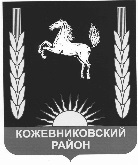 ДУМА  КОЖЕВНИКОВСКОГО  РАЙОНА РешениЕ 22.05.2020                                                                                                                           № 369                                                                      с. Кожевниково   Кожевниковского  района  Томской области	О внесении изменений в решение Думы Кожевниковского района от 28.12.2019 г. № 348 «О бюджете Кожевниковского района на 2020 год»В соответствии с главой 5 Положения «О бюджетном процессе муниципального образования «Кожевниковский район» ДУМА КОЖЕВНИКОВСКОГО РАЙОНА РЕШИЛА:           1. Внести  в решение Думы Кожевниковского района от 28.12.2019 г. № 348 «О бюджете  Кожевниковского района на 2020 год» следующие изменения:1.1. Пункт 1 решения изложить в новой редакции:           «1) общий объем доходов районного бюджета в сумме 1 168 963,802 тыс. рублей, в том числе налоговые и неналоговые доходы в сумме 142 766,863 тыс. рублей, безвозмездные поступления в сумме 1 026 196,939 тыс. рублей согласно приложению 1;           2) общий объем расходов районного бюджета в сумме 1 180 359,768 тыс. рублей;           3) дефицит районного бюджета в сумме 11 395,966 тыс. рублей».           1.2. В подпункте 8 пункта 4 решения слова  «в сумме 44 936,819 тыс. рублей» заменить словами   «в сумме 104 477,665 тыс. рублей».             1.3. В подпункте 9 пункта 4 решения слова  «в сумме 717,200 тыс. рублей» заменить словами   «в сумме 623,536 тыс. рублей».             1.4. В пункте 11 решения слова «в сумме 71 733,650 тыс. рублей» заменить словами «в сумме 72 007,340 тыс. рублей».           1.5. Пункт 17 решения  изложить в новой редакции: «17. Установить, что в соответствии с пунктом 3 статьи 217 Бюджетного кодекса Российской Федерации основанием для внесения в 2020 году изменений в показатели сводной бюджетной росписи районного бюджета является распределение зарезервированных в составе утвержденных в ведомственной структуре расходов районного бюджета на 2020 год бюджетных ассигнований, предусмотренных: Управлению финансов Администрации Кожевниковского района:         - по подразделу 0113 «Другие общегосударственные вопросы» раздела 0100 «Общегосударственные вопросы» в сумме 33 896,294 тыс. рублей, в том числе на оплату коммунальных услуг в сумме 6 642,194 тыс. рублей, на увеличение фонда оплаты труда работникам  МО «Кожевниковский район» в сумме 27 204,100 тыс. рублей, на награждение победителей за организацию работы по шефству за содержанием памятников погибшим воинам-землякам в рамках муниципальной программы «Патриотическое воспитание граждан на территории Кожевниковского района на 2016-2020 годы» в сумме 50,000 тыс. рублей;          - по подразделу 0113 «Другие общегосударственные вопросы» раздела 0100 «Общегосударственные вопросы» в сумме 164,477 тыс. рублей на ежегодное прохождение диспансеризации муниципальных служащих Кожевниковского района в рамках муниципальной программы «Развитие муниципальной службы в Администрации Кожевниковского района на 2018-2020 годы»;          - по подразделу 0113 «Другие общегосударственные вопросы» раздела 0100 «Общегосударственные вопросы» в сумме 519,100 тыс. рублей на проведение Всероссийской переписи населения»  в рамках государственной программы «Развитие предпринимательства и повышение эффективности государственного управления социально-экономическим развитием Томской области»;           - по подразделу 0409 «Дорожное хозяйство (дорожные фонды)» раздела 0400 «Национальная экономика» в сумме 626,189 тыс. рублей на дорожную деятельность в отношении автомобильных дорог местного значения вне границ населенных  пунктов;           - по подразделу 0502 «Коммунальное хозяйство» раздела 0500 «Жилищно-коммунальное хозяйство» в сумме  199,346 тыс. рублей на приведение объектов коммунальной инфраструктуры в Кожевниковском районе в соответствие с современными требованиями к надежности, качеству их работы и энергетической эффективности;           - по подразделу 0502 «Коммунальное хозяйство» раздела 0500 «Жилищно-коммунальное хозяйство» в сумме  217,695 тыс. рублей на приобретение материалов и ремонт объектов системы водоснабжения и теплоснабжения;           - по подразделу 0502 «Коммунальное хозяйство» раздела 0500 «Жилищно-коммунальное хозяйство» в сумме 5 696,400 тыс. рублей на компенсацию сверхнормативных расходов и выпадающих доходов ресурсоснабжающих организаций;           - по подразделу 0801 «Культура» раздела 0800 «Культура, кинематография» в сумме  200,000 тыс. рублей на организацию и проведение на территории Кожевниковского района Областного праздника хлеба;          - по подразделу 1004 «Охрана семьи и детства» раздела 1000 «Социальная политика» в сумме 1 697,339 тыс. рублей на осуществление государственных полномочий по предоставлению жилых помещений детям-сиротам и детям, оставшимся без попечения родителей, лицам из их числа по договорам найма специализированных жилых помещений;            - по подразделу 0405 «Сельское хозяйство и рыболовство» раздела 0400 «Национальная экономика» в сумме 175,900 тыс. рублей на проведение кадастровых работ по оформлению земельных участков в собственность муниципальных образований в рамках государственной программы «Развитие сельского хозяйства, рынков сырья и продовольствия в Томской области»;Отделу по культуре, спорту, молодежной политике и связям с общественностью Администрации Кожевниковского района:         - по подразделу 0405 «Сельское хозяйство и рыболовство» раздела 0400 «Национальная экономика» в сумме 60,000 тыс. рублей на проведение ярмарок сельских поселений в рамках проведения творческих фестивалей;         - по подразделу 0801 «Культура» раздела 0800 «Культура, кинематография» в сумме  200,000 тыс. рублей на награждение победителей и призеров творческих фестивалей сельских поселений.	1.6. В пункте 18 решения слова « в сумме 900,000 тыс. рублей » заменить словами « в сумме 886,500 тыс. рублей ».         1.7. Приложения 1; 3; 5; 6; 9; 10; 11; 12; 14; 16; 18  изложить  в следующей редакции:       Перечень главных администраторов доходов районного бюджета и закрепляемые за ними виды  доходов *** Администрирование поступлений по всем видам доходов осуществляется  всеми администраторами доходов органа местного самоуправления в части доходов, зачисляемых в бюджет муниципального районаОбъем безвозмездных поступлений в бюджет Кожевниковского района из областного бюджета и бюджетов сельских поселений в части передаваемых полномочий по решению вопросов местного значения в соответствии  с заключенными соглашениями на 2020 годПриложение  6 к решению Думы Кожевниковского района от «28» декабря 2019 года №348     Источники финансированиядефицита районного бюджета на 2020 годПриложение  11к решению Думы Кожевниковского района от «28»  декабря  2019 года  №348    Распределение бюджетных ассигнований по разделам, подразделам, целевым статьям, группам и подгруппам видов расходов классификации расходов бюджета на 2020 годтыс. рублейВедомственная структура расходов районного бюджета на 2020 год                                                                                                    Приложение  16к решению Думы Кожевниковского района		                           от «28» декабря 2019 года № 348  Предельный уровень и объемы  софинансирования из районного бюджета при поступлении субсидий и межбюджетных трансфертов из областного бюджета на 2020 год                                                                                                     Приложение  18к решению Думы Кожевниковского районаот «28» декабря 2019 года  №348Бюджетные ассигнования по объектам капитального строительства муниципальной собственности Кожевниковского района и объектам недвижимого имущества, приобретаемым в муниципальную собственность Кожевниковского района, софинансирование в которые осуществляется за счет безвозмездных поступлений от других бюджетов бюджетной системы Российской Федерации и безвозмездных поступлений от негосударственных организаций на 2020 год                                                                                                                                                                                                        (тыс. руб.)2.   Опубликовать решение в районной газете «Знамя труда» и разместить на официальном сайте органов местного самоуправления     Кожевниковского района в сети «Интернет».3.  Настоящее решение вступает в силу со дня его официального опубликования.Председатель Думы                                                                                                                                                                       В.Н. Селихов    Глава Кожевниковского района                                                                                                                                                  А.А. МалолеткоПриложение 1Приложение 1Приложение 1к Решению Думы  Кожевниковского районак Решению Думы  Кожевниковского районак Решению Думы  Кожевниковского районаот «28 » декабря 2019 года  №438от «28 » декабря 2019 года  №438от «28 » декабря 2019 года  №438Общий объем доходовОбщий объем доходовОбщий объем доходовОбщий объем доходовКожевниковского района  на 2020 годКожевниковского района  на 2020 годКожевниковского района  на 2020 годКожевниковского района  на 2020 годкод администратораКод бюджетной классификацииНаименование показателейтыс.руб.1234Налоговые доходы120 300,782182 1 01 00000 00 0000 110Налоги на прибыль, доходы108 156,7661821 01 02000 01 0000 110Налог на доходы физических лиц108 156,766в том числе: дополнительный  норматив по НДФЛ (40,65%);79 003,999НДФЛ по нормативу, установленному БК РФ (15% )29 152,7671001 03 02000 01 0000 110 Акцизы по подакцизным товарам (продукции), производимым на территории Российской Федерации1 709,0001821 05 00000 00 0000 110Налоги на совокупный доход8 601,6001821 05 01000 02 0000 110Налог, взимаемый в связи с применением упрощенной системы налогообложения4 932,4001821 05 02000 02 000 110Единый налог на вмененный доход для отдельных видов деятельности3 421,7001821 05 03000 01 000 110Единый сельскохозяйственный налог112,5001821 05 04020 02 000 110Налог, взимаемый в связи с применением патентной системы налогообложения135,0000001 08 00000 00 0000 110Государственная пошлина, сборы1 833,416неналоговые доходыненалоговые доходыненалоговые доходы22 466,0810001 11 00000 00 0000 120Доходы от использования имущества, находящегося в государственной и муниципальной собственности 5 259,3289011 11 05013 05 0000 120Доходы, получаемые в виде арендной платы за земельные участки, государственная собственность на которые не разграничена и которые расположены в границах межселенных территорий муниципальных районов, а также средства от продажи права на заключение договоров аренды указанных земельных участков4 350,0009011 11 05025 05 0000 120Доходы, получаемые в виде арендной платы, а также средства от продажи права на заключение договоров аренды за земли, находящиеся в собственности муниципальных районов (за исключением земельных участков муниципальных бюджетных и автономных учреждений)14,0009011 11 05035 05 0000 120Доходы от сдачи в аренду имущества, находящегося в оперативном управлении органов управления муниципальных районов и созданных ими учреждений (за исключением имущества муниципальных бюджетных и автономных учреждений)375,3109011 11 07015 05 0000 120Доходы от перечисления части прибыли государственных и муниципальных унитарных предприятий, остающейся после уплаты налогов и обязательных платежей520,0180481 12 01000 01 0000 120Плата за негативное воздействие на окружающую среду273,0000001 13 00000 00 0000 130Доходы от оказания платных услуг (работ) и компенсации затрат государства15 142,2539111 13 01995 05 0000 130Прочие доходы от оказания платных услуг (работ) получателями средств бюджетов муниципальных районов13 016,1299151 13 01995 05 0000 130Прочие доходы от оказания платных услуг (работ) получателями средств бюджетов муниципальных районов1 618,8849011 13 02000 00 0000 130Доходы от компенсации затрат государства507,2409011 14 00000 00 0000 000Доходы от продажи материальных и нематериальных активов420,0009011 14 02052 05 0000 410Доходы от реализации имущества, находящегося в оперативном управлении учреждений, находящихся в ведении органов управления муниципальных районов (за исключением имущества муниципальных бюджетных и автономных учреждений), в части реализации основных средств по указанному имуществу200,0009011 14 06013 05 0000 430Доходы от продажи земельных участков, государственная собственность на которые не разграничена170,0009011 14 06025 05 0000 430Доходы от продажи земельных участков, находящихся в собственности муниципальных районов (за исключением земельных участков муниципальных бюджетных и автономных учреждений)50,0000001 16 00000 00 0000 140Штрафные санкции, возмещение ущерба1 292,5009011 17 05050 05  0000 180Прочие неналоговые доходы79,0000001 01 00000 00 0000 000Налоговые и неналоговые доходы142 766,8630002 00 00000 00 0000 000БЕЗВОЗМЕЗДНЫЕ ПОСТУПЛЕНИЯ1 026 196,939ВСЕГО ДОХОДОВ:ВСЕГО ДОХОДОВ:1 168 963,802Приложение 3к решению Думы  Кожевниковского районаот «28» декабря   2019 года  № 348              Код бюджетной       
классификации Российской ФедерацииНаименование главных администраторов доходов 
районного бюджета и закрепляемые за ними виды доходовНаименование главных администраторов доходов 
районного бюджета и закрепляемые за ними виды доходовГлавные администраторы доходов районного бюджета - территориальные органы 
федеральных органов исполнительной властиГлавные администраторы доходов районного бюджета - территориальные органы 
федеральных органов исполнительной властиГлавные администраторы доходов районного бюджета - территориальные органы 
федеральных органов исполнительной властиУправление Федеральной службы по надзору в сфере природопользования (Росприроднадзора) по Томской областиУправление Федеральной службы по надзору в сфере природопользования (Росприроднадзора) по Томской областиУправление Федеральной службы по надзору в сфере природопользования (Росприроднадзора) по Томской области048 1 12 01010 01 0000 120Плата за выбросы загрязняющих веществ в атмосферный воздух стационарными объектамиПлата за выбросы загрязняющих веществ в атмосферный воздух стационарными объектами048 1 12 01030 01 0000 120Плата за сбросы загрязняющих веществ в водные объектыПлата за сбросы загрязняющих веществ в водные объекты048 1 12 01041 01 0000 120Плата за размещение отходов производстваПлата за размещение отходов производства048 1 12 01042 01 0000 120Плата за размещение твердых коммунальных отходовПлата за размещение твердых коммунальных отходов048 1 16 10123 01 0000 140Доходы от денежных взысканий (штрафов), поступающие в счет погашения задолженности, образовавшейся до 1 января 2020 года, подлежащие зачислению в бюджет муниципального образования по нормативам, действующим до 1 января 2020 годаДоходы от денежных взысканий (штрафов), поступающие в счет погашения задолженности, образовавшейся до 1 января 2020 года, подлежащие зачислению в бюджет муниципального образования по нормативам, действующим до 1 января 2020 года048 1 16 11050 01 0000 140Платежи по искам о возмещении вреда, причиненного окружающей среде, а также платежи, уплачиваемые при добровольном возмещении вреда, причиненного окружающей среде (за исключением вреда, причиненного окружающей среде на особо охраняемых природных территориях), подлежащие зачислению в бюджет муниципального образованияПлатежи по искам о возмещении вреда, причиненного окружающей среде, а также платежи, уплачиваемые при добровольном возмещении вреда, причиненного окружающей среде (за исключением вреда, причиненного окружающей среде на особо охраняемых природных территориях), подлежащие зачислению в бюджет муниципального образованияУправление Федерального агентства по рыболовствуУправление Федерального агентства по рыболовствуУправление Федерального агентства по рыболовству076 1 16 10123 01 0000 140076 1 16 10123 01 0000 140Доходы от денежных взысканий (штрафов), поступающие в счет погашения задолженности, образовавшейся до 1 января 2020 года, подлежащие зачислению в бюджет муниципального образования по нормативам, действующим до 1 января 2020 годаУправление Федеральной службы по ветеринарному и фитосанитарному надзору по Томской областиУправление Федеральной службы по ветеринарному и фитосанитарному надзору по Томской областиУправление Федеральной службы по ветеринарному и фитосанитарному надзору по Томской области081 1 16 10123 01 0000 140Доходы от денежных взысканий (штрафов), поступающие в счет погашения задолженности, образовавшейся до 1 января 2020 года, подлежащие зачислению в бюджет муниципального образования по нормативам, действующим до 1 января 2020 годаДоходы от денежных взысканий (штрафов), поступающие в счет погашения задолженности, образовавшейся до 1 января 2020 года, подлежащие зачислению в бюджет муниципального образования по нормативам, действующим до 1 января 2020 годаУправление Федерального казначейства по Томской областиУправление Федерального казначейства по Томской областиУправление Федерального казначейства по Томской области100 1 03 02231 01 0000 110Доходы от уплаты акцизов на дизельное топливо, подлежащие распределению между бюджетами субъектов Российской Федерации и местными бюджетами с учетом установленных дифференцированных нормативов отчислений в местные бюджеты (по нормативам, установленным Федеральным законом о федеральном бюджете в целях формирования дорожных фондов субъектов Российской Федерации)Доходы от уплаты акцизов на дизельное топливо, подлежащие распределению между бюджетами субъектов Российской Федерации и местными бюджетами с учетом установленных дифференцированных нормативов отчислений в местные бюджеты (по нормативам, установленным Федеральным законом о федеральном бюджете в целях формирования дорожных фондов субъектов Российской Федерации)100 1 03 02232 01 0000 110Доходы от уплаты акцизов на дизельное топливо, подлежащие распределению между бюджетами субъектов Российской Федерации и местными бюджетами с учетом установленных дифференцированных нормативов отчислений в местные бюджеты (по нормативам, установленным Федеральным законом о федеральном бюджете в целях реализации национального проекта "Безопасные и качественные автомобильные дороги")Доходы от уплаты акцизов на дизельное топливо, подлежащие распределению между бюджетами субъектов Российской Федерации и местными бюджетами с учетом установленных дифференцированных нормативов отчислений в местные бюджеты (по нормативам, установленным Федеральным законом о федеральном бюджете в целях реализации национального проекта "Безопасные и качественные автомобильные дороги")100 1 03 02241 01 0000 110Доходы от уплаты акцизов на моторные масла для дизельных и (или) карбюраторных (инжекторных) двигателей, подлежащие распределению между бюджетами субъектов Российской Федерации и местными бюджетами с учетом установленных дифференцированных нормативов отчислений в местные бюджеты (по нормативам, установленным Федеральным законом о федеральном бюджете в целях формирования дорожных фондов субъектов Российской Федерации)Доходы от уплаты акцизов на моторные масла для дизельных и (или) карбюраторных (инжекторных) двигателей, подлежащие распределению между бюджетами субъектов Российской Федерации и местными бюджетами с учетом установленных дифференцированных нормативов отчислений в местные бюджеты (по нормативам, установленным Федеральным законом о федеральном бюджете в целях формирования дорожных фондов субъектов Российской Федерации)100 1 03 02242 01 0000 110Доходы от уплаты акцизов на моторные масла для дизельных и (или) карбюраторных (инжекторных) двигателей, подлежащие распределению между бюджетами субъектов Российской Федерации и местными бюджетами с учетом установленных дифференцированных нормативов отчислений в местные бюджеты (по нормативам, установленным Федеральным законом о федеральном бюджете в целях реализации национального проекта "Безопасные и качественные автомобильные дороги")Доходы от уплаты акцизов на моторные масла для дизельных и (или) карбюраторных (инжекторных) двигателей, подлежащие распределению между бюджетами субъектов Российской Федерации и местными бюджетами с учетом установленных дифференцированных нормативов отчислений в местные бюджеты (по нормативам, установленным Федеральным законом о федеральном бюджете в целях реализации национального проекта "Безопасные и качественные автомобильные дороги")100 1 03 02251 01 0000 110Доходы от уплаты акцизов на автомобильный бензин, подлежащие распределению между бюджетами субъектов Российской Федерации и местными бюджетами с учетом установленных дифференцированных нормативов отчислений в местные бюджеты (по нормативам, установленным Федеральным законом о федеральном бюджете в целях формирования дорожных фондов субъектов Российской Федерации)Доходы от уплаты акцизов на автомобильный бензин, подлежащие распределению между бюджетами субъектов Российской Федерации и местными бюджетами с учетом установленных дифференцированных нормативов отчислений в местные бюджеты (по нормативам, установленным Федеральным законом о федеральном бюджете в целях формирования дорожных фондов субъектов Российской Федерации)100 1 03 02252 01 0000 110Доходы от уплаты акцизов на автомобильный бензин, подлежащие распределению между бюджетами субъектов Российской Федерации и местными бюджетами с учетом установленных дифференцированных нормативов отчислений в местные бюджеты (по нормативам, установленным Федеральным законом о федеральном бюджете в целях реализации национального проекта "Безопасные и качественные автомобильные дороги")Доходы от уплаты акцизов на автомобильный бензин, подлежащие распределению между бюджетами субъектов Российской Федерации и местными бюджетами с учетом установленных дифференцированных нормативов отчислений в местные бюджеты (по нормативам, установленным Федеральным законом о федеральном бюджете в целях реализации национального проекта "Безопасные и качественные автомобильные дороги")100 1 03 02261 01 0000 110Доходы от уплаты акцизов на прямогонный бензин, подлежащие распределению между бюджетами субъектов Российской Федерации и местными бюджетами с учетом установленных дифференцированных нормативов отчислений в местные бюджеты (по нормативам, установленным Федеральным законом о федеральном бюджете в целях формирования дорожных фондов субъектов Российской Федерации)Доходы от уплаты акцизов на прямогонный бензин, подлежащие распределению между бюджетами субъектов Российской Федерации и местными бюджетами с учетом установленных дифференцированных нормативов отчислений в местные бюджеты (по нормативам, установленным Федеральным законом о федеральном бюджете в целях формирования дорожных фондов субъектов Российской Федерации)100 1 03 02262 01 0000 110Доходы от уплаты акцизов на прямогонный бензин, подлежащие распределению между бюджетами субъектов Российской Федерации и местными бюджетами с учетом установленных дифференцированных нормативов отчислений в местные бюджеты (по нормативам, установленным Федеральным законом о федеральном бюджете в целях реализации национального проекта "Безопасные и качественные автомобильные дороги")Доходы от уплаты акцизов на прямогонный бензин, подлежащие распределению между бюджетами субъектов Российской Федерации и местными бюджетами с учетом установленных дифференцированных нормативов отчислений в местные бюджеты (по нормативам, установленным Федеральным законом о федеральном бюджете в целях реализации национального проекта "Безопасные и качественные автомобильные дороги")Управление Федеральной службы по надзору в сфере защиты прав потребителей и благополучия человека по Томской областиУправление Федеральной службы по надзору в сфере защиты прав потребителей и благополучия человека по Томской областиУправление Федеральной службы по надзору в сфере защиты прав потребителей и благополучия человека по Томской области141 1 16 10123 01 0000 140Доходы от денежных взысканий (штрафов), поступающие в счет погашения задолженности, образовавшейся до 1 января 2020 года, подлежащие зачислению в бюджет муниципального образования по нормативам, действующим до 1 января 2020 годаДоходы от денежных взысканий (штрафов), поступающие в счет погашения задолженности, образовавшейся до 1 января 2020 года, подлежащие зачислению в бюджет муниципального образования по нормативам, действующим до 1 января 2020 года141 1 16 11050 01 0000 140Платежи по искам о возмещении вреда, причиненного окружающей среде, а также платежи, уплачиваемые при добровольном возмещении вреда, причиненного окружающей среде (за исключением вреда, причиненного окружающей среде на особо охраняемых природных территориях), подлежащие зачислению в бюджет муниципального образованияПлатежи по искам о возмещении вреда, причиненного окружающей среде, а также платежи, уплачиваемые при добровольном возмещении вреда, причиненного окружающей среде (за исключением вреда, причиненного окружающей среде на особо охраняемых природных территориях), подлежащие зачислению в бюджет муниципального образованияУправление Федеральной антимонопольной службы по Томской областиУправление Федеральной антимонопольной службы по Томской областиУправление Федеральной антимонопольной службы по Томской области161 1 16 10123 01 0000 140Доходы от денежных взысканий (штрафов), поступающие в счет погашения задолженности, образовавшейся до 1 января 2020 года, подлежащие зачислению в бюджет муниципального образования по нормативам, действующим до 1 января 2020 годаДоходы от денежных взысканий (штрафов), поступающие в счет погашения задолженности, образовавшейся до 1 января 2020 года, подлежащие зачислению в бюджет муниципального образования по нормативам, действующим до 1 января 2020 годаГлавное управление МЧС России по Томской областиГлавное управление МЧС России по Томской областиГлавное управление МЧС России по Томской области177 1 16 10123 01 0000 140Доходы от денежных взысканий (штрафов), поступающие в счет погашения задолженности, образовавшейся до 1 января 2020 года, подлежащие зачислению в бюджет муниципального образования по нормативам, действующим до 1 января 2020 годаДоходы от денежных взысканий (штрафов), поступающие в счет погашения задолженности, образовавшейся до 1 января 2020 года, подлежащие зачислению в бюджет муниципального образования по нормативам, действующим до 1 января 2020 годаУправление Федеральной налоговой службы по Томской областиУправление Федеральной налоговой службы по Томской областиУправление Федеральной налоговой службы по Томской области182 1 01 02000 01 0000 110Налог на доходы физических лицНалог на доходы физических лиц182 1 05 01010 01 0000 110Налог, взимаемый с налогоплательщиков, выбравших в качестве объекта налогообложения доходыНалог, взимаемый с налогоплательщиков, выбравших в качестве объекта налогообложения доходы182 1 05 02010 02 0000 110Единый налог на вмененный доход для отдельных видов деятельности                            Единый налог на вмененный доход для отдельных видов деятельности                            182 1 05 03010 01 0000 110Единый сельскохозяйственный налог             Единый сельскохозяйственный налог             182 1 05 04020 02 0000 110Налог, взимаемый в связи с применением патентной системы налогообложения, зачисляемый в бюджеты муниципальных районовНалог, взимаемый в связи с применением патентной системы налогообложения, зачисляемый в бюджеты муниципальных районов182 1 07 01020 01 1000 110Налог на добычу общераспространенных полезных ископаемыхНалог на добычу общераспространенных полезных ископаемых182 1 08 03010 01 0000 110Государственная пошлина по делам,  рассматриваемым в судах общей юрисдикции, мировыми судьями (за исключением Верховного Суда Российской Федерации)                    Государственная пошлина по делам,  рассматриваемым в судах общей юрисдикции, мировыми судьями (за исключением Верховного Суда Российской Федерации)                    182 1 09 01030 05 0000 110Налог на прибыль организаций, зачислявшийся до
1 января 2005 года в местные бюджеты, мобилизуемый на территориях муниципальных районов                                       Налог на прибыль организаций, зачислявшийся до
1 января 2005 года в местные бюджеты, мобилизуемый на территориях муниципальных районов                                       182 1 09 03021 05 0000 110Платежи за добычу общераспространенных        
полезных ископаемых, мобилизуемые на территориях муниципальных районов             Платежи за добычу общераспространенных        
полезных ископаемых, мобилизуемые на территориях муниципальных районов             182  1 09 04053 05 0000 110Земельный налог (по обязательствам, возникшим 
до 1 января 2006 года), мобилизуемый на межселенных территориях                       Земельный налог (по обязательствам, возникшим 
до 1 января 2006 года), мобилизуемый на межселенных территориях                       182 1 09 07000 00 0000 110Прочие налоги и сборы (по отмененным местным  
налогам и сборам)                             Прочие налоги и сборы (по отмененным местным  
налогам и сборам)                             182 1 16 10123 01 0000 140Доходы от денежных взысканий (штрафов), поступающие в счет погашения задолженности, образовавшейся до 1 января 2020 года, подлежащие зачислению в бюджет муниципального образования по нормативам, действующим до 1 января 2020 годаДоходы от денежных взысканий (штрафов), поступающие в счет погашения задолженности, образовавшейся до 1 января 2020 года, подлежащие зачислению в бюджет муниципального образования по нормативам, действующим до 1 января 2020 годаУправление Министерства внутренних дел по Томской областиУправление Министерства внутренних дел по Томской областиУправление Министерства внутренних дел по Томской области188 1 16 10123 01 0000 140Доходы от денежных взысканий (штрафов), поступающие в счет погашения задолженности, образовавшейся до 1 января 2020 года, подлежащие зачислению в бюджет муниципального образования по нормативам, действующим до 1 января 2020 годаДоходы от денежных взысканий (штрафов), поступающие в счет погашения задолженности, образовавшейся до 1 января 2020 года, подлежащие зачислению в бюджет муниципального образования по нормативам, действующим до 1 января 2020 годаУправление Федеральной службы государственной регистрации, кадастра и картографии по Томской областиУправление Федеральной службы государственной регистрации, кадастра и картографии по Томской областиУправление Федеральной службы государственной регистрации, кадастра и картографии по Томской области321 1 16 10123 01 0000 140Доходы от денежных взысканий (штрафов), поступающие в счет погашения задолженности, образовавшейся до 1 января 2020 года, подлежащие зачислению в бюджет муниципального образования по нормативам, действующим до 1 января 2020 годаДоходы от денежных взысканий (штрафов), поступающие в счет погашения задолженности, образовавшейся до 1 января 2020 года, подлежащие зачислению в бюджет муниципального образования по нормативам, действующим до 1 января 2020 годаУправление Федеральной службы судебных  приставов по Томской областиУправление Федеральной службы судебных  приставов по Томской областиУправление Федеральной службы судебных  приставов по Томской области322 1 16 10123 01 0000 140Доходы от денежных взысканий (штрафов), поступающие в счет погашения задолженности, образовавшейся до 1 января 2020 года, подлежащие зачислению в бюджет муниципального образования по нормативам, действующим до 1 января 2020 годаДоходы от денежных взысканий (штрафов), поступающие в счет погашения задолженности, образовавшейся до 1 января 2020 года, подлежащие зачислению в бюджет муниципального образования по нормативам, действующим до 1 января 2020 годаГлавные администраторы доходов районного бюджета - органы государственной 
власти Томской области, областные государственные учрежденияГлавные администраторы доходов районного бюджета - органы государственной 
власти Томской области, областные государственные учрежденияГлавные администраторы доходов районного бюджета - органы государственной 
власти Томской области, областные государственные учрежденияДепартамент природных ресурсов и охраны окружающей среды Томской областиДепартамент природных ресурсов и охраны окружающей среды Томской областиДепартамент природных ресурсов и охраны окружающей среды Томской области810 1 16 10123 01 0000 140Доходы от денежных взысканий (штрафов), поступающие в счет погашения задолженности, образовавшейся до 1 января 2020 года, подлежащие зачислению в бюджет муниципального образования по нормативам, действующим до 1 января 2020 годаДоходы от денежных взысканий (штрафов), поступающие в счет погашения задолженности, образовавшейся до 1 января 2020 года, подлежащие зачислению в бюджет муниципального образования по нормативам, действующим до 1 января 2020 годаДепартамент ветеринарии Томской областиДепартамент ветеринарии Томской областиДепартамент ветеринарии Томской области818 1 16 10123 01 0000 140Доходы от денежных взысканий (штрафов), поступающие в счет погашения задолженности, образовавшейся до 1 января 2020 года, подлежащие зачислению в бюджет муниципального образования по нормативам, действующим до 1 января 2020 годаДоходы от денежных взысканий (штрафов), поступающие в счет погашения задолженности, образовавшейся до 1 января 2020 года, подлежащие зачислению в бюджет муниципального образования по нормативам, действующим до 1 января 2020 годаГлавная инспекция государственного строительного надзора Томской областиГлавная инспекция государственного строительного надзора Томской областиГлавная инспекция государственного строительного надзора Томской области820 1 16 10123 01 0000 140Доходы от денежных взысканий (штрафов), поступающие в счет погашения задолженности, образовавшейся до 1 января 2020 года, подлежащие зачислению в бюджет муниципального образования по нормативам, действующим до 1 января 2020 годаДоходы от денежных взысканий (штрафов), поступающие в счет погашения задолженности, образовавшейся до 1 января 2020 года, подлежащие зачислению в бюджет муниципального образования по нормативам, действующим до 1 января 2020 годаДепартамент охотничьего и рыбного хозяйства Томской областиДепартамент охотничьего и рыбного хозяйства Томской областиДепартамент охотничьего и рыбного хозяйства Томской области831 1 16 10123 01 0000 140Доходы от денежных взысканий (штрафов), поступающие в счет погашения задолженности, образовавшейся до 1 января 2020 года, подлежащие зачислению в бюджет муниципального образования по нормативам, действующим до 1 января 2020 годаДоходы от денежных взысканий (штрафов), поступающие в счет погашения задолженности, образовавшейся до 1 января 2020 года, подлежащие зачислению в бюджет муниципального образования по нормативам, действующим до 1 января 2020 годаИнспекция государственного  технического надзора Томской областиИнспекция государственного  технического надзора Томской областиИнспекция государственного  технического надзора Томской области836 1 16 10123 01 0000 140Доходы от денежных взысканий (штрафов), поступающие в счет погашения задолженности, образовавшейся до 1 января 2020 года, подлежащие зачислению в бюджет муниципального образования по нормативам, действующим до 1 января 2020 годаДоходы от денежных взысканий (штрафов), поступающие в счет погашения задолженности, образовавшейся до 1 января 2020 года, подлежащие зачислению в бюджет муниципального образования по нормативам, действующим до 1 января 2020 годаГлавные администраторы доходов районного бюджета - органы местного    
самоуправления, органы Администрации Кожевниковского районаГлавные администраторы доходов районного бюджета - органы местного    
самоуправления, органы Администрации Кожевниковского районаГлавные администраторы доходов районного бюджета - органы местного    
самоуправления, органы Администрации Кожевниковского районаДума Кожевниковского районаДума Кожевниковского районаДума Кожевниковского района900 1 16 01154 01 0000 140Административные штрафы, установленные Главой 15 Кодекса Российской Федерации об административных правонарушениях, за административные правонарушения в области финансов, налогов и сборов, страхования, рынка ценных бумаг (за исключением штрафов, указанных в пункте 6 статьи 46 Бюджетного кодекса Российской Федерации), выявленные должностными лицами органов муниципального контроляАдминистративные штрафы, установленные Главой 15 Кодекса Российской Федерации об административных правонарушениях, за административные правонарушения в области финансов, налогов и сборов, страхования, рынка ценных бумаг (за исключением штрафов, указанных в пункте 6 статьи 46 Бюджетного кодекса Российской Федерации), выявленные должностными лицами органов муниципального контроля900 1 16 10032 05 0000 140Прочее возмещение ущерба, причиненного муниципальному имуществу муниципального района (за исключением имущества, закрепленного за муниципальными бюджетными (автономными) учреждениями, унитарными предприятиями)Прочее возмещение ущерба, причиненного муниципальному имуществу муниципального района (за исключением имущества, закрепленного за муниципальными бюджетными (автономными) учреждениями, унитарными предприятиями)900 1 16 07090 05 0000 140Иные штрафы, неустойки, пени, уплаченные в соответствии с законом или договором в случае неисполнения или ненадлежащего исполнения обязательств перед муниципальным органом, (муниципальным казенным учреждением) муниципального районаИные штрафы, неустойки, пени, уплаченные в соответствии с законом или договором в случае неисполнения или ненадлежащего исполнения обязательств перед муниципальным органом, (муниципальным казенным учреждением) муниципального района900 1 16 10081 05 0000 140Платежи в целях возмещения ущерба при расторжении муниципального контракта, заключенного с муниципальным органом муниципального района (муниципальным казенным учреждением), в связи с односторонним отказом исполнителя (подрядчика) от его исполнения (за исключением муниципального контракта, финансируемого за счет средств муниципального дорожного фонда)Платежи в целях возмещения ущерба при расторжении муниципального контракта, заключенного с муниципальным органом муниципального района (муниципальным казенным учреждением), в связи с односторонним отказом исполнителя (подрядчика) от его исполнения (за исключением муниципального контракта, финансируемого за счет средств муниципального дорожного фонда)900 1 16 10082 05 0000 140Платежи в целях возмещения ущерба при расторжении муниципального контракта, финансируемого за счет средств муниципального дорожного фонда муниципального района, в связи с односторонним отказом исполнителя (подрядчика) от его исполненияПлатежи в целях возмещения ущерба при расторжении муниципального контракта, финансируемого за счет средств муниципального дорожного фонда муниципального района, в связи с односторонним отказом исполнителя (подрядчика) от его исполненияАдминистрация Кожевниковского районаАдминистрация Кожевниковского районаАдминистрация Кожевниковского района901 1 08 07150 01  0000 110Государственная пошлина за выдачу разрешения на установку рекламной конструкции            Государственная пошлина за выдачу разрешения на установку рекламной конструкции            901 1 11 01050 05 0000 120Доходы в виде прибыли, приходящейся на доли в уставных (складочных) капиталах хозяйственных товариществ и обществ, или дивидендов по акциям, принадлежащим муниципальным районамДоходы в виде прибыли, приходящейся на доли в уставных (складочных) капиталах хозяйственных товариществ и обществ, или дивидендов по акциям, принадлежащим муниципальным районам901 1 11 05013 05 0000 120Доходы, получаемые в виде арендной платы за земельные участки, государственная собственность на которые не разграничена и которые расположены в границах межселенных территорий муниципальных районов, а также средства от продажи права на заключение договоров аренды указанных земельных участковДоходы, получаемые в виде арендной платы за земельные участки, государственная собственность на которые не разграничена и которые расположены в границах межселенных территорий муниципальных районов, а также средства от продажи права на заключение договоров аренды указанных земельных участков901 1 11 05025 05 0000 120Доходы, получаемые в виде арендной платы, а также средства от продажи права на заключение договоров аренды за земли, находящиеся в собственности муниципальных районов (за исключением земельных участков муниципальных бюджетных и автономных учреждений)Доходы, получаемые в виде арендной платы, а также средства от продажи права на заключение договоров аренды за земли, находящиеся в собственности муниципальных районов (за исключением земельных участков муниципальных бюджетных и автономных учреждений)901 1 11 05035 05 0000 120Доходы от сдачи в аренду имущества,  находящегося в оперативном управлении органов управления муниципальных районов и созданных ими учреждений (за исключением имущества  муниципальных бюджетных и автономных  учреждений)                                   Доходы от сдачи в аренду имущества,  находящегося в оперативном управлении органов управления муниципальных районов и созданных ими учреждений (за исключением имущества  муниципальных бюджетных и автономных  учреждений)                                   901 1 11 07015 05 0000 120Доходы от перечисления части прибыли, остающейся после уплаты налогов и иных обязательных платежей муниципальных унитарных предприятий, созданных муниципальными районамиДоходы от перечисления части прибыли, остающейся после уплаты налогов и иных обязательных платежей муниципальных унитарных предприятий, созданных муниципальными районами901 1 13 02065 05 0000 130Доходы, поступающие в порядке возмещения расходов, понесенных в связи с эксплуатацией имущества муниципальных районовДоходы, поступающие в порядке возмещения расходов, понесенных в связи с эксплуатацией имущества муниципальных районов901 1 13 02995 05 0000 130Прочие доходы от компенсации затрат  бюджетов муниципальных районовПрочие доходы от компенсации затрат  бюджетов муниципальных районов901 1 14 02052 05 0000 410Доходы от реализации имущества, находящегося в оперативном управлении учреждений, находящихся в ведении органов управления муниципальных районов (за исключением имущества   муниципальных бюджетных и автономных учреждений), в части реализации основных средств по указанному имуществу               Доходы от реализации имущества, находящегося в оперативном управлении учреждений, находящихся в ведении органов управления муниципальных районов (за исключением имущества   муниципальных бюджетных и автономных учреждений), в части реализации основных средств по указанному имуществу               901 1 14 02052 05 0000 440Доходы от реализации имущества, находящегося в оперативном управлении учреждений, находящихся в ведении органов управления муниципальных районов (за исключением имущества муниципальных бюджетных и автономных  учреждений), в части реализации материальных  запасов по указанному имуществу               Доходы от реализации имущества, находящегося в оперативном управлении учреждений, находящихся в ведении органов управления муниципальных районов (за исключением имущества муниципальных бюджетных и автономных  учреждений), в части реализации материальных  запасов по указанному имуществу               901 1 14 06013 05 0000 430Доходы от продажи земельных участков, государственная собственность на которые не разграничена и которые расположены в границах межселенных территорий муниципальных районовДоходы от продажи земельных участков, государственная собственность на которые не разграничена и которые расположены в границах межселенных территорий муниципальных районов901 1 14 06025 05 0000 430Доходы от продажи земельных участков, находящихся в собственности муниципальных районов (за исключением земельных участков муниципальных бюджетных и автономных учреждений)Доходы от продажи земельных участков, находящихся в собственности муниципальных районов (за исключением земельных участков муниципальных бюджетных и автономных учреждений)901 1 16 02020 02 0000 140Административные штрафы, установленные законами субъектов Российской Федерации об административных правонарушениях, за нарушение муниципальных правовых актовАдминистративные штрафы, установленные законами субъектов Российской Федерации об административных правонарушениях, за нарушение муниципальных правовых актов901 1 16 07010 05 0000 140Штрафы, неустойки, пени, уплаченные в случае просрочки исполнения поставщиком (подрядчиком, исполнителем) обязательств, предусмотренных муниципальным контрактом, заключенным муниципальным органом, казенным учреждением муниципального районаШтрафы, неустойки, пени, уплаченные в случае просрочки исполнения поставщиком (подрядчиком, исполнителем) обязательств, предусмотренных муниципальным контрактом, заключенным муниципальным органом, казенным учреждением муниципального района901 1 16 07030 05 0000 140Штрафы, неустойки, пени, уплаченные в соответствии с договором аренды лесного участка или договором купли-продажи лесных насаждений в случае неисполнения или ненадлежащего исполнения обязательств перед муниципальным органом (муниципальным казенным учреждением) муниципального районаШтрафы, неустойки, пени, уплаченные в соответствии с договором аренды лесного участка или договором купли-продажи лесных насаждений в случае неисполнения или ненадлежащего исполнения обязательств перед муниципальным органом (муниципальным казенным учреждением) муниципального района901 1 16 07040 05 0000 140Штрафы, неустойки, пени, уплаченные в соответствии с договором водопользования в случае неисполнения или ненадлежащего исполнения обязательств перед муниципальным органом (муниципальным казенным учреждением) муниципального районаШтрафы, неустойки, пени, уплаченные в соответствии с договором водопользования в случае неисполнения или ненадлежащего исполнения обязательств перед муниципальным органом (муниципальным казенным учреждением) муниципального района901 1 16 07090 05 0000 140Иные штрафы, неустойки, пени, уплаченные в соответствии с законом или договором в случае неисполнения или ненадлежащего исполнения обязательств перед муниципальным органом, (муниципальным казенным учреждением) муниципального районаИные штрафы, неустойки, пени, уплаченные в соответствии с законом или договором в случае неисполнения или ненадлежащего исполнения обязательств перед муниципальным органом, (муниципальным казенным учреждением) муниципального района901 1 16 09040 05 0000 140Денежные средства, изымаемые в собственность муниципального района в соответствии с решениями судов (за исключением обвинительных приговоров судов)Денежные средства, изымаемые в собственность муниципального района в соответствии с решениями судов (за исключением обвинительных приговоров судов)901 1 16 10030 05 0000 140Платежи по искам о возмещении ущерба, а также платежи, уплачиваемые при добровольном возмещении ущерба, причиненного муниципальному имуществу муниципального района (за исключением имущества, закрепленного за муниципальными бюджетными (автономными) учреждениями, унитарными предприятиями)Платежи по искам о возмещении ущерба, а также платежи, уплачиваемые при добровольном возмещении ущерба, причиненного муниципальному имуществу муниципального района (за исключением имущества, закрепленного за муниципальными бюджетными (автономными) учреждениями, унитарными предприятиями)901 1 16 10031 05 0000 140Возмещение ущерба при возникновении страховых случаев, когда выгодоприобретателями выступают получатели средств бюджета муниципального районаВозмещение ущерба при возникновении страховых случаев, когда выгодоприобретателями выступают получатели средств бюджета муниципального района901 1 16 10032 05 0000 140Прочее возмещение ущерба, причиненного муниципальному имуществу муниципального района (за исключением имущества, закрепленного за муниципальными бюджетными (автономными) учреждениями, унитарными предприятиями)Прочее возмещение ущерба, причиненного муниципальному имуществу муниципального района (за исключением имущества, закрепленного за муниципальными бюджетными (автономными) учреждениями, унитарными предприятиями)901 1 16 10061 05 0000 140Платежи в целях возмещения убытков, причиненных уклонением от заключения с муниципальным органом муниципального района (муниципальным казенным учреждением) муниципального контракта, а также иные денежные средства, подлежащие зачислению в бюджет муниципального района за нарушение законодательства Российской Федерации о контрактной системе в сфере закупок товаров, работ, услуг для обеспечения государственных и муниципальных нужд (за исключением муниципального контракта, финансируемого за счет средств муниципального дорожного фонда)Платежи в целях возмещения убытков, причиненных уклонением от заключения с муниципальным органом муниципального района (муниципальным казенным учреждением) муниципального контракта, а также иные денежные средства, подлежащие зачислению в бюджет муниципального района за нарушение законодательства Российской Федерации о контрактной системе в сфере закупок товаров, работ, услуг для обеспечения государственных и муниципальных нужд (за исключением муниципального контракта, финансируемого за счет средств муниципального дорожного фонда)901 1 16 10062 05 0000 140Платежи в целях возмещения убытков, причиненных уклонением от заключения с муниципальным органом муниципального района (муниципальным казенным учреждением) муниципального контракта, финансируемого за счет средств муниципального дорожного фонда, а также иные денежные средства, подлежащие зачислению в бюджет муниципального района за нарушение законодательства Российской Федерации о контрактной системе в сфере закупок товаров, работ, услуг для обеспечения государственных и муниципальных нуждПлатежи в целях возмещения убытков, причиненных уклонением от заключения с муниципальным органом муниципального района (муниципальным казенным учреждением) муниципального контракта, финансируемого за счет средств муниципального дорожного фонда, а также иные денежные средства, подлежащие зачислению в бюджет муниципального района за нарушение законодательства Российской Федерации о контрактной системе в сфере закупок товаров, работ, услуг для обеспечения государственных и муниципальных нужд901 1 16 10081 05 0000 140Платежи в целях возмещения ущерба при расторжении муниципального контракта, заключенного с муниципальным органом муниципального района (муниципальным казенным учреждением), в связи с односторонним отказом исполнителя (подрядчика) от его исполнения (за исключением муниципального контракта, финансируемого за счет средств муниципального дорожного фонда)Платежи в целях возмещения ущерба при расторжении муниципального контракта, заключенного с муниципальным органом муниципального района (муниципальным казенным учреждением), в связи с односторонним отказом исполнителя (подрядчика) от его исполнения (за исключением муниципального контракта, финансируемого за счет средств муниципального дорожного фонда)901 1 16 10082 05 0000 140Платежи в целях возмещения ущерба при расторжении муниципального контракта, финансируемого за счет средств муниципального дорожного фонда муниципального района, в связи с односторонним отказом исполнителя (подрядчика) от его исполненияПлатежи в целях возмещения ущерба при расторжении муниципального контракта, финансируемого за счет средств муниципального дорожного фонда муниципального района, в связи с односторонним отказом исполнителя (подрядчика) от его исполнения901 1 16 10100 05 0000 140Денежные взыскания, налагаемые в возмещение ущерба, причиненного в результате незаконного или нецелевого использования бюджетных средств (в части бюджетов муниципальных районов)Денежные взыскания, налагаемые в возмещение ущерба, причиненного в результате незаконного или нецелевого использования бюджетных средств (в части бюджетов муниципальных районов)901 1 16 10123 01 0051 140Доходы от денежных взысканий (штрафов), поступающие в счет погашения задолженности, образовавшейся до 1 января 2020 года, подлежащие зачислению в бюджет муниципального образования по нормативам, действовавшим в 2019 годуДоходы от денежных взысканий (штрафов), поступающие в счет погашения задолженности, образовавшейся до 1 января 2020 года, подлежащие зачислению в бюджет муниципального образования по нормативам, действовавшим в 2019 году901 1 17 01050 05 0000 180Невыясненные поступления, зачисляемые в  бюджеты муниципальных районов                 Невыясненные поступления, зачисляемые в  бюджеты муниципальных районов                 901 1 17 05050 05 0000 180Прочие неналоговые доходы бюджетов  муниципальных районовПрочие неналоговые доходы бюджетов  муниципальных районов901 2 02 25232 05 0000 150Субсидии бюджетам муниципальных районов на создание в субъектах Российской Федерации дополнительных мест для детей в возрасте от 1,5 до 3 лет в образовательных организациях, осуществляющих образовательную деятельность по образовательным программам дошкольного образованияСубсидии бюджетам муниципальных районов на создание в субъектах Российской Федерации дополнительных мест для детей в возрасте от 1,5 до 3 лет в образовательных организациях, осуществляющих образовательную деятельность по образовательным программам дошкольного образования901 2 02 25508 05 0000 150Субсидии бюджетам муниципальных районов на поддержку сельскохозяйственного производства по отдельным подотраслям растениеводства и животноводстваСубсидии бюджетам муниципальных районов на поддержку сельскохозяйственного производства по отдельным подотраслям растениеводства и животноводства901 2 02 25567 05 0000 150Субсидии бюджетам муниципальных районов на реализацию мероприятий по устойчивому развитию сельских территорийСубсидии бюджетам муниципальных районов на реализацию мероприятий по устойчивому развитию сельских территорий901 2 02 25576 05 0000 150Субсидии бюджетам муниципальных районов на обеспечение комплексного развития сельских территорийСубсидии бюджетам муниципальных районов на обеспечение комплексного развития сельских территорий901 2 02 27576 05 0000 150Субсидии бюджетам муниципальных районов на софинансирование капитальных вложений в объекты государственной (муниципальной) собственности в рамках обеспечения комплексного развития сельских территорийСубсидии бюджетам муниципальных районов на софинансирование капитальных вложений в объекты государственной (муниципальной) собственности в рамках обеспечения комплексного развития сельских территорий901 2 02 29999 05 0000 150Прочие субсидии бюджетам муниципальных районовПрочие субсидии бюджетам муниципальных районов901 2 02 30024 05 0000 150Субвенции бюджетам муниципальных районов на выполнение передаваемых полномочий субъектов Российской ФедерацииСубвенции бюджетам муниципальных районов на выполнение передаваемых полномочий субъектов Российской Федерации901 2 02 30027 05 0000 150Субвенции бюджетам муниципальных районов на содержание ребенка в семье опекуна и приемной семье, а также вознаграждение, причитающееся приемному родителюСубвенции бюджетам муниципальных районов на содержание ребенка в семье опекуна и приемной семье, а также вознаграждение, причитающееся приемному родителю901 2 02 35082 05 0000 150Субвенции бюджетам муниципальных районов на предоставление жилых помещений детям-сиротам и  детям, оставшимся без попечения родителей, лицам из их числа по договорам найма специализированных жилых помещенийСубвенции бюджетам муниципальных районов на предоставление жилых помещений детям-сиротам и  детям, оставшимся без попечения родителей, лицам из их числа по договорам найма специализированных жилых помещений901 2 02 35120 05 0000 150Субвенции бюджетам муниципальных районов на осуществление полномочий по составлению (изменению) списков кандидатов в присяжные заседатели федеральных судов общей юрисдикции в Российской ФедерацииСубвенции бюджетам муниципальных районов на осуществление полномочий по составлению (изменению) списков кандидатов в присяжные заседатели федеральных судов общей юрисдикции в Российской Федерации901 2 02 35469 05 0000 150Субвенции бюджетам муниципальных районов на проведение Всероссийской переписи населения 2020 годаСубвенции бюджетам муниципальных районов на проведение Всероссийской переписи населения 2020 года901 2 02 35502 05 0000 150Субвенции бюджетам муниципальных районов на стимулирование развития приоритетных подотраслей агропромышленного комплекса и развитие малых форм хозяйствованияСубвенции бюджетам муниципальных районов на стимулирование развития приоритетных подотраслей агропромышленного комплекса и развитие малых форм хозяйствования901 2 02 35508 05 0000 150Субвенции бюджетам муниципальных районов на поддержку сельскохозяйственного производства по отдельным подотраслям растениеводства и животноводстваСубвенции бюджетам муниципальных районов на поддержку сельскохозяйственного производства по отдельным подотраслям растениеводства и животноводства901  2 07 05030 05 0000 150Прочие безвозмездные поступления в бюджеты муниципальных районовПрочие безвозмездные поступления в бюджеты муниципальных районов901 2 18 05010 05 0000 150Доходы бюджетов муниципальных районов от возврата  бюджетными учреждениями остатков субсидий прошлых летДоходы бюджетов муниципальных районов от возврата  бюджетными учреждениями остатков субсидий прошлых лет901 2 18 05030 05 0000 150Доходы бюджетов муниципальных районов от возврата иными организациями остатков субсидий прошлых летДоходы бюджетов муниципальных районов от возврата иными организациями остатков субсидий прошлых лет901 2 19 25018 05 0000 150Возврат остатков субсидий на реализацию мероприятий федеральной целевой программы "Устойчивое развитие сельских территорий на 2014 - 2017 годы и на период до 2020 года" из бюджетов муниципальных районовВозврат остатков субсидий на реализацию мероприятий федеральной целевой программы "Устойчивое развитие сельских территорий на 2014 - 2017 годы и на период до 2020 года" из бюджетов муниципальных районов901 2 19 25064 05 0000 150Возврат остатков субсидий на государственную поддержку малого и среднего предпринимательства, включая крестьянские (фермерские) хозяйства, из бюджетов муниципальных районовВозврат остатков субсидий на государственную поддержку малого и среднего предпринимательства, включая крестьянские (фермерские) хозяйства, из бюджетов муниципальных районов901 2 19 25527 05 0000 150Возврат остатков субсидий на государственную поддержку малого и среднего предпринимательства, включая крестьянские (фермерские) хозяйства, а также на реализацию мероприятий по поддержке молодежного предпринимательства из бюджетов муниципальных районовВозврат остатков субсидий на государственную поддержку малого и среднего предпринимательства, включая крестьянские (фермерские) хозяйства, а также на реализацию мероприятий по поддержке молодежного предпринимательства из бюджетов муниципальных районов901 2 19 35120 05 0000 150Возврат остатков субвенций на осуществление полномочий по составлению (изменению) списков кандидатов в присяжные заседатели федеральных судов общей юрисдикции в Российской Федерации из бюджетов муниципальных районовВозврат остатков субвенций на осуществление полномочий по составлению (изменению) списков кандидатов в присяжные заседатели федеральных судов общей юрисдикции в Российской Федерации из бюджетов муниципальных районов901 2 19 60010 05 0000 150Возврат прочих остатков субсидий, субвенций и иных межбюджетных трансфертов, имеющих целевое назначение, прошлых лет из бюджетов муниципальных районовВозврат прочих остатков субсидий, субвенций и иных межбюджетных трансфертов, имеющих целевое назначение, прошлых лет из бюджетов муниципальных районовУправление финансов Администрации Кожевниковского  районаУправление финансов Администрации Кожевниковского  районаУправление финансов Администрации Кожевниковского  района910 1 13 02065 05 0000 130Доходы, поступающие в порядке возмещения расходов, понесенных в связи с эксплуатацией имущества муниципальных районовДоходы, поступающие в порядке возмещения расходов, понесенных в связи с эксплуатацией имущества муниципальных районов910 1 13 02995 05 0000 130Прочие доходы от компенсации затрат бюджетов  муниципальных районовПрочие доходы от компенсации затрат бюджетов  муниципальных районов910 1 17 01050 05 0000 180Невыясненные поступления, зачисляемые в бюджеты муниципальных районов                 Невыясненные поступления, зачисляемые в бюджеты муниципальных районов                 910 1 17 05050 05 0000 180Прочие неналоговые доходы бюджетов муниципальных районовПрочие неналоговые доходы бюджетов муниципальных районов910 2 02 15001 05 0000 150Дотации бюджетам муниципальных районов на выравнивание бюджетной обеспеченностиДотации бюджетам муниципальных районов на выравнивание бюджетной обеспеченности910 2 02 20077 05 0000 150Субсидии бюджетам муниципальных районов на софинансирование капитальных вложений в объекты муниципальной собственностиСубсидии бюджетам муниципальных районов на софинансирование капитальных вложений в объекты муниципальной собственности910 2 02 29999 05 0000 150Прочие субсидии бюджетам муниципальных районовПрочие субсидии бюджетам муниципальных районов910 2 02 30024 05 0000 150Субвенции бюджетам муниципальных районов на выполнение передаваемых полномочий субъектов Российской ФедерацииСубвенции бюджетам муниципальных районов на выполнение передаваемых полномочий субъектов Российской Федерации910 2 02 35082 05 0000 150Субвенции бюджетам муниципальных районов на предоставление жилых помещений детям-сиротам и  детям, оставшимся без попечения родителей, лицам из их числа по договорам найма специализированных жилых помещенийСубвенции бюджетам муниципальных районов на предоставление жилых помещений детям-сиротам и  детям, оставшимся без попечения родителей, лицам из их числа по договорам найма специализированных жилых помещений910 2 02 40014 05 0000 150Межбюджетные трансферты, передаваемые бюджетам муниципальных районов из бюджетов поселений на осуществление части полномочий по решению вопросов местного значения в соответствии с заключенными соглашениямиМежбюджетные трансферты, передаваемые бюджетам муниципальных районов из бюджетов поселений на осуществление части полномочий по решению вопросов местного значения в соответствии с заключенными соглашениями910 2 02 49999 05 0000 150Прочие межбюджетные трансферты, передаваемые бюджетам муниципальных районовПрочие межбюджетные трансферты, передаваемые бюджетам муниципальных районов910 2 07 05030 05 0000 150Прочие безвозмездные поступления в бюджеты муниципальных районовПрочие безвозмездные поступления в бюджеты муниципальных районов910 2 18 60010 05 0000 150Доходы бюджетов муниципальных районов от возврата прочих остатков субсидий, субвенций и иных межбюджетных трансфертов, имеющих целевое назначение, прошлых лет из бюджетов поселенийДоходы бюджетов муниципальных районов от возврата прочих остатков субсидий, субвенций и иных межбюджетных трансфертов, имеющих целевое назначение, прошлых лет из бюджетов поселений910 2 19 60010 05 0000 150Возврат прочих остатков субсидий, субвенций и иных межбюджетных трансфертов, имеющих целевое назначение, прошлых лет из бюджетов муниципальных районовВозврат прочих остатков субсидий, субвенций и иных межбюджетных трансфертов, имеющих целевое назначение, прошлых лет из бюджетов муниципальных районовОтдел образования Администрации Кожевниковского районаОтдел образования Администрации Кожевниковского районаОтдел образования Администрации Кожевниковского района911 1 11 05035 05 0000 120Доходы от сдачи в аренду имущества,  находящегося в оперативном управлении органов управления муниципальных районов и созданных ими учреждений (за исключением имущества  муниципальных бюджетных и автономных  учреждений)                                   Доходы от сдачи в аренду имущества,  находящегося в оперативном управлении органов управления муниципальных районов и созданных ими учреждений (за исключением имущества  муниципальных бюджетных и автономных  учреждений)                                   911 1 13 01995 05 0000 130Прочие доходы от оказания платных услуг (работ) получателями средств бюджетов муниципальных районовПрочие доходы от оказания платных услуг (работ) получателями средств бюджетов муниципальных районов911 1 13 02995 05 0000 130Прочие доходы от компенсации затрат бюджетов  муниципальных районовПрочие доходы от компенсации затрат бюджетов  муниципальных районов911 1 16 10031 05 0000 140Возмещение ущерба при возникновении страховых случаев, когда выгодоприобретателями выступают получатели средств бюджета муниципального районаВозмещение ущерба при возникновении страховых случаев, когда выгодоприобретателями выступают получатели средств бюджета муниципального района911 1 17 01050 05 0000 180Невыясненные поступления, зачисляемые в бюджеты муниципальных районов Невыясненные поступления, зачисляемые в бюджеты муниципальных районов 911 1 16 10032 05 0000 140Прочее возмещение ущерба, причиненного муниципальному имуществу муниципального района (за исключением имущества, закрепленного за муниципальными бюджетными (автономными) учреждениями, унитарными предприятиями)Прочее возмещение ущерба, причиненного муниципальному имуществу муниципального района (за исключением имущества, закрепленного за муниципальными бюджетными (автономными) учреждениями, унитарными предприятиями)911 1 17 05050 05 0000 180Прочие неналоговые доходы бюджетов муниципальных районовПрочие неналоговые доходы бюджетов муниципальных районов911 2 02 29999 05 0000 150Прочие субсидии бюджетам муниципальных районовПрочие субсидии бюджетам муниципальных районов911 2 02 30024 05 0000 150Субвенции бюджетам муниципальных районов на выполнение передаваемых полномочий субъектов Российской ФедерацииСубвенции бюджетам муниципальных районов на выполнение передаваемых полномочий субъектов Российской Федерации911 2 02 49999 05 0000 150Прочие межбюджетные трансферты, передаваемые бюджетам муниципальных районовПрочие межбюджетные трансферты, передаваемые бюджетам муниципальных районов911 2 02 25097 05 0000 150Субсидии на создание в общеобразовательных организациях, расположенных в сельской местности, условий для занятий физической культурой и спортомСубсидии на создание в общеобразовательных организациях, расположенных в сельской местности, условий для занятий физической культурой и спортом911 2 07 05030 05 0000 150Прочие безвозмездные поступления в бюджеты муниципальных районовПрочие безвозмездные поступления в бюджеты муниципальных районов911 2 18 05010 05 0000 150Доходы бюджетов муниципальных районов от возврата бюджетными учреждениями остатков субсидий прошлых летДоходы бюджетов муниципальных районов от возврата бюджетными учреждениями остатков субсидий прошлых лет911 2 18 05020 05 0000 150Доходы бюджетов муниципальных районов от возврата автономными учреждениями остатков субсидий прошлых летДоходы бюджетов муниципальных районов от возврата автономными учреждениями остатков субсидий прошлых лет911 2 19 60010 05 0000 150Возврат прочих остатков субсидий, субвенций и иных межбюджетных трансфертов, имеющих целевое назначение, прошлых лет из бюджетов муниципальных районовВозврат прочих остатков субсидий, субвенций и иных межбюджетных трансфертов, имеющих целевое назначение, прошлых лет из бюджетов муниципальных районовОтдел по культуре, спорту, молодежной политике и связям с общественностью Администрации Кожевниковского районаОтдел по культуре, спорту, молодежной политике и связям с общественностью Администрации Кожевниковского районаОтдел по культуре, спорту, молодежной политике и связям с общественностью Администрации Кожевниковского района915 1 11 05035 05 0000 120Доходы от сдачи в аренду имущества,  находящегося в оперативном управлении органов управления муниципальных районов и созданных ими учреждений (за исключением имущества  муниципальных бюджетных и автономных  учреждений)                                   Доходы от сдачи в аренду имущества,  находящегося в оперативном управлении органов управления муниципальных районов и созданных ими учреждений (за исключением имущества  муниципальных бюджетных и автономных  учреждений)                                   915 1 13 01995 05 0000 130Прочие доходы от оказания платных услуг (работ) получателями средств бюджетов муниципальных районовПрочие доходы от оказания платных услуг (работ) получателями средств бюджетов муниципальных районов915 1 13 02995 05 0000 130Прочие доходы от компенсации затрат бюджетов  муниципальных районовПрочие доходы от компенсации затрат бюджетов  муниципальных районов915 1 17 01050 05 0000 180Невыясненные поступления, зачисляемые в бюджеты муниципальных районов Невыясненные поступления, зачисляемые в бюджеты муниципальных районов 915 1 17 05050 05 0000 180Прочие неналоговые доходы бюджетов муниципальных районовПрочие неналоговые доходы бюджетов муниципальных районов915 2 02 29999 05 0000 150Прочие субсидии бюджетам муниципальных районовПрочие субсидии бюджетам муниципальных районов915 2 02 30024 05 0000 150Субвенции бюджетам муниципальных районов на выполнение передаваемых полномочий субъектов Российской ФедерацииСубвенции бюджетам муниципальных районов на выполнение передаваемых полномочий субъектов Российской Федерации915 2 02 40014 05 0000 150Межбюджетные трансферты, передаваемые бюджетам муниципальных районов из бюджетов поселений на осуществление части полномочий по решению вопросов местного значения в соответствии с заключенными соглашениямиМежбюджетные трансферты, передаваемые бюджетам муниципальных районов из бюджетов поселений на осуществление части полномочий по решению вопросов местного значения в соответствии с заключенными соглашениями915 2 07 05030 05 0000 150Прочие безвозмездные поступления в бюджеты муниципальных районовПрочие безвозмездные поступления в бюджеты муниципальных районов915 2 19 60010 05 0000 150Возврат прочих остатков субсидий, субвенций и иных межбюджетных трансфертов, имеющих целевое назначение, прошлых лет из бюджетов муниципальных районовВозврат прочих остатков субсидий, субвенций и иных межбюджетных трансфертов, имеющих целевое назначение, прошлых лет из бюджетов муниципальных районовМуниципальное казенное учреждение «Кожевниковский центр муниципального заказа и проектных работ»Муниципальное казенное учреждение «Кожевниковский центр муниципального заказа и проектных работ»Муниципальное казенное учреждение «Кожевниковский центр муниципального заказа и проектных работ»925 2 07 05030 05 0000 150Прочие безвозмездные поступления в бюджеты муниципальных районовПрочие безвозмездные поступления в бюджеты муниципальных районовКоды, закрепляемые за всеми администраторами доходов Коды, закрепляемые за всеми администраторами доходов Коды, закрепляемые за всеми администраторами доходов 000 1 16 07010 05 0000 140Штрафы, неустойки, пени, уплаченные в случае просрочки исполнения поставщиком (подрядчиком, исполнителем) обязательств, предусмотренных муниципальным контрактом, заключенным муниципальным органом, казенным учреждением муниципального районаШтрафы, неустойки, пени, уплаченные в случае просрочки исполнения поставщиком (подрядчиком, исполнителем) обязательств, предусмотренных муниципальным контрактом, заключенным муниципальным органом, казенным учреждением муниципального района000 1 16 07030 05 0000 140Штрафы, неустойки, пени, уплаченные в соответствии с договором аренды лесного участка или договором купли-продажи лесных насаждений в случае неисполнения или ненадлежащего исполнения обязательств перед муниципальным органом (муниципальным казенным учреждением) муниципального районаШтрафы, неустойки, пени, уплаченные в соответствии с договором аренды лесного участка или договором купли-продажи лесных насаждений в случае неисполнения или ненадлежащего исполнения обязательств перед муниципальным органом (муниципальным казенным учреждением) муниципального района000 1 16 07040 05 0000 140Штрафы, неустойки, пени, уплаченные в соответствии с договором водопользования в случае неисполнения или ненадлежащего исполнения обязательств перед муниципальным органом (муниципальным казенным учреждением) муниципального районаШтрафы, неустойки, пени, уплаченные в соответствии с договором водопользования в случае неисполнения или ненадлежащего исполнения обязательств перед муниципальным органом (муниципальным казенным учреждением) муниципального района000 1 16 07090 05 0000 140Иные штрафы, неустойки, пени, уплаченные в соответствии с законом или договором в случае неисполнения или ненадлежащего исполнения обязательств перед муниципальным органом, (муниципальным казенным учреждением) муниципального районаИные штрафы, неустойки, пени, уплаченные в соответствии с законом или договором в случае неисполнения или ненадлежащего исполнения обязательств перед муниципальным органом, (муниципальным казенным учреждением) муниципального района000 1 16 09040 05 0000 140Денежные средства, изымаемые в собственность муниципального района в соответствии с решениями судов (за исключением обвинительных приговоров судов)Денежные средства, изымаемые в собственность муниципального района в соответствии с решениями судов (за исключением обвинительных приговоров судов)000 1 16 10030 05 0000 140Платежи по искам о возмещении ущерба, а также платежи, уплачиваемые при добровольном возмещении ущерба, причиненного муниципальному имуществу муниципального района (за исключением имущества, закрепленного за муниципальными бюджетными (автономными) учреждениями, унитарными предприятиями)Платежи по искам о возмещении ущерба, а также платежи, уплачиваемые при добровольном возмещении ущерба, причиненного муниципальному имуществу муниципального района (за исключением имущества, закрепленного за муниципальными бюджетными (автономными) учреждениями, унитарными предприятиями)000 1 16 10031 05 0000 140Возмещение ущерба при возникновении страховых случаев, когда выгодоприобретателями выступают получатели средств бюджета муниципального районаВозмещение ущерба при возникновении страховых случаев, когда выгодоприобретателями выступают получатели средств бюджета муниципального района000 1 16 10032 05 0000 140Прочее возмещение ущерба, причиненного муниципальному имуществу муниципального района (за исключением имущества, закрепленного за муниципальными бюджетными (автономными) учреждениями, унитарными предприятиями)Прочее возмещение ущерба, причиненного муниципальному имуществу муниципального района (за исключением имущества, закрепленного за муниципальными бюджетными (автономными) учреждениями, унитарными предприятиями)000 1 16 10061 05 0000 140Платежи в целях возмещения убытков, причиненных уклонением от заключения с муниципальным органом муниципального района (муниципальным казенным учреждением) муниципального контракта, а также иные денежные средства, подлежащие зачислению в бюджет муниципального района за нарушение законодательства Российской Федерации о контрактной системе в сфере закупок товаров, работ, услуг для обеспечения государственных и муниципальных нужд (за исключением муниципального контракта, финансируемого за счет средств муниципального дорожного фонда)Платежи в целях возмещения убытков, причиненных уклонением от заключения с муниципальным органом муниципального района (муниципальным казенным учреждением) муниципального контракта, а также иные денежные средства, подлежащие зачислению в бюджет муниципального района за нарушение законодательства Российской Федерации о контрактной системе в сфере закупок товаров, работ, услуг для обеспечения государственных и муниципальных нужд (за исключением муниципального контракта, финансируемого за счет средств муниципального дорожного фонда)000 1 16 10062 05 0000 140Платежи в целях возмещения убытков, причиненных уклонением от заключения с муниципальным органом муниципального района (муниципальным казенным учреждением) муниципального контракта, финансируемого за счет средств муниципального дорожного фонда, а также иные денежные средства, подлежащие зачислению в бюджет муниципального района за нарушение законодательства Российской Федерации о контрактной системе в сфере закупок товаров, работ, услуг для обеспечения государственных и муниципальных нуждПлатежи в целях возмещения убытков, причиненных уклонением от заключения с муниципальным органом муниципального района (муниципальным казенным учреждением) муниципального контракта, финансируемого за счет средств муниципального дорожного фонда, а также иные денежные средства, подлежащие зачислению в бюджет муниципального района за нарушение законодательства Российской Федерации о контрактной системе в сфере закупок товаров, работ, услуг для обеспечения государственных и муниципальных нужд000 1 16 10081 05 0000 140Платежи в целях возмещения ущерба при расторжении муниципального контракта, заключенного с муниципальным органом муниципального района (муниципальным казенным учреждением), в связи с односторонним отказом исполнителя (подрядчика) от его исполнения (за исключением муниципального контракта, финансируемого за счет средств муниципального дорожного фонда)Платежи в целях возмещения ущерба при расторжении муниципального контракта, заключенного с муниципальным органом муниципального района (муниципальным казенным учреждением), в связи с односторонним отказом исполнителя (подрядчика) от его исполнения (за исключением муниципального контракта, финансируемого за счет средств муниципального дорожного фонда)000 1 16 10082 05 0000 140Платежи в целях возмещения ущерба при расторжении муниципального контракта, финансируемого за счет средств муниципального дорожного фонда муниципального района, в связи с односторонним отказом исполнителя (подрядчика) от его исполненияПлатежи в целях возмещения ущерба при расторжении муниципального контракта, финансируемого за счет средств муниципального дорожного фонда муниципального района, в связи с односторонним отказом исполнителя (подрядчика) от его исполнения000 1 16 10100 05 0000 140Денежные взыскания, налагаемые в возмещение ущерба, причиненного в результате незаконного или нецелевого использования бюджетных средств (в части бюджетов муниципальных районов)Денежные взыскания, налагаемые в возмещение ущерба, причиненного в результате незаконного или нецелевого использования бюджетных средств (в части бюджетов муниципальных районов)000 2 00 00000 05 0000 000Безвозмездные поступления в бюджет муниципального района***Безвозмездные поступления в бюджет муниципального района***Приложение 5к решению Думы Кожевниковского районаот "28" декабря  2019 года № 348код главного администратораКод бюджетной классификацииНаименование показателейКод целиБюджет на 2020год Безвозмездные поступления от других бюджетов бюджетной системы Российской Федерации   1 024 726,902Дотации бюджетам муниципальных районов на выравнивание уровня бюджетной обеспеченности127 348,8009102 02 15001 05 0000 150Дотация на выравнивание бюджетной обеспеченности муниципальных районов (городских округов)85 182,8009102 02 15002 05 0000 150Дотация из областного бюджета на поддержку мер по обеспечению сбалансированности местных бюджетов42 166,000Субвенции бюджету муниципального района405 379,6369102 02 30024 05 0000 150Субвенция на осуществление отдельных государственных полномочий по расчету и предоставлению дотаций бюджетам городских, сельских поселений Томской области за счет средств областного бюджета00725 659,2009012 02 30024 05 0000 150Субвенция на осуществление отдельных государственных полномочий по  созданию и обеспечению деятельности комиссий по делам  несовершеннолетних и защите их прав 122524,1009102 02 35469 05 0000 150Субвенция местным бюджетам на проведение Всероссийской переписи населения на 2020 год015519,1009012 02 30024 05 0000 150Субвенция на осуществление отдельных государственных полномочий по регулированию тарифов на перевозки пассажиров и багажа всеми видами общественного транспорта в городском, пригородном и междугородном сообщении (кроме железнодорожного транспорта) по городским, пригородным и междугородным муниципальным маршрутам 12818,0009012 02 30024 05 0000 150Субвенция на осуществление отдельных государственных полномочий по хранению, комплектованию, учету и использованию архивных документов, относящихся к собственности Томской области 13068,3009012 02 30024 05 0000 150Субвенция на осуществление органами местного самоуправления передаваемых им отдельных государственных полномочий по опеке и попечительству: 3 544,900в отношении совершеннолетних граждан131348,700в отношении несовершеннолетних граждан3013 196,2009012 02 30024 05 0000 150Субвенция на осуществление отдельных государственных полномочий по подготовке и оформлению документов, удостоверяющих уточненные границы горного отвода (горноотводный акт и графические приложения) и являющихся неотъемленной частью лицензии на пользование недрами, в отношении участков недр местного значения в случаях, установленных Правительством Российской Федерации1390,9009012 02 30024 05 0000 150Субвенция на осуществление отдельных государственных полномочий по созданию и обеспечению деятельности административных комиссий в Томской области144468,6002 02 30024 00 0000 150Субвенций местным бюджетам на осуществление отдельных государственных полномочий по регулированию численности безнадзорных животных, из них:902,100901на осуществление управленческих функций органами местного самоуправления10133,400901на проведение мероприятий по регулированию численности безнадзорных животных101868,7009012 02 30024 05 0000 150Субвенция на осуществление государственных полномочий по регистрации и учету граждан, имеющих право на получение социальных выплат для приобретения жилья в связи с переселением из районов Крайнего Севера и приравненных к ним местностей 0260,5009012 02 30027 05 0000 150Субвенция местным бюджетам на ежемесячную выплату денежных средств опекунам (попечителям) на содержание детей и обеспечение денежными средствами лиц из числа детей-сирот и детей, оставшихся без попечения родителей, находившихся под опекой (попечительством), в приемной семье и продолжающих обучение в муниципальных общеобразовательных организациях1202 386,8009012 02 30027 05 0000 150Субвенция на содержание приемных семей, включающее в себя денежные средства приемным семьям на содержание детей и ежемесячную выплату вознаграждения, причитающегося приемным родителям12123 293,200901Субвенция на осуществление отдельных государственных полномочий по государственной  поддержке сельскохозяйственного производства, в том числе:76 528,700на стимулирование развития приоритетных подотраслей агропромышленного комплекса и развития малых форм хозяйствования6,0002 02 30024 05 0000 150областной бюджет1271,2002 02 35502 05 0000 150федеральный бюджет20-B084,0002 02 35502 05 0000 150областной бюджет (софинансирование к федеральным средствам)20-B080,800на поддержку сельскохозяйственного производства по отдельным подотраслям растениеводства и животноводства, из них: 66 708,9002 02 30024 05 0000 150областной бюджет11258 248,8002 02 35508 05 0000 150федеральный бюджет20-55080-00000-000007 021,9002 02 35508 05 0000 150областной бюджет (софинансирование к федеральным средствам)20-55080-00000-000001 438,2002 02 30024 05 0000 150поддержка малых форм хозяйствования1266 071,6002 02 30024 05 0000 150на осуществление управленческих функций органами местного самоуправления1253 742,2002 02 35082 05 0000 150Субвенция на предоставление жилых помещений детям-сиротам и детям, оставшимся без попечения родителей, лицам из их числа по договорам найма специализированных жилых помещений, из них:8 730,800901на содержание работников органов местного самоуправления12916,800910на обеспечение жилыми помещениями , в том числе:8 714,000областной бюджет1295 214,361федеральный бюджет20-50820-00000-000002 904,700областной бюджет (софинансирование к федеральным средствам)20-50820-00000-00000594,939911, 9152 02 30024 05 0000 150Субвенция на осуществление отдельных государственных полномочий по выплате надбавок к должностному окладу педагогическим работникам муниципальных образовательных организаций  004325,0009112 02 30024 05 0000 150Субвенция на обеспечение государственных гарантий реализации прав на получение общедоступного и бесплатного дошкольного, начального общего, основного общего, среднего общего образования в муниципальных общеобразовательных организациях в Томской области, обеспечение дополнительного образования детей в муниципальных общеобразовательных организациях в Томской области 400219 288,1009112 02 30024 05 0000 150Субвенция на обеспечение одеждой, обувью, мягким инвентарем, оборудованием и единовременным денежным пособием детей-сирот и детей, оставшихся без попечения родителей, а также лиц из числа детей-сирот и детей, оставшихся без попечения родителей, - выпускников муниципальных образовательных организаций, находящихся (находившихся) под опекой (попечительством) или в приемных семьях, и выпускников частных общеобразовательных организаций, находящихся (находившихся) под опекой (попечительством), в приемных семьях406727,9009012 02 30024 05 0000 150Субвенция на осуществление отдельных государственных полномочий по регистрации коллективных договоров11593,6009112 02 30024 05 0000 150Субвенция на осуществление отдельных государственных полномочий по обеспечению обучающихся с ограниченными возможностями здоровья, проживающих в муниципальных (частных) образовательных организациях, осуществляющих образовательную деятельность по основным общеобразовательным программам, питанием, одеждой, обувью, мягким и жестким инвентарем и обеспечению обучающихся с ограниченными возможностями здоровья, не проживающих в муниципальных (частных) образовательных организациях, осуществляющих образовательную деятельность по основным общеобразовательным программам, бесплатным двухразовым питанием 4137 231,6009112 02 30024 05 0000 150Субвенция на осуществление отдельных государственных полномочий по обеспечению предоставления  бесплатной методической, психолого-педагогической, диагностической и консультативной помощи, в том числе в дошкольных  образовательных организациях и общеобразовательных организациях, если в них созданы соответствующие консультационные центры, родителям (законным представителям) несовершеннолетних обучающихся, обеспечивающих получение детьми дошкольного образования в форме семейного образования 425305,7009112 02 30024 05 0000 150Субвенция на обеспечение государственных гарантий реализации прав на получение общедоступного и бесплатного дошкольного образования в муниципальных дошкольных образовательных организациях в Томской области 40132 841,3009012 02 35260 05 0000 150Субвенция местным бюджетам на выплату единовременного пособия при всех формах устройства детей, лишенных родительского попечения, в семью20-52600-00000-00000623,5369102 02 35118 05 0000 150Субвенция местным бюджетам на осуществление первичного воинского учета на территориях, где отсутствуют военные комиссариаты20-51180-00000-000001 275,0009012 02 35120 05 0000 150Субвенция на осуществление полномочий по составлению (изменению) списков кандидатов в присяжные заседатели федеральных судов общей юрисдикции в Российской Федерации20-37022,700Субсидии бюджету муниципального района464 771,3789112 02 29999 05 0000 150Субсидия на организацию отдыха детей в каникулярное время 1361 704,000915, 9112 02 29999 05 0000 150Субсидия на стимулирующие выплаты в муниципальных организациях дополнительного образования Томской области 430496,9009112 02 29999 05 0000 150Субсидия на приобретение учебно-методических комплектов в 2020 году для поэтапного введения федеральных государственных образовательных стандартов 0171 769,1009102 02 29999 05 0000 150Субсидия на приобретение оборудования для малобюджетных спортивных площадок по месту жительства и учебы в муниципальных образованиях Томской области, за исключением муниципального образования "Город Томск", муниципального образования "Городской округ закрытое административно-территориальное образование Северск Томской области"102600,0009102 02 29999 05 0000 150Субсидия местным бюджетам на компенсацию сверхнормативных расходов и выпадающих доходов ресурсоснабжающих организаций на 2020 год0235 696,4009112 02 29999 05 0000 150МБТ Достижение целевых показателей по плану мероприятий  ("дорожной карте") "Изменения в сфере образования в Томской области", в части  повышения заработной платы  педагогических работников муниципальных дошкольных  образовательных организаций4214 136,2009112 02 29999 05 0000 150Субсидия на достижение целевых показателей по плану мероприятий  ("дорожной карте") "Изменения в сфере образования в Томской области" в части повышения заработной платы педагогических работников муниципальных организаций дополнительного образования Томской области4223 724,9009152 02 29999 05 0000 150Субсидия на достижение целевых показателей по плану мероприятий  ("дорожной карте") "Изменения в сфере образования в Томской области" в части повышения заработной платы педагогических работников муниципальных организаций дополнительного образования Томской области4222 531,8009152 02 29999 05 0000 150Субсидия на достижение  целевых показателей  по плану мероприятий ("дорожной карте") "Изменения в сфере культуры, направленные на повышение  ее эффективности", в части повышения заработной платы  работников  культуры муниципальных учреждений культуры80712 670,100Государственная программа "Обращение с отходами, в том числе с твердыми коммунальными отходами, на территории Томской области" 1 691,5009012 02 29999 05 0000 150Субсидия местным бюджетам на приведение муниципальных полигонов твердых коммунальных отходов в соответствие с действующим законодательством  в рамках государственной программы "Обращение с отходами, в том числе с твердыми коммунальными отходами, на территории Томской области" на 2020 год 823692,5009102 02 29999 05 0000 150Субсидия на создание мест (площадок) накопления твердых коммунальных отходов824999,000Субсидия местным бюджетам на создание дополнительных мест для детей в возрасте от 1,5 до 3 лет в образовательных организациях, осуществляющих образовательную деятельность по образовательным программам дошкольного образования, в рамках реализации государственной программы "Развитие образования в Томской области"151 339,9689012 02 25232 05 0000 150областной бюджет49055 537,3509012 02 25232 05 0000 150федеральный бюджет20-52320-00000-6900465 619,0689012 02 25232 05 0000 150областной бюджет (софинансирование к федеральным средствам)20-52320-00000-6900430 183,5509152 02 29999 05 0000 150Субсидия на оплату труда руководителей и специалистов муниципальных учреждений культуры и искусства в части выплат надбавок и доплат к тарифной ставке (должностному окладу)                      801607,3009152 02 29999 05 0000 150Субсидия на обеспечение условий для развития физической культуры и массового спорта  в рамках регионального проекта "Спорт-норма жизни"  8031 927,1009152 02 29999 05 0000 150Субсидия на обеспечение участия спортивных сборных команд муниципальных районов и городских округов Томской области в официальных региональных спортивных, физкультурных мероприятиях, проводимых на территории Томской области, за исключением спортивных сборных команд муниципального образования  "Город Томск", муниципального образования "Городской округ - закрытое административно-территориальное образование Северск Томской области", муниципального образования "Томский район" 80586,1009102 02 29999 05 0000 150Субсидия на проведение кадастровых работ по оформлению земельных участков в собственность муниципальных образований021175,900Государственная программа "Комплексное развитие сельских территорий Томской области, в т.ч.:226 048,604Реконструкция сетей водопровода по улицам Тельмана, Фрунзе, 1-ое Мая, Ленина, Пушкина и улице Дзержинского с подключением от станции водоподготовки в с. Уртам Кожевниковского района Томской области 34 733,6349102 02 20077 05 0000 150областной бюджет13319 548,8349102 02 27576 05 0000 150областной бюджет20-В25-887962 581,4009102 02 27576 05 0000 150федеральный бюджет20-В25-8879612 603,400901Субсидия  на развитие жилищного строительства на сельских территориях и повышение уровня благоустройства домовладений 8 902,4002 02 29999 05 0000 150областной бюджет1435 630,1002 02 25576 05 0000 150федеральный бюджет20-Е192 716,0002 02 25576 05 0000 150областной бюджет (софинансирование к федеральным средствам)20-Е19556,300Субсидия на проведение мероприятий по созданию современного облика сельских территорий в рамках государственной программы ", в том числе:181 609,7709012 02 25576 05 0000 150на софинансирование объектов капитального строительства муниципальной собственности - реконструкция очистных сооружений с. Кожевниково Кожевниковского района Томской области20-55760-00000-6900367 578,600901областной бюджет20-55760-00000-6900311 488,400901федеральный бюджет20-55760-00000-6900356 090,200на проведение капитального ремонта, в т.ч: 112 563,6409112 02 25576 05 0000 150капитальный ремонт здания МКДОУ  ЦРР детский сад "Колокольчик", расположенного по адресу: Томская область, Кожевниковский район, с. Кожевниково, ул. Титова д.6 13269 177,630областной бюджет11 760,230федеральный бюджет57 417,4009152 02 25576 05 0000 150капитальный ремонт здания МКУ  ДО "Кожевниковская ДШИ", расположенного по адресу: Томская область, Кожевниковский район, с. Кожевниково, ул. Ленина д.10 13228 938,730областной бюджет4 919,630федеральный бюджет24 019,1009112 02 25576 05 0000 150капитальный ремонт спортивного зала в здании в МАОУ "Кожевниковская средняя общеобразовательная школа № 1", расположенного по адресу: Томская область, Кожевниковский район, с. Кожевниково, ул. Гагарина 9, стр.1 13214 447,280областной бюджет2 456,080федеральный бюджет11 991,2009152 02 25576 05 0000 150прочие мероприятия - приобретение автобуса для спортивно-оздоровительного центра "КОЛОС", в т.ч.:1 467,530областной бюджет20-55760-00000-05000249,530федеральный бюджет20-55760-00000-050001 218,000910Субсидия местным бюджетам на реализацию проектов по благоустройству сельских территорий в рамках государственной программы132802,8002 02 25576 05 0000 150обустройство детской игровой площадки в с. Хмелевка Кожевниковского района (грантовая поддержка)Доп ЭК 805)439,100областной бюджет74,600федеральный бюджет364,5002 02 25576 05 0000 150обустройство детской игровой площадки в с. Новая Ювала Кожевниковского района (грантовая поддержка) (Доп ЭК 807)363,700областной бюджет61,900федеральный бюджет301,800901,9102 02 29999 05 0000 150Субсидия местным бюджетам Томской области на капитальный ремонт и (или) ремонт автомобильных дорог общего пользования местного значения в рамках государственной программы "Развитие транспортной системы в Томской области", в т.ч.:27 300,000Капитальный ремонт и (или) ремонт автомобильных дорог общего пользования местного значения в границах муниципальных районов50227 300,000Государственная программа "Жильё и городская среда Томской области", в том числе:5 171,315подпрограмма «Оказание государственной поддержки по улучшению жилищных условий отдельных категорий граждан», из них:898,2149012 02 25497 05 0000 150улучшение жилищных условий молодых семей Томской области, из них:898,214федеральный бюджет20-54970-00000-00000435,628областной бюджет20-54970-00000-00000462,5869102 02 25555 05 0000 150Субсидия на реализацию Государственной программы "Формирование современной городской среды Томской области", в т.ч.:4 273,101федеральный бюджет20-55550-00000-000004 144,912областной бюджет20-55550-00000-00000128,1899112 02 25169 05 0000 150Субсидия на создание (обновление) материально-технической базы для реализации основных и дополнительных общеобразовательных программ цифрового и гуманитарного профилей в общеобразовательных организациях, расположенных в сельской местности и малых городах в рамках регионального проекта "Современная школа", в т.ч.:1 117,054федеральный бюджет20-51690-00000-000001 083,542областной бюджет20-51690-00000-0000033,5129112 02 25210 05 0000 150Субсидия местным бюджетам на внедрение и функционирование целевой модели цифровой образовательной среды в общеобразовательных организациях в рамках регионального проекта "Цифровая образовательная среда" на 2020 год0141 479,8009112 02 25210 05 0000 150Субсидия местным бюджетам на внедрение целевой модели  цифровой образовательной среды в общеобразовательных организациях и профессиональных образовательных организациях в рамках регионального проекта "Цифровая образовательная среда" на 2020 год, в т.ч.:6 829,213федеральный бюджет0326 624,337областной бюджет032204,876Субсидия на обеспечение развития и укрепления материально-технической базы муниципальных домов культуры в населённых пунктах с числом жителей до 50 тысяч человек596,8219152 02 25467 05 0000 150федеральный бюджет20-54670-00000-00000495,3619152 02 25467 05 0000 150областной бюджет (софинансирование к федеральным средствам)20-54670-00000-00000101,4609102 02 29999 05 0000 150Субсидия на софинансирование расходных обязательств по решению вопросов местного значения, возникающих в связи с реализацией проектов, предложенных непосредственно населением муниципальных образований Томской области, отобранных на конкурсной основе0055 099,0229112 02 29999 05 0000 150Субсидия на обеспечение антитеррористической защиты объектов образования, выполнение мероприятий противодействия деструктивным идеологиям, модернизация систем противопожарной защиты022269,5009012 02 25527 05 0000 150Субсидия на софинансирование расходов на создание, развитие и обеспечение деятельности муниципальных бизнес-инкубаторов, предусмотренных в муниципальных программах, (подпрограммах), содержащих мероприятия, направленные на развитие малого и среднего предпринимательства1341 702,781Межбюджетные трансферты бюджету муниципального района из областного бюджета5 179,7829102 02 49999 05 0000 151Резервные фонды Администрации Томской области, в том числе:201539,982Управление финансов Администрации Кожевниковского района, в т.ч.390,000а)  на софинансирование расходов по изготовлению и размещению детской площадки по объекту "Благоустройство детской площадки, расположенной по адресу: Томская область, Кожевниковский район, с.Кожевниково, пер.Первомайский, 23а"390,000Отдел образования Администрации Кожевниковского района, в т.ч.100,000а) на приобретение спортивного инвентаря для МКОУ ДО "Кожевниковская районная  ДЮСШ ИМ. Н. И. ВАКУРИНА"50,000а) на приобретение спортивного инвентаря и экипировки для МКОУ ДО "Кожевниковская районная  ДЮСШ ИМ. Н. И. ВАКУРИНА"50,000Отдел по культуре, спорту, молодёжной политике и связям с общественностью Администрации Кожевниковского района, в т.ч.49,982а) на укрепление материально-технической базы МКУ ДО "Кожевниковская ДШИ"49,9829102 02 49999 05 0000 150Прочие межбюджетные трансферты на оказание помощи в ремонте и (или) переустройстве жилых помещений граждан, не стоящих на учете в качестве нуждающихся в улучшении жилищных условий и не реализовавших свое право на улучшение жилищных условий за счет средств федерального и областного бюджетов в 2009 и последующих годах, из числа: участников и инвалидов Великой Отечественной войны 1941 - 1945 годов; тружеников тыла военных лет; лиц, награжденных знаком "Жителю блокадного Ленинграда"; бывших несовершеннолетних узников концлагерей; вдов погибших (умерших)  участников Великой Отечественной войны 1941 - 1945 годов, не вступивших в повторный брак513200,0009112 02 49999 05 0000 150Прочие межбюджетные трансферты на частичную оплату стоимости питания отдельных категорий обучающихся в муниципальных общеобразовательных организациях Томской области, за исключением обучающихся с ограниченными возможностями здоровья  4053 188,6009112 02 49999 05 0000 150Прочие межбюджетные трансферты на выплату ежемесячной стипендии Губернатора Томской области молодым учителям муниципальных образовательных организаций Томской области 417547,0009112 02 49999 05 0000 151Прочие межбюджетные трансферты местным бюджетам на организацию системы выявления, сопровождения одаренных детей426704,200Межбюджетные трансферты бюджету муниципального района из бюджетов поселений22 047,306910, 9152 02 40014 05 0000 150Межбюджетные трансферты на осуществление части полномочий по решению вопросов местного значения в соответствии с заключенными соглашениями22 047,306НаименованиеСумма (тыс. руб.)Разница между средствами, полученными от возврата предоставленных из бюджета муниципального района другим бюджетам бюджетной системы Российской Федерации бюджетных кредитов, и суммой предоставленных из бюджета муниципального района другим бюджетам бюджетной системы Российской     Федерации бюджетных кредитов в валюте Российской Федерации0,000Изменение остатков средств на счетах по учету средств  бюджета муниципального района в течение  соответствующего  финансового года 11 395,966Разница между полученными и погашенными бюджетом муниципального района  в   валюте   Российской   Федерации бюджетными кредитами, предоставленными      бюджету муниципального района другими бюджетами бюджетной системы Российской Федерации0,000  Итого:11 395,966Приложение 9к решению Думы Кожевниковского района                 от  "28"  декабря 2019 года №348  Приложение 9к решению Думы Кожевниковского района                 от  "28"  декабря 2019 года №348  Приложение 9к решению Думы Кожевниковского района                 от  "28"  декабря 2019 года №348  Приложение 9к решению Думы Кожевниковского района                 от  "28"  декабря 2019 года №348  Приложение 9к решению Думы Кожевниковского района                 от  "28"  декабря 2019 года №348  Приложение 9к решению Думы Кожевниковского района                 от  "28"  декабря 2019 года №348  Приложение 9к решению Думы Кожевниковского района                 от  "28"  декабря 2019 года №348  Приложение 9к решению Думы Кожевниковского района                 от  "28"  декабря 2019 года №348  Приложение 9к решению Думы Кожевниковского района                 от  "28"  декабря 2019 года №348  Приложение 9к решению Думы Кожевниковского района                 от  "28"  декабря 2019 года №348  Приложение 9к решению Думы Кожевниковского района                 от  "28"  декабря 2019 года №348  Приложение 9к решению Думы Кожевниковского района                 от  "28"  декабря 2019 года №348  Приложение 9к решению Думы Кожевниковского района                 от  "28"  декабря 2019 года №348  Приложение 9к решению Думы Кожевниковского района                 от  "28"  декабря 2019 года №348  Приложение 9к решению Думы Кожевниковского района                 от  "28"  декабря 2019 года №348  Приложение 9к решению Думы Кожевниковского района                 от  "28"  декабря 2019 года №348  Приложение 9к решению Думы Кожевниковского района                 от  "28"  декабря 2019 года №348  Приложение 9к решению Думы Кожевниковского района                 от  "28"  декабря 2019 года №348  Приложение 9к решению Думы Кожевниковского района                 от  "28"  декабря 2019 года №348  Приложение 9к решению Думы Кожевниковского района                 от  "28"  декабря 2019 года №348  Приложение 9к решению Думы Кожевниковского района                 от  "28"  декабря 2019 года №348  Приложение 9к решению Думы Кожевниковского района                 от  "28"  декабря 2019 года №348  Приложение 9к решению Думы Кожевниковского района                 от  "28"  декабря 2019 года №348  Приложение 9к решению Думы Кожевниковского района                 от  "28"  декабря 2019 года №348  Приложение 9к решению Думы Кожевниковского района                 от  "28"  декабря 2019 года №348  Приложение 9к решению Думы Кожевниковского района                 от  "28"  декабря 2019 года №348  Приложение 9к решению Думы Кожевниковского района                 от  "28"  декабря 2019 года №348  Объем и распределение межбюджетных трансфертов бюджетам сельских поселений                                                из районного бюджета на 2020 годОбъем и распределение межбюджетных трансфертов бюджетам сельских поселений                                                из районного бюджета на 2020 годОбъем и распределение межбюджетных трансфертов бюджетам сельских поселений                                                из районного бюджета на 2020 годОбъем и распределение межбюджетных трансфертов бюджетам сельских поселений                                                из районного бюджета на 2020 годОбъем и распределение межбюджетных трансфертов бюджетам сельских поселений                                                из районного бюджета на 2020 годОбъем и распределение межбюджетных трансфертов бюджетам сельских поселений                                                из районного бюджета на 2020 годОбъем и распределение межбюджетных трансфертов бюджетам сельских поселений                                                из районного бюджета на 2020 годОбъем и распределение межбюджетных трансфертов бюджетам сельских поселений                                                из районного бюджета на 2020 годОбъем и распределение межбюджетных трансфертов бюджетам сельских поселений                                                из районного бюджета на 2020 годОбъем и распределение межбюджетных трансфертов бюджетам сельских поселений                                                из районного бюджета на 2020 годОбъем и распределение межбюджетных трансфертов бюджетам сельских поселений                                                из районного бюджета на 2020 годОбъем и распределение межбюджетных трансфертов бюджетам сельских поселений                                                из районного бюджета на 2020 годОбъем и распределение межбюджетных трансфертов бюджетам сельских поселений                                                из районного бюджета на 2020 годОбъем и распределение межбюджетных трансфертов бюджетам сельских поселений                                                из районного бюджета на 2020 годОбъем и распределение межбюджетных трансфертов бюджетам сельских поселений                                                из районного бюджета на 2020 годОбъем и распределение межбюджетных трансфертов бюджетам сельских поселений                                                из районного бюджета на 2020 годОбъем и распределение межбюджетных трансфертов бюджетам сельских поселений                                                из районного бюджета на 2020 годОбъем и распределение межбюджетных трансфертов бюджетам сельских поселений                                                из районного бюджета на 2020 годОбъем и распределение межбюджетных трансфертов бюджетам сельских поселений                                                из районного бюджета на 2020 годОбъем и распределение межбюджетных трансфертов бюджетам сельских поселений                                                из районного бюджета на 2020 годОбъем и распределение межбюджетных трансфертов бюджетам сельских поселений                                                из районного бюджета на 2020 годОбъем и распределение межбюджетных трансфертов бюджетам сельских поселений                                                из районного бюджета на 2020 годОбъем и распределение межбюджетных трансфертов бюджетам сельских поселений                                                из районного бюджета на 2020 годОбъем и распределение межбюджетных трансфертов бюджетам сельских поселений                                                из районного бюджета на 2020 годОбъем и распределение межбюджетных трансфертов бюджетам сельских поселений                                                из районного бюджета на 2020 годОбъем и распределение межбюджетных трансфертов бюджетам сельских поселений                                                из районного бюджета на 2020 годОбъем и распределение межбюджетных трансфертов бюджетам сельских поселений                                                из районного бюджета на 2020 годОбъем и распределение межбюджетных трансфертов бюджетам сельских поселений                                                из районного бюджета на 2020 годОбъем и распределение межбюджетных трансфертов бюджетам сельских поселений                                                из районного бюджета на 2020 годОбъем и распределение межбюджетных трансфертов бюджетам сельских поселений                                                из районного бюджета на 2020 годОбъем и распределение межбюджетных трансфертов бюджетам сельских поселений                                                из районного бюджета на 2020 годОбъем и распределение межбюджетных трансфертов бюджетам сельских поселений                                                из районного бюджета на 2020 годОбъем и распределение межбюджетных трансфертов бюджетам сельских поселений                                                из районного бюджета на 2020 годОбъем и распределение межбюджетных трансфертов бюджетам сельских поселений                                                из районного бюджета на 2020 годОбъем и распределение межбюджетных трансфертов бюджетам сельских поселений                                                из районного бюджета на 2020 годОбъем и распределение межбюджетных трансфертов бюджетам сельских поселений                                                из районного бюджета на 2020 годОбъем и распределение межбюджетных трансфертов бюджетам сельских поселений                                                из районного бюджета на 2020 годОбъем и распределение межбюджетных трансфертов бюджетам сельских поселений                                                из районного бюджета на 2020 годОбъем и распределение межбюджетных трансфертов бюджетам сельских поселений                                                из районного бюджета на 2020 годОбъем и распределение межбюджетных трансфертов бюджетам сельских поселений                                                из районного бюджета на 2020 годОбъем и распределение межбюджетных трансфертов бюджетам сельских поселений                                                из районного бюджета на 2020 годОбъем и распределение межбюджетных трансфертов бюджетам сельских поселений                                                из районного бюджета на 2020 годОбъем и распределение межбюджетных трансфертов бюджетам сельских поселений                                                из районного бюджета на 2020 годОбъем и распределение межбюджетных трансфертов бюджетам сельских поселений                                                из районного бюджета на 2020 годОбъем и распределение межбюджетных трансфертов бюджетам сельских поселений                                                из районного бюджета на 2020 годОбъем и распределение межбюджетных трансфертов бюджетам сельских поселений                                                из районного бюджета на 2020 годОбъем и распределение межбюджетных трансфертов бюджетам сельских поселений                                                из районного бюджета на 2020 годОбъем и распределение межбюджетных трансфертов бюджетам сельских поселений                                                из районного бюджета на 2020 годОбъем и распределение межбюджетных трансфертов бюджетам сельских поселений                                                из районного бюджета на 2020 годОбъем и распределение межбюджетных трансфертов бюджетам сельских поселений                                                из районного бюджета на 2020 годОбъем и распределение межбюджетных трансфертов бюджетам сельских поселений                                                из районного бюджета на 2020 годОбъем и распределение межбюджетных трансфертов бюджетам сельских поселений                                                из районного бюджета на 2020 годОбъем и распределение межбюджетных трансфертов бюджетам сельских поселений                                                из районного бюджета на 2020 годОбъем и распределение межбюджетных трансфертов бюджетам сельских поселений                                                из районного бюджета на 2020 год(тыс.руб.)(тыс.руб.)Наименование СП                                                                    Наименование 
межбюджетных  
трансфертов    Наименование СП                                                                    Наименование 
межбюджетных  
трансфертов    Наименование СП                                                                    Наименование 
межбюджетных  
трансфертов    Наименование СП                                                                    Наименование 
межбюджетных  
трансфертов    Наименование СП                                                                    Наименование 
межбюджетных  
трансфертов    Наименование СП                                                                    Наименование 
межбюджетных  
трансфертов    ВороновскоеВороновскоеКожевниковскоеКожевниковскоеМалиновскоеМалиновскоеМалиновскоеНовопокровскоеНовопокровскоеПесочнодубровскоеПесочнодубровскоеПесочнодубровскоеПесочнодубровскоеПесочнодубровскоеСтароювалинскоеСтароювалинскоеСтароювалинскоеСтароювалинскоеУртамскоеУртамскоеУртамскоеЧилинскоеЧилинскоеВсего:Всего:Иные межбюджетные трансферты  на дорожную деятельность в отношении автомобильных дорог  местного значения, а также осуществление иных полномочий в области использования автомобильных дорог и осуществления дорожной деятельности в соответствии с законодательством РФИные межбюджетные трансферты  на дорожную деятельность в отношении автомобильных дорог  местного значения, а также осуществление иных полномочий в области использования автомобильных дорог и осуществления дорожной деятельности в соответствии с законодательством РФИные межбюджетные трансферты  на дорожную деятельность в отношении автомобильных дорог  местного значения, а также осуществление иных полномочий в области использования автомобильных дорог и осуществления дорожной деятельности в соответствии с законодательством РФИные межбюджетные трансферты  на дорожную деятельность в отношении автомобильных дорог  местного значения, а также осуществление иных полномочий в области использования автомобильных дорог и осуществления дорожной деятельности в соответствии с законодательством РФИные межбюджетные трансферты  на дорожную деятельность в отношении автомобильных дорог  местного значения, а также осуществление иных полномочий в области использования автомобильных дорог и осуществления дорожной деятельности в соответствии с законодательством РФИные межбюджетные трансферты  на дорожную деятельность в отношении автомобильных дорог  местного значения, а также осуществление иных полномочий в области использования автомобильных дорог и осуществления дорожной деятельности в соответствии с законодательством РФ693,294693,2941 845,2861 845,2861 845,286393,088393,088412,991412,991412,991306,841306,841306,841306,841563,924563,924563,924563,924517,483517,483517,483593,779593,7795 326,6865 326,686Иные межбюджетные трансферты, передаваемые бюджетам поселений из бюджетов муниципальных районов на осуществление части полномочий по решению вопросов местного значения  в соответствии с заключенными соглашениями ( на дорожную деятельность в отношении автомобильных дорог местного значения вне границ населенных пунктов)Иные межбюджетные трансферты, передаваемые бюджетам поселений из бюджетов муниципальных районов на осуществление части полномочий по решению вопросов местного значения  в соответствии с заключенными соглашениями ( на дорожную деятельность в отношении автомобильных дорог местного значения вне границ населенных пунктов)Иные межбюджетные трансферты, передаваемые бюджетам поселений из бюджетов муниципальных районов на осуществление части полномочий по решению вопросов местного значения  в соответствии с заключенными соглашениями ( на дорожную деятельность в отношении автомобильных дорог местного значения вне границ населенных пунктов)Иные межбюджетные трансферты, передаваемые бюджетам поселений из бюджетов муниципальных районов на осуществление части полномочий по решению вопросов местного значения  в соответствии с заключенными соглашениями ( на дорожную деятельность в отношении автомобильных дорог местного значения вне границ населенных пунктов)Иные межбюджетные трансферты, передаваемые бюджетам поселений из бюджетов муниципальных районов на осуществление части полномочий по решению вопросов местного значения  в соответствии с заключенными соглашениями ( на дорожную деятельность в отношении автомобильных дорог местного значения вне границ населенных пунктов)Иные межбюджетные трансферты, передаваемые бюджетам поселений из бюджетов муниципальных районов на осуществление части полномочий по решению вопросов местного значения  в соответствии с заключенными соглашениями ( на дорожную деятельность в отношении автомобильных дорог местного значения вне границ населенных пунктов)138,866138,86654,26654,26654,26645,98145,98194,46094,46094,46068,98868,98868,98868,98862,41462,41462,41462,4140,0000,0000,00035,02535,025500,000500,000 Иные межбюджетные трансферты на ремонт автомобильных дорог общего пользования местного значения в рамках государственной программы  "Развитие транспортной системы в Томской области"   Иные межбюджетные трансферты на ремонт автомобильных дорог общего пользования местного значения в рамках государственной программы  "Развитие транспортной системы в Томской области"   Иные межбюджетные трансферты на ремонт автомобильных дорог общего пользования местного значения в рамках государственной программы  "Развитие транспортной системы в Томской области"   Иные межбюджетные трансферты на ремонт автомобильных дорог общего пользования местного значения в рамках государственной программы  "Развитие транспортной системы в Томской области"   Иные межбюджетные трансферты на ремонт автомобильных дорог общего пользования местного значения в рамках государственной программы  "Развитие транспортной системы в Томской области"   Иные межбюджетные трансферты на ремонт автомобильных дорог общего пользования местного значения в рамках государственной программы  "Развитие транспортной системы в Томской области"  1 841,8141 841,81410 465,76210 465,76210 465,7621 698,5821 698,5821 845,2391 845,2391 845,2391 887,0001 887,0001 887,0001 887,0003 086,0003 086,0003 086,0003 086,0001 887,0001 887,0001 887,0002 212,0732 212,07324 923,47024 923,470Иные межбюджетные трансферты на софинансирование на ремонт автомобильных дорог общего пользования местного значения в рамках государственной программы  "Развитие транспортной системы в Томской области"Иные межбюджетные трансферты на софинансирование на ремонт автомобильных дорог общего пользования местного значения в рамках государственной программы  "Развитие транспортной системы в Томской области"Иные межбюджетные трансферты на софинансирование на ремонт автомобильных дорог общего пользования местного значения в рамках государственной программы  "Развитие транспортной системы в Томской области"Иные межбюджетные трансферты на софинансирование на ремонт автомобильных дорог общего пользования местного значения в рамках государственной программы  "Развитие транспортной системы в Томской области"Иные межбюджетные трансферты на софинансирование на ремонт автомобильных дорог общего пользования местного значения в рамках государственной программы  "Развитие транспортной системы в Томской области"Иные межбюджетные трансферты на софинансирование на ремонт автомобильных дорог общего пользования местного значения в рамках государственной программы  "Развитие транспортной системы в Томской области"62,29262,292602,264602,264602,264102,115102,115122,000122,000122,00099,00099,00099,00099,00050,32950,32950,32950,32999,00099,00099,000149,000149,0001 286,0001 286,000Субвенция на осуществление  полномочий по первичному воинскому учету на территориях, где отсутствуют военные комиссариатыСубвенция на осуществление  полномочий по первичному воинскому учету на территориях, где отсутствуют военные комиссариатыСубвенция на осуществление  полномочий по первичному воинскому учету на территориях, где отсутствуют военные комиссариатыСубвенция на осуществление  полномочий по первичному воинскому учету на территориях, где отсутствуют военные комиссариатыСубвенция на осуществление  полномочий по первичному воинскому учету на территориях, где отсутствуют военные комиссариатыСубвенция на осуществление  полномочий по первичному воинскому учету на территориях, где отсутствуют военные комиссариаты102,000102,000255,000255,000255,000102,000102,000102,000102,000102,000102,000102,000102,000102,000255,000255,000255,000255,000102,000102,000102,000255,000255,0001 275,0001 275,000Субвенция на осуществление государственных полномочий на предоставление жилых помещений детям-сиротам и детям, оставшимся без попечения родителей, лицам из их числа по договорам найма специализированных жилых помещений, в рамках государственной программы "Социальная поддержка населения Томской области"Субвенция на осуществление государственных полномочий на предоставление жилых помещений детям-сиротам и детям, оставшимся без попечения родителей, лицам из их числа по договорам найма специализированных жилых помещений, в рамках государственной программы "Социальная поддержка населения Томской области"Субвенция на осуществление государственных полномочий на предоставление жилых помещений детям-сиротам и детям, оставшимся без попечения родителей, лицам из их числа по договорам найма специализированных жилых помещений, в рамках государственной программы "Социальная поддержка населения Томской области"Субвенция на осуществление государственных полномочий на предоставление жилых помещений детям-сиротам и детям, оставшимся без попечения родителей, лицам из их числа по договорам найма специализированных жилых помещений, в рамках государственной программы "Социальная поддержка населения Томской области"Субвенция на осуществление государственных полномочий на предоставление жилых помещений детям-сиротам и детям, оставшимся без попечения родителей, лицам из их числа по договорам найма специализированных жилых помещений, в рамках государственной программы "Социальная поддержка населения Томской области"Субвенция на осуществление государственных полномочий на предоставление жилых помещений детям-сиротам и детям, оставшимся без попечения родителей, лицам из их числа по договорам найма специализированных жилых помещений, в рамках государственной программы "Социальная поддержка населения Томской области"716,661716,6616 300,0006 300,0006 300,0007 016,6617 016,661Иные межбюджетные трансферты на оказание помощи в ремонте и (или) переустройстве жилых помещений граждан, не стоящих на учете в качестве нуждающихся в улучшении жилищных условий и не реализовавших свое право на улучшение жилищных условий за счет средств федерального и областного бюджетов в 2009 и последующих годах, из числа: участников и инвалидов Великой Отечественной войны 1941 - 1945 годов; тружеников тыла военных лет; лиц, награжденных знаком "Жителю блокадного Ленинграда"; бывших несовершеннолетних узников концлагерей; вдов погибших (умерших)  участников Великой Отечественной войны 1941 - 1945 годов, не вступивших в повторный бракИные межбюджетные трансферты на оказание помощи в ремонте и (или) переустройстве жилых помещений граждан, не стоящих на учете в качестве нуждающихся в улучшении жилищных условий и не реализовавших свое право на улучшение жилищных условий за счет средств федерального и областного бюджетов в 2009 и последующих годах, из числа: участников и инвалидов Великой Отечественной войны 1941 - 1945 годов; тружеников тыла военных лет; лиц, награжденных знаком "Жителю блокадного Ленинграда"; бывших несовершеннолетних узников концлагерей; вдов погибших (умерших)  участников Великой Отечественной войны 1941 - 1945 годов, не вступивших в повторный бракИные межбюджетные трансферты на оказание помощи в ремонте и (или) переустройстве жилых помещений граждан, не стоящих на учете в качестве нуждающихся в улучшении жилищных условий и не реализовавших свое право на улучшение жилищных условий за счет средств федерального и областного бюджетов в 2009 и последующих годах, из числа: участников и инвалидов Великой Отечественной войны 1941 - 1945 годов; тружеников тыла военных лет; лиц, награжденных знаком "Жителю блокадного Ленинграда"; бывших несовершеннолетних узников концлагерей; вдов погибших (умерших)  участников Великой Отечественной войны 1941 - 1945 годов, не вступивших в повторный бракИные межбюджетные трансферты на оказание помощи в ремонте и (или) переустройстве жилых помещений граждан, не стоящих на учете в качестве нуждающихся в улучшении жилищных условий и не реализовавших свое право на улучшение жилищных условий за счет средств федерального и областного бюджетов в 2009 и последующих годах, из числа: участников и инвалидов Великой Отечественной войны 1941 - 1945 годов; тружеников тыла военных лет; лиц, награжденных знаком "Жителю блокадного Ленинграда"; бывших несовершеннолетних узников концлагерей; вдов погибших (умерших)  участников Великой Отечественной войны 1941 - 1945 годов, не вступивших в повторный бракИные межбюджетные трансферты на оказание помощи в ремонте и (или) переустройстве жилых помещений граждан, не стоящих на учете в качестве нуждающихся в улучшении жилищных условий и не реализовавших свое право на улучшение жилищных условий за счет средств федерального и областного бюджетов в 2009 и последующих годах, из числа: участников и инвалидов Великой Отечественной войны 1941 - 1945 годов; тружеников тыла военных лет; лиц, награжденных знаком "Жителю блокадного Ленинграда"; бывших несовершеннолетних узников концлагерей; вдов погибших (умерших)  участников Великой Отечественной войны 1941 - 1945 годов, не вступивших в повторный бракИные межбюджетные трансферты на оказание помощи в ремонте и (или) переустройстве жилых помещений граждан, не стоящих на учете в качестве нуждающихся в улучшении жилищных условий и не реализовавших свое право на улучшение жилищных условий за счет средств федерального и областного бюджетов в 2009 и последующих годах, из числа: участников и инвалидов Великой Отечественной войны 1941 - 1945 годов; тружеников тыла военных лет; лиц, награжденных знаком "Жителю блокадного Ленинграда"; бывших несовершеннолетних узников концлагерей; вдов погибших (умерших)  участников Великой Отечественной войны 1941 - 1945 годов, не вступивших в повторный брак21,05321,05385,52585,52585,52521,05321,05310,52610,52610,52613,15813,15813,15813,15814,47414,47414,47414,47415,79015,79015,79018,42118,421200,000200,000Иные межбюджетные трансферты на софинансирование расходов на  оказание помощи в ремонте и (или) переустройстве жилых помещений граждан, не стоящих на учете в качестве нуждающихся в улучшении жилищных условий и не реализовавших свое право на улучшение жилищных условий за счет средств федерального и областного бюджетов в 2009 и последующих годах, из числа: участников и инвалидов Великой Отечественной войны 1941 - 1945 годов; тружеников тыла военных лет; лиц, награжденных знаком "Жителю блокадного Ленинграда"; бывших несовершеннолетних узников концлагерей; вдов погибших (умерших)  участников Великой Отечественной войны 1941 - 1945 годов, не вступивших в повторный бракИные межбюджетные трансферты на софинансирование расходов на  оказание помощи в ремонте и (или) переустройстве жилых помещений граждан, не стоящих на учете в качестве нуждающихся в улучшении жилищных условий и не реализовавших свое право на улучшение жилищных условий за счет средств федерального и областного бюджетов в 2009 и последующих годах, из числа: участников и инвалидов Великой Отечественной войны 1941 - 1945 годов; тружеников тыла военных лет; лиц, награжденных знаком "Жителю блокадного Ленинграда"; бывших несовершеннолетних узников концлагерей; вдов погибших (умерших)  участников Великой Отечественной войны 1941 - 1945 годов, не вступивших в повторный бракИные межбюджетные трансферты на софинансирование расходов на  оказание помощи в ремонте и (или) переустройстве жилых помещений граждан, не стоящих на учете в качестве нуждающихся в улучшении жилищных условий и не реализовавших свое право на улучшение жилищных условий за счет средств федерального и областного бюджетов в 2009 и последующих годах, из числа: участников и инвалидов Великой Отечественной войны 1941 - 1945 годов; тружеников тыла военных лет; лиц, награжденных знаком "Жителю блокадного Ленинграда"; бывших несовершеннолетних узников концлагерей; вдов погибших (умерших)  участников Великой Отечественной войны 1941 - 1945 годов, не вступивших в повторный бракИные межбюджетные трансферты на софинансирование расходов на  оказание помощи в ремонте и (или) переустройстве жилых помещений граждан, не стоящих на учете в качестве нуждающихся в улучшении жилищных условий и не реализовавших свое право на улучшение жилищных условий за счет средств федерального и областного бюджетов в 2009 и последующих годах, из числа: участников и инвалидов Великой Отечественной войны 1941 - 1945 годов; тружеников тыла военных лет; лиц, награжденных знаком "Жителю блокадного Ленинграда"; бывших несовершеннолетних узников концлагерей; вдов погибших (умерших)  участников Великой Отечественной войны 1941 - 1945 годов, не вступивших в повторный бракИные межбюджетные трансферты на софинансирование расходов на  оказание помощи в ремонте и (или) переустройстве жилых помещений граждан, не стоящих на учете в качестве нуждающихся в улучшении жилищных условий и не реализовавших свое право на улучшение жилищных условий за счет средств федерального и областного бюджетов в 2009 и последующих годах, из числа: участников и инвалидов Великой Отечественной войны 1941 - 1945 годов; тружеников тыла военных лет; лиц, награжденных знаком "Жителю блокадного Ленинграда"; бывших несовершеннолетних узников концлагерей; вдов погибших (умерших)  участников Великой Отечественной войны 1941 - 1945 годов, не вступивших в повторный бракИные межбюджетные трансферты на софинансирование расходов на  оказание помощи в ремонте и (или) переустройстве жилых помещений граждан, не стоящих на учете в качестве нуждающихся в улучшении жилищных условий и не реализовавших свое право на улучшение жилищных условий за счет средств федерального и областного бюджетов в 2009 и последующих годах, из числа: участников и инвалидов Великой Отечественной войны 1941 - 1945 годов; тружеников тыла военных лет; лиц, награжденных знаком "Жителю блокадного Ленинграда"; бывших несовершеннолетних узников концлагерей; вдов погибших (умерших)  участников Великой Отечественной войны 1941 - 1945 годов, не вступивших в повторный брак21,05321,05385,52585,52585,52521,05321,05310,52610,52610,52613,15813,15813,15813,15814,47414,47414,47414,47415,79015,79015,79018,42118,421200,000200,000Иные межбюджетные трансферты на обустройство детской игровой площадки в с.Хмелевка Кожевниковского района (грантовая поддержка) всего, в т.ч.:Иные межбюджетные трансферты на обустройство детской игровой площадки в с.Хмелевка Кожевниковского района (грантовая поддержка) всего, в т.ч.:Иные межбюджетные трансферты на обустройство детской игровой площадки в с.Хмелевка Кожевниковского района (грантовая поддержка) всего, в т.ч.:Иные межбюджетные трансферты на обустройство детской игровой площадки в с.Хмелевка Кожевниковского района (грантовая поддержка) всего, в т.ч.:Иные межбюджетные трансферты на обустройство детской игровой площадки в с.Хмелевка Кожевниковского района (грантовая поддержка) всего, в т.ч.:Иные межбюджетные трансферты на обустройство детской игровой площадки в с.Хмелевка Кожевниковского района (грантовая поддержка) всего, в т.ч.:487,889487,889487,889487,889487,889487,889за счет средств федерального и областного бюджетовза счет средств федерального и областного бюджетовза счет средств федерального и областного бюджетовза счет средств федерального и областного бюджетовза счет средств федерального и областного бюджетовза счет средств федерального и областного бюджетов439,100439,100439,100439,100439,100439,100за счет средств софинансируемой части районного бюджетаза счет средств софинансируемой части районного бюджетаза счет средств софинансируемой части районного бюджетаза счет средств софинансируемой части районного бюджетаза счет средств софинансируемой части районного бюджетаза счет средств софинансируемой части районного бюджета48,78948,78948,78948,78948,78948,789Иные межбюджетные трансферты на обустройство детской игровой площадки в с. Хмелевка Кожевниковского района (грантовая поддержка) (несофинансируемая часть средств районного бюджета)Иные межбюджетные трансферты на обустройство детской игровой площадки в с. Хмелевка Кожевниковского района (грантовая поддержка) (несофинансируемая часть средств районного бюджета)Иные межбюджетные трансферты на обустройство детской игровой площадки в с. Хмелевка Кожевниковского района (грантовая поддержка) (несофинансируемая часть средств районного бюджета)Иные межбюджетные трансферты на обустройство детской игровой площадки в с. Хмелевка Кожевниковского района (грантовая поддержка) (несофинансируемая часть средств районного бюджета)Иные межбюджетные трансферты на обустройство детской игровой площадки в с. Хмелевка Кожевниковского района (грантовая поддержка) (несофинансируемая часть средств районного бюджета)Иные межбюджетные трансферты на обустройство детской игровой площадки в с. Хмелевка Кожевниковского района (грантовая поддержка) (несофинансируемая часть средств районного бюджета)182,840182,840182,840182,840182,840182,840Иные межбюджетные трансферты на обустройство детской игровой площадки в с. Новая Ювала Кожевниковского района (грантовая поддержка) всего, в т.ч.:Иные межбюджетные трансферты на обустройство детской игровой площадки в с. Новая Ювала Кожевниковского района (грантовая поддержка) всего, в т.ч.:Иные межбюджетные трансферты на обустройство детской игровой площадки в с. Новая Ювала Кожевниковского района (грантовая поддержка) всего, в т.ч.:Иные межбюджетные трансферты на обустройство детской игровой площадки в с. Новая Ювала Кожевниковского района (грантовая поддержка) всего, в т.ч.:Иные межбюджетные трансферты на обустройство детской игровой площадки в с. Новая Ювала Кожевниковского района (грантовая поддержка) всего, в т.ч.:Иные межбюджетные трансферты на обустройство детской игровой площадки в с. Новая Ювала Кожевниковского района (грантовая поддержка) всего, в т.ч.:404,111404,111404,111404,111404,111404,111за счет средств федерального и областного бюджетовза счет средств федерального и областного бюджетовза счет средств федерального и областного бюджетовза счет средств федерального и областного бюджетовза счет средств федерального и областного бюджетовза счет средств федерального и областного бюджетов363,700363,700363,700363,700363,700363,700за счет средств софинансируемой части районного бюджетаза счет средств софинансируемой части районного бюджетаза счет средств софинансируемой части районного бюджетаза счет средств софинансируемой части районного бюджетаза счет средств софинансируемой части районного бюджетаза счет средств софинансируемой части районного бюджета40,41140,41140,41140,41140,41140,411Иные межбюджетные трансферты на обустройство детской игровой площадки в  с. Новая Ювала Кожевниковского района (грантовая поддержка) (несофинансируемая часть средств районного бюджета)Иные межбюджетные трансферты на обустройство детской игровой площадки в  с. Новая Ювала Кожевниковского района (грантовая поддержка) (несофинансируемая часть средств районного бюджета)Иные межбюджетные трансферты на обустройство детской игровой площадки в  с. Новая Ювала Кожевниковского района (грантовая поддержка) (несофинансируемая часть средств районного бюджета)Иные межбюджетные трансферты на обустройство детской игровой площадки в  с. Новая Ювала Кожевниковского района (грантовая поддержка) (несофинансируемая часть средств районного бюджета)Иные межбюджетные трансферты на обустройство детской игровой площадки в  с. Новая Ювала Кожевниковского района (грантовая поддержка) (несофинансируемая часть средств районного бюджета)Иные межбюджетные трансферты на обустройство детской игровой площадки в  с. Новая Ювала Кожевниковского района (грантовая поддержка) (несофинансируемая часть средств районного бюджета)169,981169,981169,981169,981169,981169,981Иные межбюджетные трансферты на софинансирование расходных обязательств по решению вопросов местного значения, возникающих в связи с реализацией проектов, предложенных непосредственно населением муниципальных образований Томской области, отобранных на конкурсной основе (инициативное бюджетирование), всего, в т.ч.:Иные межбюджетные трансферты на софинансирование расходных обязательств по решению вопросов местного значения, возникающих в связи с реализацией проектов, предложенных непосредственно населением муниципальных образований Томской области, отобранных на конкурсной основе (инициативное бюджетирование), всего, в т.ч.:Иные межбюджетные трансферты на софинансирование расходных обязательств по решению вопросов местного значения, возникающих в связи с реализацией проектов, предложенных непосредственно населением муниципальных образований Томской области, отобранных на конкурсной основе (инициативное бюджетирование), всего, в т.ч.:Иные межбюджетные трансферты на софинансирование расходных обязательств по решению вопросов местного значения, возникающих в связи с реализацией проектов, предложенных непосредственно населением муниципальных образований Томской области, отобранных на конкурсной основе (инициативное бюджетирование), всего, в т.ч.:Иные межбюджетные трансферты на софинансирование расходных обязательств по решению вопросов местного значения, возникающих в связи с реализацией проектов, предложенных непосредственно населением муниципальных образований Томской области, отобранных на конкурсной основе (инициативное бюджетирование), всего, в т.ч.:Иные межбюджетные трансферты на софинансирование расходных обязательств по решению вопросов местного значения, возникающих в связи с реализацией проектов, предложенных непосредственно населением муниципальных образований Томской области, отобранных на конкурсной основе (инициативное бюджетирование), всего, в т.ч.:287,787287,787373,416373,416373,416954,871954,8710,0000,0000,0000,0000,0000,0000,0002 994,0572 994,0572 994,0572 994,0570,0000,0000,000488,891488,8915 099,0225 099,022на благоустройство детской спортивно-игровой площадки 325 кв.м. в д. Красный Яр, ул. Коммунистическая, 37А Кожевниковского района Томской областина благоустройство детской спортивно-игровой площадки 325 кв.м. в д. Красный Яр, ул. Коммунистическая, 37А Кожевниковского района Томской областина благоустройство детской спортивно-игровой площадки 325 кв.м. в д. Красный Яр, ул. Коммунистическая, 37А Кожевниковского района Томской областина благоустройство детской спортивно-игровой площадки 325 кв.м. в д. Красный Яр, ул. Коммунистическая, 37А Кожевниковского района Томской областина благоустройство детской спортивно-игровой площадки 325 кв.м. в д. Красный Яр, ул. Коммунистическая, 37А Кожевниковского района Томской областина благоустройство детской спортивно-игровой площадки 325 кв.м. в д. Красный Яр, ул. Коммунистическая, 37А Кожевниковского района Томской области287,787287,787287,787287,787на благоустройство детской спортивно-игровой площадки 325 кв.м. в д. Красный Яр, ул. Коммунистическая, 37А Кожевниковского района Томской областина благоустройство детской спортивно-игровой площадки 325 кв.м. в д. Красный Яр, ул. Коммунистическая, 37А Кожевниковского района Томской областина благоустройство детской спортивно-игровой площадки 325 кв.м. в д. Красный Яр, ул. Коммунистическая, 37А Кожевниковского района Томской областина благоустройство детской спортивно-игровой площадки 325 кв.м. в д. Красный Яр, ул. Коммунистическая, 37А Кожевниковского района Томской областина благоустройство детской спортивно-игровой площадки 325 кв.м. в д. Красный Яр, ул. Коммунистическая, 37А Кожевниковского района Томской областина благоустройство детской спортивно-игровой площадки 325 кв.м. в д. Красный Яр, ул. Коммунистическая, 37А Кожевниковского района Томской области373,416373,416373,416373,416373,416на благоустройство волейбольно-баскетбольной площадки в селе Малиновка Кожевниковского района Томской областина благоустройство волейбольно-баскетбольной площадки в селе Малиновка Кожевниковского района Томской областина благоустройство волейбольно-баскетбольной площадки в селе Малиновка Кожевниковского района Томской областина благоустройство волейбольно-баскетбольной площадки в селе Малиновка Кожевниковского района Томской областина благоустройство волейбольно-баскетбольной площадки в селе Малиновка Кожевниковского района Томской областина благоустройство волейбольно-баскетбольной площадки в селе Малиновка Кожевниковского района Томской области225,725225,725225,725225,725на благоустройство территории кладбища (устройство ограждения и площадки для сбора мусора) в селе Новосергеевка Кожевниковского района Томской областина благоустройство территории кладбища (устройство ограждения и площадки для сбора мусора) в селе Новосергеевка Кожевниковского района Томской областина благоустройство территории кладбища (устройство ограждения и площадки для сбора мусора) в селе Новосергеевка Кожевниковского района Томской областина благоустройство территории кладбища (устройство ограждения и площадки для сбора мусора) в селе Новосергеевка Кожевниковского района Томской областина благоустройство территории кладбища (устройство ограждения и площадки для сбора мусора) в селе Новосергеевка Кожевниковского района Томской областина благоустройство территории кладбища (устройство ограждения и площадки для сбора мусора) в селе Новосергеевка Кожевниковского района Томской области517,920517,920517,920517,920на обустройство спортивно-игровой детской площадки по адресу; село Тека, ул. Ленина, 11, Кожевниковский район, Томская область. 2 этап Ограждение.на обустройство спортивно-игровой детской площадки по адресу; село Тека, ул. Ленина, 11, Кожевниковский район, Томская область. 2 этап Ограждение.на обустройство спортивно-игровой детской площадки по адресу; село Тека, ул. Ленина, 11, Кожевниковский район, Томская область. 2 этап Ограждение.на обустройство спортивно-игровой детской площадки по адресу; село Тека, ул. Ленина, 11, Кожевниковский район, Томская область. 2 этап Ограждение.на обустройство спортивно-игровой детской площадки по адресу; село Тека, ул. Ленина, 11, Кожевниковский район, Томская область. 2 этап Ограждение.на обустройство спортивно-игровой детской площадки по адресу; село Тека, ул. Ленина, 11, Кожевниковский район, Томская область. 2 этап Ограждение.211,226211,226211,226211,226на благоустройство территории кладбища в д. Зайцево, Кожевниковского района, Томской области. Устройство ограждения и площадки для сбора мусора.на благоустройство территории кладбища в д. Зайцево, Кожевниковского района, Томской области. Устройство ограждения и площадки для сбора мусора.на благоустройство территории кладбища в д. Зайцево, Кожевниковского района, Томской области. Устройство ограждения и площадки для сбора мусора.на благоустройство территории кладбища в д. Зайцево, Кожевниковского района, Томской области. Устройство ограждения и площадки для сбора мусора.на благоустройство территории кладбища в д. Зайцево, Кожевниковского района, Томской области. Устройство ограждения и площадки для сбора мусора.на благоустройство территории кладбища в д. Зайцево, Кожевниковского района, Томской области. Устройство ограждения и площадки для сбора мусора.766,752766,752766,752766,752766,752766,752на благоустройство территории кладбища по адресу: ул. Лесная, 5, с. Елгай, Кожевниковского района, Томской области. Устройство ограждения и площадки для мусора.на благоустройство территории кладбища по адресу: ул. Лесная, 5, с. Елгай, Кожевниковского района, Томской области. Устройство ограждения и площадки для мусора.на благоустройство территории кладбища по адресу: ул. Лесная, 5, с. Елгай, Кожевниковского района, Томской области. Устройство ограждения и площадки для мусора.на благоустройство территории кладбища по адресу: ул. Лесная, 5, с. Елгай, Кожевниковского района, Томской области. Устройство ограждения и площадки для мусора.на благоустройство территории кладбища по адресу: ул. Лесная, 5, с. Елгай, Кожевниковского района, Томской области. Устройство ограждения и площадки для мусора.на благоустройство территории кладбища по адресу: ул. Лесная, 5, с. Елгай, Кожевниковского района, Томской области. Устройство ограждения и площадки для мусора.788,316788,316788,316788,316788,316788,316на благоустройство территории кладбища в д, Аптала, Кожевниковского района, Томской области. Устройство ограждения и площадка для сбора мусорана благоустройство территории кладбища в д, Аптала, Кожевниковского района, Томской области. Устройство ограждения и площадка для сбора мусорана благоустройство территории кладбища в д, Аптала, Кожевниковского района, Томской области. Устройство ограждения и площадка для сбора мусорана благоустройство территории кладбища в д, Аптала, Кожевниковского района, Томской области. Устройство ограждения и площадка для сбора мусорана благоустройство территории кладбища в д, Аптала, Кожевниковского района, Томской области. Устройство ограждения и площадка для сбора мусорана благоустройство территории кладбища в д, Аптала, Кожевниковского района, Томской области. Устройство ограждения и площадка для сбора мусора622,197622,197622,197622,197622,197622,197на благоустройство парка отдыха в с. Старая Ювала, Кожевниковского района Томской областина благоустройство парка отдыха в с. Старая Ювала, Кожевниковского района Томской областина благоустройство парка отдыха в с. Старая Ювала, Кожевниковского района Томской областина благоустройство парка отдыха в с. Старая Ювала, Кожевниковского района Томской областина благоустройство парка отдыха в с. Старая Ювала, Кожевниковского района Томской областина благоустройство парка отдыха в с. Старая Ювала, Кожевниковского района Томской области816,792816,792816,792816,792816,792816,792на благоустройство детской спортивной площадки, расположенной по адресу: ул. Кустарная,1 с. Чилино Кожевниковского района Томской области. Устройство покрытия беговой дорожки из асфальтобетона (2этап)на благоустройство детской спортивной площадки, расположенной по адресу: ул. Кустарная,1 с. Чилино Кожевниковского района Томской области. Устройство покрытия беговой дорожки из асфальтобетона (2этап)на благоустройство детской спортивной площадки, расположенной по адресу: ул. Кустарная,1 с. Чилино Кожевниковского района Томской области. Устройство покрытия беговой дорожки из асфальтобетона (2этап)на благоустройство детской спортивной площадки, расположенной по адресу: ул. Кустарная,1 с. Чилино Кожевниковского района Томской области. Устройство покрытия беговой дорожки из асфальтобетона (2этап)на благоустройство детской спортивной площадки, расположенной по адресу: ул. Кустарная,1 с. Чилино Кожевниковского района Томской области. Устройство покрытия беговой дорожки из асфальтобетона (2этап)на благоустройство детской спортивной площадки, расположенной по адресу: ул. Кустарная,1 с. Чилино Кожевниковского района Томской области. Устройство покрытия беговой дорожки из асфальтобетона (2этап)488,891488,891488,891488,891Иные межбюджетные трансферты на софинансирование мероприятий в рамках инициативного бюджетирования, всего, в т.ч.:Иные межбюджетные трансферты на софинансирование мероприятий в рамках инициативного бюджетирования, всего, в т.ч.:Иные межбюджетные трансферты на софинансирование мероприятий в рамках инициативного бюджетирования, всего, в т.ч.:Иные межбюджетные трансферты на софинансирование мероприятий в рамках инициативного бюджетирования, всего, в т.ч.:Иные межбюджетные трансферты на софинансирование мероприятий в рамках инициативного бюджетирования, всего, в т.ч.:Иные межбюджетные трансферты на софинансирование мероприятий в рамках инициативного бюджетирования, всего, в т.ч.:34,81534,81551,62151,62151,6210,0000,0000,0000,0000,0000,0000,0000,0000,0000,0000,0000,0000,0000,0000,0000,00062,99362,993149,429149,429на благоустройство детской спортивно-игровой площадки 325 кв.м. в д. Красный Яр, ул. Коммунистическая, 37А Кожевниковского района Томской областина благоустройство детской спортивно-игровой площадки 325 кв.м. в д. Красный Яр, ул. Коммунистическая, 37А Кожевниковского района Томской областина благоустройство детской спортивно-игровой площадки 325 кв.м. в д. Красный Яр, ул. Коммунистическая, 37А Кожевниковского района Томской областина благоустройство детской спортивно-игровой площадки 325 кв.м. в д. Красный Яр, ул. Коммунистическая, 37А Кожевниковского района Томской областина благоустройство детской спортивно-игровой площадки 325 кв.м. в д. Красный Яр, ул. Коммунистическая, 37А Кожевниковского района Томской областина благоустройство детской спортивно-игровой площадки 325 кв.м. в д. Красный Яр, ул. Коммунистическая, 37А Кожевниковского района Томской области34,81534,81534,81534,815на обустройство скейт площадки в парке по адресу: Томская область, Кожевниковский район, с. Кожевниково, ул. Комарова,2на обустройство скейт площадки в парке по адресу: Томская область, Кожевниковский район, с. Кожевниково, ул. Комарова,2на обустройство скейт площадки в парке по адресу: Томская область, Кожевниковский район, с. Кожевниково, ул. Комарова,2на обустройство скейт площадки в парке по адресу: Томская область, Кожевниковский район, с. Кожевниково, ул. Комарова,2на обустройство скейт площадки в парке по адресу: Томская область, Кожевниковский район, с. Кожевниково, ул. Комарова,2на обустройство скейт площадки в парке по адресу: Томская область, Кожевниковский район, с. Кожевниково, ул. Комарова,251,62151,62151,62151,62151,621на благоустройство детской спортивной площадки, расположенной по адресу: ул. Кустарная,1 с. Чилино Кожевниковского района Томской области. Устройство покрытия беговой дорожки из асфальтобетона (2этап)на благоустройство детской спортивной площадки, расположенной по адресу: ул. Кустарная,1 с. Чилино Кожевниковского района Томской области. Устройство покрытия беговой дорожки из асфальтобетона (2этап)на благоустройство детской спортивной площадки, расположенной по адресу: ул. Кустарная,1 с. Чилино Кожевниковского района Томской области. Устройство покрытия беговой дорожки из асфальтобетона (2этап)на благоустройство детской спортивной площадки, расположенной по адресу: ул. Кустарная,1 с. Чилино Кожевниковского района Томской области. Устройство покрытия беговой дорожки из асфальтобетона (2этап)на благоустройство детской спортивной площадки, расположенной по адресу: ул. Кустарная,1 с. Чилино Кожевниковского района Томской области. Устройство покрытия беговой дорожки из асфальтобетона (2этап)на благоустройство детской спортивной площадки, расположенной по адресу: ул. Кустарная,1 с. Чилино Кожевниковского района Томской области. Устройство покрытия беговой дорожки из асфальтобетона (2этап)62,99362,99362,99362,993Иные межбюджетные трансферты на реализацию программ формирования современной городской среды, всего, в т.ч.:Иные межбюджетные трансферты на реализацию программ формирования современной городской среды, всего, в т.ч.:Иные межбюджетные трансферты на реализацию программ формирования современной городской среды, всего, в т.ч.:Иные межбюджетные трансферты на реализацию программ формирования современной городской среды, всего, в т.ч.:Иные межбюджетные трансферты на реализацию программ формирования современной городской среды, всего, в т.ч.:Иные межбюджетные трансферты на реализацию программ формирования современной городской среды, всего, в т.ч.:4 747,8904 747,8904 747,8904 747,8904 747,890за счет средств федерального и областного бюджетовза счет средств федерального и областного бюджетовза счет средств федерального и областного бюджетовза счет средств федерального и областного бюджетовза счет средств федерального и областного бюджетовза счет средств федерального и областного бюджетов4 273,1014 273,1014 273,1014 273,1014 273,101за счет средств софинансирования из районного бюджетаза счет средств софинансирования из районного бюджетаза счет средств софинансирования из районного бюджетаза счет средств софинансирования из районного бюджетаза счет средств софинансирования из районного бюджетаза счет средств софинансирования из районного бюджета474,789474,789474,789474,789474,789Иные межбюджетные трансферты на "Творческий фестиваль сельских поселений" в рамках МП "Развитие культуры Кожевниковского района на 2015-2020 годы"Иные межбюджетные трансферты на "Творческий фестиваль сельских поселений" в рамках МП "Развитие культуры Кожевниковского района на 2015-2020 годы"Иные межбюджетные трансферты на "Творческий фестиваль сельских поселений" в рамках МП "Развитие культуры Кожевниковского района на 2015-2020 годы"Иные межбюджетные трансферты на "Творческий фестиваль сельских поселений" в рамках МП "Развитие культуры Кожевниковского района на 2015-2020 годы"Иные межбюджетные трансферты на "Творческий фестиваль сельских поселений" в рамках МП "Развитие культуры Кожевниковского района на 2015-2020 годы"Иные межбюджетные трансферты на "Творческий фестиваль сельских поселений" в рамках МП "Развитие культуры Кожевниковского района на 2015-2020 годы"15,00015,0006,0006,0006,00014,00014,00010,00010,00010,00012,00012,00012,00012,00015,00015,00015,00015,00010,00010,00010,00018,00018,000100,000100,000Иные межбюджетные трансферты на создание мест (площадок) накопления твердых коммунальных отходовИные межбюджетные трансферты на создание мест (площадок) накопления твердых коммунальных отходовИные межбюджетные трансферты на создание мест (площадок) накопления твердых коммунальных отходовИные межбюджетные трансферты на создание мест (площадок) накопления твердых коммунальных отходовИные межбюджетные трансферты на создание мест (площадок) накопления твердых коммунальных отходовИные межбюджетные трансферты на создание мест (площадок) накопления твердых коммунальных отходов170,000170,000176,500176,500176,500106,250106,25085,00085,00085,000106,250106,250106,250106,250174,250174,250174,250174,25080,75080,75080,750100,000100,000999,000999,000Иные межбюджетные трансферты на софинансирование на создание мест (площадок) накопления твердых коммунальных отходовИные межбюджетные трансферты на софинансирование на создание мест (площадок) накопления твердых коммунальных отходовИные межбюджетные трансферты на софинансирование на создание мест (площадок) накопления твердых коммунальных отходовИные межбюджетные трансферты на софинансирование на создание мест (площадок) накопления твердых коммунальных отходовИные межбюджетные трансферты на софинансирование на создание мест (площадок) накопления твердых коммунальных отходовИные межбюджетные трансферты на софинансирование на создание мест (площадок) накопления твердых коммунальных отходов170,000170,000176,500176,500176,500106,250106,25085,00085,00085,000106,250106,250106,250106,250174,250174,250174,250174,25080,75080,75080,750100,000100,000999,000999,000Иные межбюджетные трансферты на капитальные вложения в объекты муниципальной собственности (в рамках подпрограммы "Создание условий комплексного развития сельских территорий" государственной программы "Комплексное развитие сельских территорий Томской области") Иные межбюджетные трансферты на капитальные вложения в объекты муниципальной собственности (в рамках подпрограммы "Создание условий комплексного развития сельских территорий" государственной программы "Комплексное развитие сельских территорий Томской области") Иные межбюджетные трансферты на капитальные вложения в объекты муниципальной собственности (в рамках подпрограммы "Создание условий комплексного развития сельских территорий" государственной программы "Комплексное развитие сельских территорий Томской области") Иные межбюджетные трансферты на капитальные вложения в объекты муниципальной собственности (в рамках подпрограммы "Создание условий комплексного развития сельских территорий" государственной программы "Комплексное развитие сельских территорий Томской области") Иные межбюджетные трансферты на капитальные вложения в объекты муниципальной собственности (в рамках подпрограммы "Создание условий комплексного развития сельских территорий" государственной программы "Комплексное развитие сельских территорий Томской области") Иные межбюджетные трансферты на капитальные вложения в объекты муниципальной собственности (в рамках подпрограммы "Создание условий комплексного развития сельских территорий" государственной программы "Комплексное развитие сельских территорий Томской области") 34 733,63434 733,63434 733,63434 733,63434 733,634Иные межбюджетные трансферты на софинансирование капитальных вложений в объекты муниципальной собственности (в рамках подпрограммы "Создание условий комплексного развития сельских территорий" государственной программы "Комплексное развитие сельских территорий Томской области") Иные межбюджетные трансферты на софинансирование капитальных вложений в объекты муниципальной собственности (в рамках подпрограммы "Создание условий комплексного развития сельских территорий" государственной программы "Комплексное развитие сельских территорий Томской области") Иные межбюджетные трансферты на софинансирование капитальных вложений в объекты муниципальной собственности (в рамках подпрограммы "Создание условий комплексного развития сельских территорий" государственной программы "Комплексное развитие сельских территорий Томской области") Иные межбюджетные трансферты на софинансирование капитальных вложений в объекты муниципальной собственности (в рамках подпрограммы "Создание условий комплексного развития сельских территорий" государственной программы "Комплексное развитие сельских территорий Томской области") Иные межбюджетные трансферты на софинансирование капитальных вложений в объекты муниципальной собственности (в рамках подпрограммы "Создание условий комплексного развития сельских территорий" государственной программы "Комплексное развитие сельских территорий Томской области") Иные межбюджетные трансферты на софинансирование капитальных вложений в объекты муниципальной собственности (в рамках подпрограммы "Создание условий комплексного развития сельских территорий" государственной программы "Комплексное развитие сельских территорий Томской области") 6 434,5946 434,5946 434,5946 434,5946 434,594Иные межбюджетные трансферты на приобретение оборудования для малобюджетных спортивных площадок по месту жительства и учебы в муниципальных образованиях Томской области, за исключением муниципального образования «Город Томск», муниципального образования «Городской округ закрытое административно-территориальное образование Северск Томской области»Иные межбюджетные трансферты на приобретение оборудования для малобюджетных спортивных площадок по месту жительства и учебы в муниципальных образованиях Томской области, за исключением муниципального образования «Город Томск», муниципального образования «Городской округ закрытое административно-территориальное образование Северск Томской области»Иные межбюджетные трансферты на приобретение оборудования для малобюджетных спортивных площадок по месту жительства и учебы в муниципальных образованиях Томской области, за исключением муниципального образования «Город Томск», муниципального образования «Городской округ закрытое административно-территориальное образование Северск Томской области»Иные межбюджетные трансферты на приобретение оборудования для малобюджетных спортивных площадок по месту жительства и учебы в муниципальных образованиях Томской области, за исключением муниципального образования «Город Томск», муниципального образования «Городской округ закрытое административно-территориальное образование Северск Томской области»Иные межбюджетные трансферты на приобретение оборудования для малобюджетных спортивных площадок по месту жительства и учебы в муниципальных образованиях Томской области, за исключением муниципального образования «Город Томск», муниципального образования «Городской округ закрытое административно-территориальное образование Северск Томской области»Иные межбюджетные трансферты на приобретение оборудования для малобюджетных спортивных площадок по месту жительства и учебы в муниципальных образованиях Томской области, за исключением муниципального образования «Город Томск», муниципального образования «Городской округ закрытое административно-территориальное образование Северск Томской области»300,000300,000300,000300,000300,000300,000600,000600,000Иные межбюджетные трансферты на исполнение судебных актовИные межбюджетные трансферты на исполнение судебных актовИные межбюджетные трансферты на исполнение судебных актовИные межбюджетные трансферты на исполнение судебных актовИные межбюджетные трансферты на исполнение судебных актовИные межбюджетные трансферты на исполнение судебных актов512,894512,894512,894512,894512,894Иные межбюджетные трансферты из фонда финансирования непредвиденных расходов Администрации Томской области, в том числе:Иные межбюджетные трансферты из фонда финансирования непредвиденных расходов Администрации Томской области, в том числе:Иные межбюджетные трансферты из фонда финансирования непредвиденных расходов Администрации Томской области, в том числе:Иные межбюджетные трансферты из фонда финансирования непредвиденных расходов Администрации Томской области, в том числе:Иные межбюджетные трансферты из фонда финансирования непредвиденных расходов Администрации Томской области, в том числе:Иные межбюджетные трансферты из фонда финансирования непредвиденных расходов Администрации Томской области, в том числе:0,0000,000390,000390,000390,0000,0000,0000,0000,0000,0000,0000,0000,0000,0000,0000,0000,0000,0000,0000,0000,0000,0000,000390,000390,000* на благоустройство детской площадки по адресу: Первомайский, 23а* на благоустройство детской площадки по адресу: Первомайский, 23а* на благоустройство детской площадки по адресу: Первомайский, 23а* на благоустройство детской площадки по адресу: Первомайский, 23а* на благоустройство детской площадки по адресу: Первомайский, 23а* на благоустройство детской площадки по адресу: Первомайский, 23а390,000390,000390,000390,000390,000Иные межбюджетные трансферты, имеющие целевое назначение, в том числе:Иные межбюджетные трансферты, имеющие целевое назначение, в том числе:Иные межбюджетные трансферты, имеющие целевое назначение, в том числе:Иные межбюджетные трансферты, имеющие целевое назначение, в том числе:Иные межбюджетные трансферты, имеющие целевое назначение, в том числе:Иные межбюджетные трансферты, имеющие целевое назначение, в том числе:0,0000,000535,579535,579535,5790,0000,0000,0000,0000,0000,0000,0000,0000,0000,0000,0000,0000,0000,0000,0000,0000,0000,000535,579535,579*на благоустройство детской площадки по адресу: Первомайский, 23а в рамках МП "Устойчивое развитие сельских территорий Кожевниковского района на 2014-2017 годы и на период до 2020 года"*на благоустройство детской площадки по адресу: Первомайский, 23а в рамках МП "Устойчивое развитие сельских территорий Кожевниковского района на 2014-2017 годы и на период до 2020 года"*на благоустройство детской площадки по адресу: Первомайский, 23а в рамках МП "Устойчивое развитие сельских территорий Кожевниковского района на 2014-2017 годы и на период до 2020 года"*на благоустройство детской площадки по адресу: Первомайский, 23а в рамках МП "Устойчивое развитие сельских территорий Кожевниковского района на 2014-2017 годы и на период до 2020 года"*на благоустройство детской площадки по адресу: Первомайский, 23а в рамках МП "Устойчивое развитие сельских территорий Кожевниковского района на 2014-2017 годы и на период до 2020 года"*на благоустройство детской площадки по адресу: Первомайский, 23а в рамках МП "Устойчивое развитие сельских территорий Кожевниковского района на 2014-2017 годы и на период до 2020 года"393,004393,004393,004393,004393,004* обработка кладбищ от иксодовых клещей* обработка кладбищ от иксодовых клещей* обработка кладбищ от иксодовых клещей* обработка кладбищ от иксодовых клещей* обработка кладбищ от иксодовых клещей* обработка кладбищ от иксодовых клещей61,57561,57561,57561,57561,575* на предпроектную проработку технических решений по реконструкции системы водоснабжения с. Кожевниково с составлением технического задания и сметного расчета для реализации проектно-сметной документации* на предпроектную проработку технических решений по реконструкции системы водоснабжения с. Кожевниково с составлением технического задания и сметного расчета для реализации проектно-сметной документации* на предпроектную проработку технических решений по реконструкции системы водоснабжения с. Кожевниково с составлением технического задания и сметного расчета для реализации проектно-сметной документации* на предпроектную проработку технических решений по реконструкции системы водоснабжения с. Кожевниково с составлением технического задания и сметного расчета для реализации проектно-сметной документации* на предпроектную проработку технических решений по реконструкции системы водоснабжения с. Кожевниково с составлением технического задания и сметного расчета для реализации проектно-сметной документации* на предпроектную проработку технических решений по реконструкции системы водоснабжения с. Кожевниково с составлением технического задания и сметного расчета для реализации проектно-сметной документации81,00081,00081,00081,00081,000Иные межбюджетные трансферты в  форме дотаций на поддержку мер по обеспечению сбалансированности бюджетов сельских поселенийИные межбюджетные трансферты в  форме дотаций на поддержку мер по обеспечению сбалансированности бюджетов сельских поселенийИные межбюджетные трансферты в  форме дотаций на поддержку мер по обеспечению сбалансированности бюджетов сельских поселенийИные межбюджетные трансферты в  форме дотаций на поддержку мер по обеспечению сбалансированности бюджетов сельских поселенийИные межбюджетные трансферты в  форме дотаций на поддержку мер по обеспечению сбалансированности бюджетов сельских поселенийИные межбюджетные трансферты в  форме дотаций на поддержку мер по обеспечению сбалансированности бюджетов сельских поселений237,648237,6480,0000,0000,0002 238,6832 238,683802,524802,524802,5240,0000,0000,0000,000898,935898,935898,935898,9351 819,0201 819,0201 819,0201 207,1751 207,1757 203,9857 203,985ИтогоИтогоИтогоИтогоИтогоИтого4 512,2834 512,28326 664,02826 664,02826 664,0285 803,9265 803,9263 580,2663 580,2663 580,2662 714,6452 714,6452 714,6452 714,6459 847,9289 847,9289 847,9289 847,92845 795,81145 795,81145 795,8115 558,7785 558,778104 477,665104 477,665Приложение 10Приложение 10Приложение 10Приложение 10Приложение 10Приложение 10Приложение 10Приложение 10                                      к решению Думы Кожевниковского района                                      к решению Думы Кожевниковского района                                      к решению Думы Кожевниковского района                                      к решению Думы Кожевниковского района                                      к решению Думы Кожевниковского района                                      к решению Думы Кожевниковского района                                      к решению Думы Кожевниковского района                                      к решению Думы Кожевниковского района                                      к решению Думы Кожевниковского района                                      к решению Думы Кожевниковского района                                                         от «28» декабря 2019 года 348                                                           от «28» декабря 2019 года 348                                                           от «28» декабря 2019 года 348                                                           от «28» декабря 2019 года 348                                                           от «28» декабря 2019 года 348                                                           от «28» декабря 2019 года 348                                                           от «28» декабря 2019 года 348                                                           от «28» декабря 2019 года 348                                                           от «28» декабря 2019 года 348                                                           от «28» декабря 2019 года 348  Общий объем бюджетных ассигнований, направляемых на исполнение публичных нормативных обязательств                                                                 на 2020 год Общий объем бюджетных ассигнований, направляемых на исполнение публичных нормативных обязательств                                                                 на 2020 год Общий объем бюджетных ассигнований, направляемых на исполнение публичных нормативных обязательств                                                                 на 2020 год Общий объем бюджетных ассигнований, направляемых на исполнение публичных нормативных обязательств                                                                 на 2020 год Общий объем бюджетных ассигнований, направляемых на исполнение публичных нормативных обязательств                                                                 на 2020 год Общий объем бюджетных ассигнований, направляемых на исполнение публичных нормативных обязательств                                                                 на 2020 год Общий объем бюджетных ассигнований, направляемых на исполнение публичных нормативных обязательств                                                                 на 2020 год Общий объем бюджетных ассигнований, направляемых на исполнение публичных нормативных обязательств                                                                 на 2020 год Общий объем бюджетных ассигнований, направляемых на исполнение публичных нормативных обязательств                                                                 на 2020 год Общий объем бюджетных ассигнований, направляемых на исполнение публичных нормативных обязательств                                                                 на 2020 год Общий объем бюджетных ассигнований, направляемых на исполнение публичных нормативных обязательств                                                                 на 2020 год Общий объем бюджетных ассигнований, направляемых на исполнение публичных нормативных обязательств                                                                 на 2020 год Общий объем бюджетных ассигнований, направляемых на исполнение публичных нормативных обязательств                                                                 на 2020 год Общий объем бюджетных ассигнований, направляемых на исполнение публичных нормативных обязательств                                                                 на 2020 год Общий объем бюджетных ассигнований, направляемых на исполнение публичных нормативных обязательств                                                                 на 2020 год Общий объем бюджетных ассигнований, направляемых на исполнение публичных нормативных обязательств                                                                 на 2020 год Общий объем бюджетных ассигнований, направляемых на исполнение публичных нормативных обязательств                                                                 на 2020 год Общий объем бюджетных ассигнований, направляемых на исполнение публичных нормативных обязательств                                                                 на 2020 год (тыс. руб.)(тыс. руб.)(тыс. руб.)Наименование публичного нормативного обязательстваРеквизиты нормативного правового актаРеквизиты нормативного правового актаРеквизиты нормативного правового актаРеквизиты нормативного правового актаРеквизиты нормативного правового актаРеквизиты нормативного правового актаРеквизиты нормативного правового актаРеквизиты нормативного правового актаКод расходов по БК РФКод расходов по БК РФКод расходов по БК РФКод расходов по БК РФКод расходов по БК РФКод расходов по БК РФКод расходов по БК РФСуммаСуммаНаименование публичного нормативного обязательствавидвиддатадатаномерномернаименованиенаименованиеРзПрРзПрЦСРЦСРВРВРВР2020 год2020 год1. Перечень публичных нормативных обязательств, исполняемых за счет средств областного бюджета1. Перечень публичных нормативных обязательств, исполняемых за счет средств областного бюджета1. Перечень публичных нормативных обязательств, исполняемых за счет средств областного бюджета1. Перечень публичных нормативных обязательств, исполняемых за счет средств областного бюджета1. Перечень публичных нормативных обязательств, исполняемых за счет средств областного бюджета1. Перечень публичных нормативных обязательств, исполняемых за счет средств областного бюджета1. Перечень публичных нормативных обязательств, исполняемых за счет средств областного бюджета1. Перечень публичных нормативных обязательств, исполняемых за счет средств областного бюджета1. Перечень публичных нормативных обязательств, исполняемых за счет средств областного бюджета1. Перечень публичных нормативных обязательств, исполняемых за счет средств областного бюджета1. Перечень публичных нормативных обязательств, исполняемых за счет средств областного бюджета1. Перечень публичных нормативных обязательств, исполняемых за счет средств областного бюджета1. Перечень публичных нормативных обязательств, исполняемых за счет средств областного бюджета1. Перечень публичных нормативных обязательств, исполняемых за счет средств областного бюджета1. Перечень публичных нормативных обязательств, исполняемых за счет средств областного бюджета1. Перечень публичных нормативных обязательств, исполняемых за счет средств областного бюджета1. Перечень публичных нормативных обязательств, исполняемых за счет средств областного бюджета1. Перечень публичных нормативных обязательств, исполняемых за счет средств областного бюджета                                                                   Администрация Кожевниковского района (ведомство 901)                                                                   Администрация Кожевниковского района (ведомство 901)                                                                   Администрация Кожевниковского района (ведомство 901)                                                                   Администрация Кожевниковского района (ведомство 901)                                                                   Администрация Кожевниковского района (ведомство 901)                                                                   Администрация Кожевниковского района (ведомство 901)                                                                   Администрация Кожевниковского района (ведомство 901)                                                                   Администрация Кожевниковского района (ведомство 901)                                                                   Администрация Кожевниковского района (ведомство 901)                                                                   Администрация Кожевниковского района (ведомство 901)                                                                   Администрация Кожевниковского района (ведомство 901)                                                                   Администрация Кожевниковского района (ведомство 901)                                                                   Администрация Кожевниковского района (ведомство 901)                                                                   Администрация Кожевниковского района (ведомство 901)                                                                   Администрация Кожевниковского района (ведомство 901)                                                                   Администрация Кожевниковского района (ведомство 901)                                                                   Администрация Кожевниковского района (ведомство 901)                                                                   Администрация Кожевниковского района (ведомство 901)Выплаты единовременного пособия при всех формах устройства детей, лишенных родительского попечения, в семьюЗакон Томской областиЗакон Томской области15.12.2004 г.15.12.2004 г.246-ОЗ246-ОЗ"О наделении органов местного самоуправления отдельными государственными полномочиями в области социальной поддержки в отношении детей-сирот и детей, оставшихся без попечения родителей, а также лиц из числа детей-сирот и детей, оставшихся без попечения родителей""О наделении органов местного самоуправления отдельными государственными полномочиями в области социальной поддержки в отношении детей-сирот и детей, оставшихся без попечения родителей, а также лиц из числа детей-сирот и детей, оставшихся без попечения родителей"10041004122835260012283526001228352600313313623,536623,536Итого:                                                                                                                                                                                                                               623,5Итого:                                                                                                                                                                                                                               623,5Итого:                                                                                                                                                                                                                               623,5Итого:                                                                                                                                                                                                                               623,5Итого:                                                                                                                                                                                                                               623,5Итого:                                                                                                                                                                                                                               623,5Итого:                                                                                                                                                                                                                               623,5Итого:                                                                                                                                                                                                                               623,5Итого:                                                                                                                                                                                                                               623,5Итого:                                                                                                                                                                                                                               623,5Итого:                                                                                                                                                                                                                               623,5Итого:                                                                                                                                                                                                                               623,5Итого:                                                                                                                                                                                                                               623,5Итого:                                                                                                                                                                                                                               623,5Итого:                                                                                                                                                                                                                               623,5Итого:                                                                                                                                                                                                                               623,5Итого:                                                                                                                                                                                                                               623,5Итого:                                                                                                                                                                                                                               623,5Наименование РзПРЦСРВРСумма 2020 годСумма 2020 годИтого1 180 359,768ОБЩЕГОСУДАРСТВЕННЫЕ ВОПРОСЫ010083 322,974Функционирование высшего должностного лица субъекта Российской Федерации и муниципального образования01021 489,552Руководство и управление в сфере установленных функций органов местного самоуправления010200200000001 489,552Глава муниципального образования010200203000001 489,552Расходы на выплаты персоналу в целях обеспечения выполнения функций государственными (муниципальными) органами, казенными учреждениями, органами управления государственными внебюджетными фондами010200203000001001 489,552Расходы на выплаты персоналу государственных (муниципальных) органов010200203000001201 489,552Функционирование законодательных (представительных) органов государственной власти и представительных органов муниципальных образований0103612,638Руководство и управление в сфере установленных функций органов местного самоуправления01030020000000612,638Центральный аппарат01030020400000612,638Расходы на выплаты персоналу в целях обеспечения выполнения функций государственными (муниципальными) органами, казенными учреждениями, органами управления государственными внебюджетными фондами01030020400000100386,957Расходы на выплаты персоналу государственных (муниципальных) органов01030020400000120386,957Закупка товаров, работ и услуг для обеспечения государственных (муниципальных) нужд01030020400000200101,481Иные закупки товаров, работ и услуг для обеспечения государственных (муниципальных) нужд01030020400000240101,481Социальное обеспечение и иные выплаты населению01030020400000300124,200Премии и гранты01030020400000350124,200Функционирование Правительства Российской Федерации, высших исполнительных органов государственной власти субъектов Российской Федерации, местных администраций010428 847,951Руководство и управление в сфере установленных функций органов местного самоуправления0104002000000024 112,251Центральный аппарат0104002040000024 112,251Расходы на выплаты персоналу в целях обеспечения выполнения функций государственными (муниципальными) органами, казенными учреждениями, органами управления государственными внебюджетными фондами0104002040000010019 575,878Расходы на выплаты персоналу государственных (муниципальных) органов0104002040000012019 575,878Закупка товаров, работ и услуг для обеспечения государственных (муниципальных) нужд010400204000002004 481,943Иные закупки товаров, работ и услуг для обеспечения государственных (муниципальных) нужд010400204000002404 481,943Социальное обеспечение и иные выплаты населению0104002040000030027,326Социальные выплаты гражданам, кроме публичных нормативных социальных выплат0104002040000032027,326Иные бюджетные ассигнования0104002040000080027,104Уплата налогов, сборов и иных платежей0104002040000085027,104Государственная программа "Улучшение инвестиционного климата и развитие экспорта Томской области0104010000000018,000Подпрограмма "Баланс экономических интересов потребителей и поставщиков на регулируемых рынках товаров и услуг"0104014000000018,000Ведомственная целевая программа "Реализация в муниципальных образованиях Томской области отдельных государственных полномочий по регулированию тарифов на перевозки пассажиров и багажа всеми видами общественного транспорта в городском, пригородном и междугородном сообщении (кроме железнодорожного транспорта) по городским, пригородным и междугородным муниципальным маршрутам"0104014620000018,000Осуществление отдельных государственных полномочий по регулированию тарифов на перевозки пассажиров и багажа всеми видами общественного транспорта в городском, пригородном и междугородном сообщении (кроме железнодорожного транспорта) по городским, пригородным и междугородным муниципальным маршрутам0104014624045018,000Расходы на выплаты персоналу в целях обеспечения выполнения функций государственными (муниципальными) органами, казенными учреждениями, органами управления государственными внебюджетными фондами0104014624045010016,252Расходы на выплаты персоналу государственных (муниципальных) органов0104014624045012016,252Закупка товаров, работ и услуг для обеспечения государственных (муниципальных) нужд010401462404502001,748Иные закупки товаров, работ и услуг для обеспечения государственных (муниципальных) нужд010401462404502401,748Государственная программа «Развитие предпринимательства и повышение эффективности государственного управления социально-экономическим развитием Томской области»010403000000000,900Подпрограмма "Развитие сферы общераспространенных полезных ископаемых"010403200000000,900Ведомственная целевая программа "Организация предоставления, переоформления и изъятия горных отводов для разработки месторождений и проявлений общераспространенных полезных ископаемых"010403260000000,900Осуществление отдельных государственных полномочий по подготовке и оформлению документов, удостоверяющих уточненные границы горного отвода (горноотводный акт и графические приложения) и являющихся неотъемлемой составной частью лицензии на пользование недрами, в отношении участков недр местного значения в случаях, установленных Правительством Российской Федерации010403260401000,900Расходы на выплаты персоналу в целях обеспечения выполнения функций государственными (муниципальными) органами, казенными учреждениями, органами управления государственными внебюджетными фондами010403260401001000,780Расходы на выплаты персоналу государственных (муниципальных) органов010403260401001200,780Закупка товаров, работ и услуг для обеспечения государственных (муниципальных) нужд010403260401002000,120Иные закупки товаров, работ и услуг для обеспечения государственных (муниципальных) нужд010403260401002400,120Государственная программа "Развитие рынка труда в Томской области"0104050000000093,600Подпрограмма "Развитие социального партнерства, улучшение условий и охраны труда"0104052000000093,600Ведомственная целевая программа "Содействие развитию социального партнерства, улучшению условий и охраны труда в Томской области"0104052620000093,600Осуществление отдельных государственных полномочий по регистрации коллективных договоров0104052624004093,600Расходы на выплаты персоналу в целях обеспечения выполнения функций государственными (муниципальными) органами, казенными учреждениями, органами управления государственными внебюджетными фондами0104052624004010092,700Расходы на выплаты персоналу государственных (муниципальных) органов0104052624004012092,700Закупка товаров, работ и услуг для обеспечения государственных (муниципальных) нужд010405262400402000,900Иные закупки товаров, работ и услуг для обеспечения государственных (муниципальных) нужд010405262400402400,900Государственная программа "Развитие культуры и туризма в Томской области"0104100000000068,300Подпрограмма "Развитие культуры и архивного дела в Томской области"0104101000000068,300Ведомственная целевая программа "Обеспечение предоставления архивных услуг архивными учреждениями Томской области"0104101630000068,300Осуществление отдельных государственных полномочий по хранению, комплектованию, учету и использованию архивных документов, относящихся к собственности Томской области0104101634064068,300Расходы на выплаты персоналу в целях обеспечения выполнения функций государственными (муниципальными) органами, казенными учреждениями, органами управления государственными внебюджетными фондами0104101634064010060,528Расходы на выплаты персоналу государственных (муниципальных) органов0104101634064012060,528Закупка товаров, работ и услуг для обеспечения государственных (муниципальных) нужд010410163406402007,772Иные закупки товаров, работ и услуг для обеспечения государственных (муниципальных) нужд010410163406402407,772Государственная программа "Социальная поддержка населения Томской области"010411000000004 085,800Подпрограмма «Обеспечение мер социальной поддержки отдельных категорий граждан»01041110000000365,500Ведомственная целевая программа "Исполнение принятых обязательств по социальной поддержке отдельных категорий граждан за счет средств областного бюджета"01041116000000348,700Осуществление органами местного самоуправления передаваемых им отдельных государственных полномочий по опеке и попечительству в отношении совершеннолетних граждан01041116040700348,700Расходы на выплаты персоналу в целях обеспечения выполнения функций государственными (муниципальными) органами, казенными учреждениями, органами управления государственными внебюджетными фондами01041116040700100317,000Расходы на выплаты персоналу государственных (муниципальных) органов01041116040700120317,000Закупка товаров, работ и услуг для обеспечения государственных (муниципальных) нужд0104111604070020031,700Иные закупки товаров, работ и услуг для обеспечения государственных (муниципальных) нужд0104111604070024031,700Основное мероприятие «Предоставление жилых помещений детям-сиротам и детям, оставшимся без попечения родителей, лицам из их числа по договорам найма специализированных жилых помещений»0104111890000016,800Предоставление жилых помещений детям-сиротам и детям, оставшимся без попечения родителей, лицам из их числа по договорам найма специализированных жилых помещений0104111894082016,800Расходы на выплаты персоналу в целях обеспечения выполнения функций государственными (муниципальными) органами, казенными учреждениями, органами управления государственными внебюджетными фондами0104111894082010015,273Расходы на выплаты персоналу государственных (муниципальных) органов0104111894082012015,273Закупка товаров, работ и услуг для обеспечения государственных (муниципальных) нужд010411189408202001,527Иные закупки товаров, работ и услуг для обеспечения государственных (муниципальных) нужд010411189408202401,527Подпрограмма «Обеспечение государственной поддержки семей, имеющих детей»010411400000003 720,300Ведомственная целевая программа «Организация работы по профилактике семейного неблагополучия»01041146600000524,100Осуществление отдельных государственных полномочий по созданию и обеспечению деятельности комиссий по делам несовершеннолетних и защите их прав01041146640730524,100Расходы на выплаты персоналу в целях обеспечения выполнения функций государственными (муниципальными) органами, казенными учреждениями, органами управления государственными внебюджетными фондами01041146640730100476,455Расходы на выплаты персоналу государственных (муниципальных) органов01041146640730120476,455Закупка товаров, работ и услуг для обеспечения государственных (муниципальных) нужд0104114664073020047,645Иные закупки товаров, работ и услуг для обеспечения государственных (муниципальных) нужд0104114664073024047,645Ведомственная целевая программа «Организация работы по развитию форм жизнеустройства детей-сирот и детей, оставшихся без попечения родителей»010411468000003 196,200Осуществление органами местного самоуправления передаваемых им отдельных государственных полномочий по опеке и попечительству в отношении несовершеннолетних граждан010411468407803 196,200Расходы на выплаты персоналу в целях обеспечения выполнения функций государственными (муниципальными) органами, казенными учреждениями, органами управления государственными внебюджетными фондами010411468407801002 905,637Расходы на выплаты персоналу государственных (муниципальных) органов010411468407801202 905,637Закупка товаров, работ и услуг для обеспечения государственных (муниципальных) нужд01041146840780200290,563Иные закупки товаров, работ и услуг для обеспечения государственных (муниципальных) нужд01041146840780240290,563Государственная программа «Жилье и городская среда Томской области»010413000000000,500Подпрограмма «Оказание государственной поддержки по улучшению жилищных условий отдельных категорий граждан»010413100000000,500Основное мероприятие «Осуществление мероприятий в рамках реализации основного мероприятия «Выполнение государственных обязательств по обеспечению жильем категорий граждан, установленных федеральным законодательством» государственной программы Российской Федерации «Обеспечение доступным и комфортным жильем и коммунальными услугами граждан Российской Федерации»010413181000000,500Осуществление государственных полномочий по регистрации и учету граждан, имеющих право на получение социальных выплат для приобретения жилья в связи с переселением из районов Крайнего Севера и приравненных к ним местностей010413181408000,500Расходы на выплаты персоналу в целях обеспечения выполнения функций государственными (муниципальными) органами, казенными учреждениями, органами управления государственными внебюджетными фондами010413181408001000,455Расходы на выплаты персоналу государственных (муниципальных) органов010413181408001200,455Закупка товаров, работ и услуг для обеспечения государственных (муниципальных) нужд010413181408002000,045Иные закупки товаров, работ и услуг для обеспечения государственных (муниципальных) нужд010413181408002400,045Государственная программа «Повышение эффективности регионального и муниципального управления в Томской области»01042300000000468,600Подпрограмма «Развитие местного самоуправления в Томской области»01042310000000468,600Ведомственная целевая программа "Государственная поддержка развития местного самоуправления в Томской области"01042316000000468,600Осуществление отдельных государственных полномочий по созданию и обеспечению деятельности административных комиссий в Томской области01042316040940468,600Расходы на выплаты персоналу в целях обеспечения выполнения функций государственными (муниципальными) органами, казенными учреждениями, органами управления государственными внебюджетными фондами01042316040940100426,000Расходы на выплаты персоналу государственных (муниципальных) органов01042316040940120426,000Закупка товаров, работ и услуг для обеспечения государственных (муниципальных) нужд0104231604094020042,600Иные закупки товаров, работ и услуг для обеспечения государственных (муниципальных) нужд0104231604094024042,600Судебная система010522,700Непрограммное направление расходов0105990000000022,700Осуществление полномочий по составлению (изменению) списков кандидатов в присяжные заседатели федеральных судов общей юрисдикции в Российской Федерации0105990005120022,700Закупка товаров, работ и услуг для обеспечения государственных (муниципальных) нужд0105990005120020022,700Иные закупки товаров, работ и услуг для обеспечения государственных (муниципальных) нужд0105990005120024022,700Обеспечение деятельности финансовых, налоговых и таможенных органов и органов финансового (финансово-бюджетного) надзора01067 768,383Руководство и управление в сфере установленных функций органов местного самоуправления010600200000007 768,383Центральный аппарат010600204000007 768,383Расходы на выплаты персоналу в целях обеспечения выполнения функций государственными (муниципальными) органами, казенными учреждениями, органами управления государственными внебюджетными фондами010600204000001007 527,627Расходы на выплаты персоналу государственных (муниципальных) органов010600204000001207 527,627Закупка товаров, работ и услуг для обеспечения государственных (муниципальных) нужд01060020400000200240,756Иные закупки товаров, работ и услуг для обеспечения государственных (муниципальных) нужд01060020400000240240,756Обеспечение проведения выборов и референдумов0107982,993Проведение выборов в представительные органы муниципального образования01070200002000982,993Закупка товаров, работ и услуг для обеспечения государственных (муниципальных) нужд01070200002000200982,993Иные закупки товаров, работ и услуг для обеспечения государственных (муниципальных) нужд01070200002000240982,993Резервные фонды0111886,500Резервные фонды местных администраций01110700500000886,500Резервный фонд финансирования непредвиденных расходов Администрации Кожевниковского района01110700501000186,500Иные бюджетные ассигнования01110700501000800186,500Резервные средства01110700501000870186,500Резервный фонд по ликвидации чрезвычайных ситуаций и последствий стихийных бедствий Администрации Кожевниковского района01110700502000700,000Иные бюджетные ассигнования01110700502000800700,000Резервные средства01110700502000870700,000Другие общегосударственные вопросы011342 712,257Руководство и управление в сфере установленных функций органов местного самоуправления011300200000001 576,979Центральный аппарат0113002040000057,949Иные бюджетные ассигнования0113002040000080057,949Исполнение судебных актов0113002040000083057,949Обеспечение деятельности подведомственных учреждений011300299000001 519,030Расходы на выплаты персоналу в целях обеспечения выполнения функций государственными (муниципальными) органами, казенными учреждениями, органами управления государственными внебюджетными фондами011300299000001001 312,316Расходы на выплаты персоналу казенных учреждений011300299000001101 312,316Закупка товаров, работ и услуг для обеспечения государственных (муниципальных) нужд01130029900000200206,714Иные закупки товаров, работ и услуг для обеспечения государственных (муниципальных) нужд01130029900000240206,714Государственная программа «Развитие предпринимательства и повышение эффективности государственного управления социально-экономическим развитием Томской области»01130300000000519,100Подпрограмма "Совершенствование управления социально-экономическим развитием Томской области"01130360000000519,100Основное мероприятие "Проведение Всероссийской переписи населения 2020 года"01130368900000519,100Проведение Всероссийской переписи населения 2020 года01130368954690519,100Иные бюджетные ассигнования01130368954690800519,100Резервные средства01130368954690870519,100Резервные фонды местных администраций0113070050000013,500Резервный фонд финансирования непредвиденных расходов Администрации Кожевниковского района0113070050100013,500Закупка товаров, работ и услуг для обеспечения государственных (муниципальных) нужд0113070050100020013,500Иные закупки товаров, работ и услуг для обеспечения государственных (муниципальных) нужд0113070050100024013,500Выполнение других обязательств государства0113092030000034 012,097Взнос в Ассоциацию муниципальных образований01130920310000165,803Иные бюджетные ассигнования01130920310000800165,803Уплата налогов, сборов и иных платежей01130920310000850165,803Резерв средств на исполнение расходных обязательств муниципального образования, возникающих в течение финансового года0113092031100033 846,294Иные бюджетные ассигнования0113092031100080033 846,294Резервные средства0113092031100087033 846,294Программы муниципальных образований011379500000006 590,581МП "Информирование населения о деятельности органов местного самоуправления муниципального образования "Кожевниковский район" на 2019-2023 годы"011379503000002 600,000Закупка товаров, работ и услуг для обеспечения государственных (муниципальных) нужд011379503000002002 600,000Иные закупки товаров, работ и услуг для обеспечения государственных (муниципальных) нужд011379503000002402 600,000МП «Патриотическое воспитание граждан на территории Кожевниковского района на 2016-2020 годы»01137950700000360,000Закупка товаров, работ и услуг для обеспечения государственных (муниципальных) нужд01137950700000200270,000Иные закупки товаров, работ и услуг для обеспечения государственных (муниципальных) нужд01137950700000240270,000Социальное обеспечение и иные выплаты населению0113795070000030040,000Премии и гранты0113795070000035040,000Иные бюджетные ассигнования0113795070000080050,000Резервные средства0113795070000087050,000МП "Повышение общественной безопасности в Кожевниковском районе на 2019-2023 годы"011379510000001 733,146Расходы на выплаты персоналу в целях обеспечения выполнения функций государственными (муниципальными) органами, казенными учреждениями, органами управления государственными внебюджетными фондами011379510000001001 518,146Расходы на выплаты персоналу казенных учреждений011379510000001101 518,146Закупка товаров, работ и услуг для обеспечения государственных (муниципальных) нужд01137951000000200215,000Иные закупки товаров, работ и услуг для обеспечения государственных (муниципальных) нужд01137951000000240215,000МП "Повышение эффективности бюджетных расходов Кожевниковского района на 2017-2020 годы"0113795120000093,822Закупка товаров, работ и услуг для обеспечения государственных (муниципальных) нужд0113795120000020093,822Иные закупки товаров, работ и услуг для обеспечения государственных (муниципальных) нужд0113795120000024093,822ВЦП "Информационное и техническое обслуживание процесса реформирования муниципальных финансов"01137951300000212,000Закупка товаров, работ и услуг для обеспечения государственных (муниципальных) нужд01137951300000200212,000Иные закупки товаров, работ и услуг для обеспечения государственных (муниципальных) нужд01137951300000240212,000ВЦП "Приватизация, владение, пользование и распоряжение имуществом, находящимся в собственности муниципального образования Кожевниковский район, в том числе, земельными ресурсами, распоряжение земельными участками, государственная собственность на которые не разграничена"01137951400000343,986Закупка товаров, работ и услуг для обеспечения государственных (муниципальных) нужд01137951400000200256,798Иные закупки товаров, работ и услуг для обеспечения государственных (муниципальных) нужд01137951400000240256,798Иные бюджетные ассигнования0113795140000080087,188Уплата налогов, сборов и иных платежей0113795140000085087,188ВЦП "Автоматизированный учет муниципального имущества"01137951700000268,150Закупка товаров, работ и услуг для обеспечения государственных (муниципальных) нужд01137951700000200268,150Иные закупки товаров, работ и услуг для обеспечения государственных (муниципальных) нужд01137951700000240268,150МП "Развитие муниципальной службы в Администрации Кожевниковского района на 2018-2020
 годы"01137952500000329,477Закупка товаров, работ и услуг для обеспечения государственных (муниципальных) нужд01137952500000200165,000Иные закупки товаров, работ и услуг для обеспечения государственных (муниципальных) нужд01137952500000240165,000Иные бюджетные ассигнования01137952500000800164,477Резервные средства01137952500000870164,477МП "Развитие информационного общества в муниципальном образовании Кожевниковский районт на 2018-2020 годы"01137954500000645,000Закупка товаров, работ и услуг для обеспечения государственных (муниципальных) нужд01137954500000200645,000Иные закупки товаров, работ и услуг для обеспечения государственных (муниципальных) нужд01137954500000240645,000МП "Улучшение инвестиционного климата в Кожениковском районе на 2018-2022 годы"011379546000005,000Закупка товаров, работ и услуг для обеспечения государственных (муниципальных) нужд011379546000002005,000Иные закупки товаров, работ и услуг для обеспечения государственных (муниципальных) нужд011379546000002405,000НАЦИОНАЛЬНАЯ ОБОРОНА02001 325,150Мобилизационная и вневойсковая подготовка02031 275,000Государственная программа "Эффективное управление региональными финансами, государственными закупками и совершенствование межбюджетных отношений в Томской области"020321000000001 275,000Подпрограмма "Совершенствование межбюджетных отношений в Томской области"020321200000001 275,000Основное мероприятие "Обеспечение осуществления в муниципальных образованиях Томской области передаваемых Российской Федерацией органам местного самоуправления полномочий по первичному воинскому учету на территориях, где отсутствуют военные комиссариаты"020321281000001 275,000Осуществление первичного воинского учета на территориях, где отсутствуют военные комиссариаты020321281511801 275,000Межбюджетные трансферты020321281511805001 275,000Субвенции020321281511805301 275,000Мобилизационная подготовка экономики020450,150Реализация государственных функций по мобилизационной подготовке экономики0204209000000050,150Мероприятия по обеспечению мобилизационной готовности экономики0204209010000050,150Закупка товаров, работ и услуг для обеспечения государственных (муниципальных) нужд0204209010000020050,150Иные закупки товаров, работ и услуг для обеспечения государственных (муниципальных) нужд0204209010000024050,150НАЦИОНАЛЬНАЯ ЭКОНОМИКА0400116 349,358Сельское хозяйство и рыболовство040578 156,700Государственная программа «Развитие сельского хозяйства, рынков сырья и продовольствия в Томской области»0405060000000077 606,700Подпрограмма "Развитие сельскохозяйственного производства в Томской области"0405061000000077 606,700Ведомственная целевая программа "Защита животных от болезней, защита населения от болезней, общих для человека и животных"04050617000000902,100Осуществление отдельных государственных полномочий по регулированию численности безнадзорных животных04050617040160868,700Закупка товаров, работ и услуг для обеспечения государственных (муниципальных) нужд04050617040160200868,700Иные закупки товаров, работ и услуг для обеспечения государственных (муниципальных) нужд04050617040160240868,700Осуществление отдельных государственных полномочий по регулированию численности безнадзорных животных (осуществление управленческих функций органами местного самоуправления)0405061704017033,400Расходы на выплаты персоналу в целях обеспечения выполнения функций государственными (муниципальными) органами, казенными учреждениями, органами управления государственными внебюджетными фондами0405061704017010033,400Расходы на выплаты персоналу государственных (муниципальных) органов0405061704017012033,400Основное мероприятие "Поддержка малых форм хозяйствования"040506182000009 813,800Поддержка малых форм хозяйствования040506182402006 071,600Закупка товаров, работ и услуг для обеспечения государственных (муниципальных) нужд040506182402002001 079,160Иные закупки товаров, работ и услуг для обеспечения государственных (муниципальных) нужд040506182402002401 079,160Иные бюджетные ассигнования040506182402008004 992,440Субсидии юридическим лицам (кроме некоммерческих организаций), индивидуальным предпринимателям, физическим лицам - производителям товаров, работ, услуг040506182402008104 992,440Осуществление отдельных государственных полномочий по поддержке сельскохозяйственного производства, в том числе на осуществление управленческих функций органами местного самоуправления040506182402103 742,200Расходы на выплаты персоналу в целях обеспечения выполнения функций государственными (муниципальными) органами, казенными учреждениями, органами управления государственными внебюджетными фондами040506182402101003 402,000Расходы на выплаты персоналу государственных (муниципальных) органов040506182402101203 402,000Закупка товаров, работ и услуг для обеспечения государственных (муниципальных) нужд04050618240210200340,200Иные закупки товаров, работ и услуг для обеспечения государственных (муниципальных) нужд04050618240210240340,200Основное мероприятие "Стимулирование развития приоритетных подотраслей агропромышленного комплекса и развитие малых форм хозяйствования"040506189000006,000Стимулирование развития приоритетных подотраслей агропромышленного комплекса и развитие малых форм хозяйствования040506189450201,200Иные бюджетные ассигнования040506189450208001,200Субсидии юридическим лицам (кроме некоммерческих организаций), индивидуальным предпринимателям, физическим лицам - производителям товаров, работ, услуг040506189450208101,200Стимулирование развития приоритетных подотраслей агропромышленного комплекса и развитие малых форм хозяйствования040506189R50204,800Иные бюджетные ассигнования040506189R50208004,800Субсидии юридическим лицам (кроме некоммерческих организаций), индивидуальным предпринимателям, физическим лицам - производителям товаров, работ, услуг040506189R50208104,800Основное мероприятие "Поддержка отдельных подотраслей растениеводства и животноводства"0405061900000066 884,800Поддержка сельскохозяйственного производства по отдельным подотраслям растениеводства и животноводства0405061904508058 248,800Иные бюджетные ассигнования0405061904508080058 248,800Субсидии юридическим лицам (кроме некоммерческих организаций), индивидуальным предпринимателям, физическим лицам - производителям товаров, работ, услуг0405061904508081058 248,800Поддержка сельскохозяйственного производства по отдельным подотраслям растениеводства и животноводства040506190R50808 460,100Иные бюджетные ассигнования040506190R50808008 460,100Субсидии юридическим лицам (кроме некоммерческих организаций), индивидуальным предпринимателям, физическим лицам - производителям товаров, работ, услуг040506190R50808108 460,100Основное мероприятие "Создание условий для вовлечения в оборот земель сельскохозяйственного назначения"04050619200000175,900Иные бюджетные ассигнования04050619240230800175,900Резервные средства04050619240230870175,900Программы муниципальных образований04057950000000550,000МП «Развитие сельскохозяйственного производства и расширение рынка сельскохозяйственной продукции, сырья и продовольствия в Кожевниковском районе Томской области на 2017-2020 годы и на период до 2025 года»04057950200000550,000Закупка товаров, работ и услуг для обеспечения государственных (муниципальных) нужд04057950200000200490,000Иные закупки товаров, работ и услуг для обеспечения государственных (муниципальных) нужд04057950200000240490,000Иные бюджетные ассигнования0405795020000080060,000Резервные средства0405795020000087060,000Дорожное хозяйство (дорожные фонды)040935 772,686Государственная программа "Развитие транспортной системы в Томской области"0409180000000027 300,000Подпрограмма "Сохранение и развитие автомобильных дорог Томской области"0409182000000027 300,000Основное мероприятие "Капитальный ремонт и (или) ремонт автомобильных дорог общего пользования местного значения Томской области"0409182840000027 300,000Капитальный ремонт и (или) ремонт автомобильных дорог общего пользования местного значения0409182844093027 300,000Закупка товаров, работ и услуг для обеспечения государственных (муниципальных) нужд040918284409302002 376,530Иные закупки товаров, работ и услуг для обеспечения государственных (муниципальных) нужд040918284409302402 376,530Межбюджетные трансферты0409182844093050024 923,470Иные межбюджетные трансферты0409182844093054024 923,470Программы муниципальных образований040979500000008 472,686МП "Развитие транспортной системы в Кожевниковском районе на 2016-2021 годы"040979521000008 472,686МП "Развитие транспортной системы в Кожевниковском районе на 2016-2021 годы"040979521000005 326,686Межбюджетные трансферты040979521000005005 326,686Иные межбюджетные трансферты040979521000005405 326,686Дорожная деятельность в отношении автомобильных дорог местного значения, а также осуществление иных полномочий в области использования автомобильных дорог и осуществление дорожной деятельности за счет средств дорожного фонда (акцизы)040979521000011 709,000Закупка товаров, работ и услуг для обеспечения государственных (муниципальных) нужд04097952100001200582,811Иные закупки товаров, работ и услуг для обеспечения государственных (муниципальных) нужд04097952100001240582,811Межбюджетные трансферты04097952100001500500,000Иные межбюджетные трансферты04097952100001540500,000Иные бюджетные ассигнования04097952100001800626,189Резервные средства04097952100001870626,189Софинансирование на капитальный ремонт и (или) ремонт автомобильных дорог общего пользования местного значения040979521S09301 437,000Закупка товаров, работ и услуг для обеспечения государственных (муниципальных) нужд040979521S0930200151,000Иные закупки товаров, работ и услуг для обеспечения государственных (муниципальных) нужд040979521S0930240151,000Межбюджетные трансферты040979521S09305001 286,000Иные межбюджетные трансферты040979521S09305401 286,000Другие вопросы в области национальной экономики04122 419,972Государственная программа "Развитие предпринимательства и повышение эффективности государственного управления социально-экономическим развитием Томской области"041203000000001 702,781Подпрограмма "Развитие малого и среднего предпринимательства в Томской области"041203100000001 702,781Основное мероприятие "Поддержка муниципальных программ, направленных на развитие малого и среднего предпринимательства"041203188000001 702,781Создание, развитие и обеспечение деятельности муниципальных бизнес-инкубаторов, предусмотренных в муниципальных программах (подпрограммах), содержащих мероприятия, направленные на развитие малого и среднего предпринимательства041203188400501 702,781Предоставление субсидий бюджетным, автономным учреждениям и иным некоммерческим организациям041203188400506001 702,781Субсидии бюджетным учреждениям041203188400506101 702,781Программы муниципальных образований04127950000000717,191МП "Развитие малого и среднего предпринимательства на территории Кожевниковского района на период 2014-2020 годы"04127950100000707,191Предоставление субсидий бюджетным, автономным учреждениям и иным некоммерческим организациям04127950100000600523,596Субсидии бюджетным учреждениям04127950100000610523,596Софинансирование расходов на создание, развитие и обеспечение деятельности МБУ "Кожевниковский бизнес-инкубатор"041279501S0050183,595Предоставление субсидий бюджетным, автономным учреждениям и иным некоммерческим организациям041279501S0050600183,595Субсидии бюджетным учреждениям041279501S0050610183,595МП "Развитие внутреннего и въездного туризма на территории Кожевниковского района Томской области на 2016-2020 годы"0412795400000010,000Предоставление субсидий бюджетным, автономным учреждениям и иным некоммерческим организациям0412795400000060010,000Субсидии бюджетным учреждениям0412795400000061010,000ЖИЛИЩНО-КОММУНАЛЬНОЕ ХОЗЯЙСТВО0500133 452,049Коммунальное хозяйство0502118 899,508Государственная программа "Улучшение инвестиционного климата и развитие экспорта Томской области050201000000005 696,400Подпрограмма "Баланс экономических интересов потребителей и поставщиков на регулируемых рынках товаров и услуг"050201400000005 696,400Ведомственная целевая программа "Оказание содействия отдельным муниципальным образованиям Томской области по обеспечению соблюдения баланса экономических интересов потребителей и поставщиков топливно-энергетических ресурсов"050201464000005 696,400Компенсация местным бюджетам сверхнормативных расходов и выпадающих доходов ресурсоснабжающих организаций050201464400305 696,400Иные бюджетные ассигнования050201464400308005 696,400Резервные средства050201464400308705 696,400Государственная программа «Комплексное развитие сельских территорий Томской области»05022700000000108 682,071Подпрограмма «Создание условий комплексного развития сельских территорий»05022710000000108 682,071Основное мероприятие «Развитие водоснабжения на сельских территориях»0502271900000037 546,701Обеспечение комплексного развития сельских территорий0502271904И76019 548,834Межбюджетные трансферты0502271904И76050019 548,834Иные межбюджетные трансферты0502271904И76054019 548,834Обеспечение комплексного развития сельских территорий050227190L576017 997,867Межбюджетные трансферты050227190L576050017 997,867Иные межбюджетные трансферты050227190L576054017 997,867Основное мероприятие "Современный облик сельских территорий"0502271970000071 135,370Обеспечение комплексного развития сельских территорий050227197L576071 135,370Капитальные вложения в объекты государственной (муниципальной) собственности050227197L576040071 135,370Бюджетные инвестиции050227197L576041071 135,370Поддержка коммунального хозяйства05023910000000300,000Мероприятия в области коммунального хозяйства05023910500000300,000Субсидия на возмещение затрат в связи с выполнением работ (оказанием услуг) по содержанию станций в контейнерном исполнении для очистки воды простого состава "Комплекс водоочистной "Гейзер-ТМ-1,5""05023910500002300,000Иные бюджетные ассигнования05023910500002800300,000Субсидии юридическим лицам (кроме некоммерческих организаций), индивидуальным предпринимателям, физическим лицам - производителям товаров, работ, услуг05023910500002810300,000Программы муниципальных образований050279500000004 221,037МП "Устойчивое развитие сельских территорий Кожевниковского района на 2014-2017 годы и на период до 2020 года"050279504000003 641,487Капитальные вложения в объекты государственной (муниципальной) собственности0502795040000040019,960Бюджетные инвестиции0502795040000041019,960Межбюджетные трансферты050279504000005003 621,527Иные межбюджетные трансферты050279504000005403 621,527МП "Модернизация коммунальной инфраструктуры Кожевниковского района в 2014- 2020 годах"05027952900000579,550Закупка товаров, работ и услуг для обеспечения государственных (муниципальных) нужд0502795290000020079,907Иные закупки товаров, работ и услуг для обеспечения государственных (муниципальных) нужд0502795290000024079,907Межбюджетные трансферты0502795290000050081,000Иные межбюджетные трансферты0502795290000054081,000Иные бюджетные ассигнования05027952900000800418,643Уплата налогов, сборов и иных платежей050279529000008501,602Резервные средства05027952900000870417,041Благоустройство050314 552,541Государственная программа «Жилье и городская среда Томской области»050313000000004 747,890Проектная часть государственной программы050313W00000004 747,890Региональный проект "Формирование комфортной городской среды"050313WF2000004 747,890Реализация программ формирования современной городской среды050313WF2555504 747,890Межбюджетные трансферты050313WF2555505004 747,890Иные межбюджетные трансферты050313WF2555505404 747,890Государственная программа "Эффективное управление региональными финансами, государственными закупками и совершенствование межбюджетных отношений в Томской области"050321000000005 099,022Подпрограмма "Повышение финансовой грамотности и развитие инициативного бюджетирования на территории Томской области"050321400000005 099,022Основное мероприятие "Содействие в реализации в муниципальных образованиях Томской области инфраструктурных проектов, предложенных населением Томской области"050321482000005 099,022Софинансирование расходных обязательств по решению вопросов местного значения, возникающих в связи реализацией проектов, предложенных непосредственно населением муниципальных образований Томской области, отобранных на конкурсной основе05032148240М205 099,022Межбюджетные трансферты05032148240М205005 099,022Иные межбюджетные трансферты05032148240М205405 099,022Государственная программа «Обращение с отходами, в том числе с твердыми коммунальными отходами, на территории Томской области»050326000000001 691,500Подпрограмма «Создание комплексной системы обращения с твердыми коммунальными отходами»050326100000001 691,500Основное мероприятие «Создание инфраструктуры по накоплению и размещению твердых коммунальных отходов»050326180000001 691,500Создание мест (площадок) накопления твердых коммунальных отходов05032618040090999,000Межбюджетные трансферты05032618040090500999,000Иные межбюджетные трансферты05032618040090540999,000Приведение муниципальных полигонов твердых коммунальных отходов в соответствие с действующим законодательством05032618040180692,500Закупка товаров, работ и услуг для обеспечения государственных (муниципальных) нужд05032618040180200692,500Иные закупки товаров, работ и услуг для обеспечения государственных (муниципальных) нужд05032618040180240692,500Государственная программа «Комплексное развитие сельских территорий Томской области»05032700000000892,000Подпрограмма «Создание условий комплексного развития сельских территорий»05032710000000892,000Основное мероприятие "Реализация проектов по благоустройству сельских территорий"05032719500000892,000Обеспечение комплексного развития сельских территорий050327195R5760892,000Межбюджетные трансферты050327195R5760500892,000Иные межбюджетные трансферты050327195R5760540892,000Основное мероприятие "Реализация проектов по благоустройству сельских территорий"050327195L5760892,000Межбюджетные трансферты050327195L5760500892,000Иные межбюджетные трансферты050327195L5760540892,000Благоустройство0503600000000061,575Организация и содержание мест захоронения0503600040000061,575Межбюджетные трансферты0503600040000050061,575Иные межбюджетные трансферты0503600040000054061,575Программы муниципальных образований050379500000002 060,554МП "Устойчивое развитие сельских территорий Кожевниковского района на 2014-2017 годы и на период до 2020 года"05037950400000895,254МП "Устойчивое развитие сельских территорий Кожевниковского района на 2014-2017 годы и на период до 2020 года"05037950400000745,825Межбюджетные трансферты05037950400000500745,825Иные межбюджетные трансферты05037950400000540745,825Софинансирование мероприятий, по решению вопросов местного значения, возникающих в связи реализацией проектов, предложенных непосредственно населением муниципальных образований Томской области, отобранных на конкурсной основе050379504S0M20149,429Межбюджетные трансферты050379504S0M20500149,429Иные межбюджетные трансферты050379504S0M20540149,429МП "Модернизация коммунальной инфраструктуры Кожевниковского района в 2014- 2020 годах"050379529000001 165,300Софинансирование на создание мест (площадок) накопления твердых коммунальных отходов050379529S0090999,000Межбюджетные трансферты050379529S0090500999,000Иные межбюджетные трансферты050379529S0090540999,000Софинансирование мероприятий по приведению муниципальных полигонов твердых коммунальных отходов в соответствие с действующим законодательством050379529S0180166,300Закупка товаров, работ и услуг для обеспечения государственных (муниципальных) нужд050379529S0180200166,300Иные закупки товаров, работ и услуг для обеспечения государственных (муниципальных) нужд050379529S0180240166,300ОБРАЗОВАНИЕ0700699 804,694Дошкольное образование0701299 286,236Государственная программа "Развитие образования в Томской области"07010900000000188 821,969Подпрограмма "Развитие дошкольного, общего и дополнительного образования в Томской области"0701091000000037 283,200Ведомственная целевая программа «Обеспечение получения дошкольного, начального общего, основного общего, среднего общего образования, создание условий для дополнительного образования детей, содействие развитию системы общего образования и дополнительного образования детей, в том числе кадрового потенциала»0701091600000037 283,200Обеспечение государственных гарантий реализации прав на получение общедоступного и бесплатного дошкольного образования в муниципальных дошкольных образовательных организациях в Томской области0701091604037032 841,300Расходы на выплаты персоналу в целях обеспечения выполнения функций государственными (муниципальными) органами, казенными учреждениями, органами управления государственными внебюджетными фондами0701091604037010031 863,547Расходы на выплаты персоналу казенных учреждений0701091604037011031 863,547Закупка товаров, работ и услуг для обеспечения государственных (муниципальных) нужд07010916040370200977,753Иные закупки товаров, работ и услуг для обеспечения государственных (муниципальных) нужд07010916040370240977,753Осуществление отдельных государственных полномочий по обеспечению предоставления бесплатной методической, психолого-педагогической, диагностической и консультативной помощи, в том числе в дошкольных образовательных организациях и общеобразовательных организациях, если в них созданы соответствующие консультационные центры, родителям (законным представителям) несовершеннолетних обучающихся, обеспечивающих получение детьми дошкольного образования в форме семейного образования07010916040380305,700Расходы на выплаты персоналу в целях обеспечения выполнения функций государственными (муниципальными) органами, казенными учреждениями, органами управления государственными внебюджетными фондами07010916040380100296,529Расходы на выплаты персоналу казенных учреждений07010916040380110296,529Закупка товаров, работ и услуг для обеспечения государственных (муниципальных) нужд070109160403802009,171Иные закупки товаров, работ и услуг для обеспечения государственных (муниципальных) нужд070109160403802409,171Достижение целевых показателей по плану мероприятий ("дорожной карте") "Изменения в сфере образования в Томской области" в части повышения заработной платы педагогических работников муниципальных дошкольных образовательных организаций070109160403904 136,200Расходы на выплаты персоналу в целях обеспечения выполнения функций государственными (муниципальными) органами, казенными учреждениями, органами управления государственными внебюджетными фондами070109160403901004 136,200Расходы на выплаты персоналу казенных учреждений070109160403901104 136,200Проектная часть государственной программы070109W0000000151 425,775Региональный проект «Содействие занятости женщин - создание условий дошкольного образования детей в возрасте до трех лет»070109WP200000151 425,775Создание дополнительных мест для детей в возрасте от 1,5 до 3 лет в образовательных организациях, осуществляющих образовательную деятельность по образовательным программам дошкольного образования070109WP252320151 425,775Капитальные вложения в объекты государственной (муниципальной) собственности070109WP252320400151 425,775Бюджетные инвестиции070109WP252320410151 425,775Государственная программа «Комплексное развитие сельских территорий Томской области»0701270000000072 818,560Подпрограмма «Создание условий комплексного развития сельских территорий»0701271000000072 818,560Основное мероприятие "Современный облик сельских территорий"0701271970000072 818,560Обеспечение комплексного развития сельских территорий070127197L576072 818,560Закупка товаров, работ и услуг для обеспечения государственных (муниципальных) нужд070127197L576020072 818,560Иные закупки товаров, работ и услуг для обеспечения государственных (муниципальных) нужд070127197L576024072 818,560Детские дошкольные учреждения0701420000000037 645,707Обеспечение деятельности подведомственных учреждений0701420990000037 645,707Обеспечение деятельности подведомственных учреждений0701420990000028 982,184Расходы на выплаты персоналу в целях обеспечения выполнения функций государственными (муниципальными) органами, казенными учреждениями, органами управления государственными внебюджетными фондами0701420990000010018 967,796Расходы на выплаты персоналу казенных учреждений0701420990000011018 967,796Закупка товаров, работ и услуг для обеспечения государственных (муниципальных) нужд070142099000002007 171,541Иные закупки товаров, работ и услуг для обеспечения государственных (муниципальных) нужд070142099000002407 171,541Иные бюджетные ассигнования070142099000008002 842,847Уплата налогов, сборов и иных платежей070142099000008502 842,847Обеспечение деятельности подведомственных учреждений за счет доходов от оказания платных работ и услуг070142099000018 591,713Закупка товаров, работ и услуг для обеспечения государственных (муниципальных) нужд070142099000012008 591,713Иные закупки товаров, работ и услуг для обеспечения государственных (муниципальных) нужд070142099000012408 591,713Безвозмездные поступления в бюджет муниципального района0701420990000271,810Закупка товаров, работ и услуг для обеспечения государственных (муниципальных) нужд0701420990000220071,810Иные закупки товаров, работ и услуг для обеспечения государственных (муниципальных) нужд0701420990000224071,810Программы муниципальных образований07017950000000112,994МП "Устойчивое развитие сельских территорий Кожевниковского района на 2014-2017 годы и на период до 2020 года"070179504000007,266Закупка товаров, работ и услуг для обеспечения государственных (муниципальных) нужд070179504000002007,266Иные закупки товаров, работ и услуг для обеспечения государственных (муниципальных) нужд070179504000002407,266МП "Развитие образования в Кожевниковском районе на 2016-2020 годы"0701795050000055,728Закупка товаров, работ и услуг для обеспечения государственных (муниципальных) нужд0701795050000020055,728Иные закупки товаров, работ и услуг для обеспечения государственных (муниципальных) нужд0701795050000024055,728МП "Профилактика террористической и экстремистской деятельности в муниципальном образовании Кожевниковский район на 2018-2022 годы"0701795260000050,000Закупка товаров, работ и услуг для обеспечения государственных (муниципальных) нужд0701795260000020050,000Иные закупки товаров, работ и услуг для обеспечения государственных (муниципальных) нужд0701795260000024050,000Общее образование0702314 397,535Государственная программа "Развитие образования в Томской области"07020900000000234 462,567Подпрограмма "Развитие дошкольного, общего и дополнительного образования в Томской области"07020910000000225 036,500Ведомственная целевая программа «Обеспечение получения дошкольного, начального общего, основного общего, среднего общего образования, создание условий для дополнительного образования детей, содействие развитию системы общего образования и дополнительного образования детей, в том числе кадрового потенциала»07020916000000225 036,500Обеспечение государственных гарантий реализации прав на получение общедоступного и бесплатного дошкольного, начального общего, основного общего, среднего общего образования в муниципальных общеобразовательных организациях в Томской области, обеспечение дополнительного образования детей в муниципальных общеобразовательных организациях в Томской области07020916040420219 288,100Расходы на выплаты персоналу в целях обеспечения выполнения функций государственными (муниципальными) органами, казенными учреждениями, органами управления государственными внебюджетными фондами07020916040420100128 257,500Расходы на выплаты персоналу казенных учреждений07020916040420110128 257,500Закупка товаров, работ и услуг для обеспечения государственных (муниципальных) нужд070209160404202005 223,126Иные закупки товаров, работ и услуг для обеспечения государственных (муниципальных) нужд070209160404202405 223,126Социальное обеспечение и иные выплаты населению07020916040420300241,959Социальные выплаты гражданам, кроме публичных нормативных социальных выплат07020916040420320241,959Предоставление субсидий бюджетным, автономным учреждениям и иным некоммерческим организациям0702091604042060085 565,515Субсидии автономным учреждениям0702091604042062085 565,515Частичная оплата стоимости питания отдельных категорий обучающихся в муниципальных общеобразовательных организациях Томской области, за исключением обучающихся с ограниченными возможностями здоровья070209160404403 188,600Закупка товаров, работ и услуг для обеспечения государственных (муниципальных) нужд070209160404402001 911,685Иные закупки товаров, работ и услуг для обеспечения государственных (муниципальных) нужд070209160404402401 911,685Предоставление субсидий бюджетным, автономным учреждениям и иным некоммерческим организациям070209160404406001 276,915Субсидии автономным учреждениям070209160404406201 276,915Ежемесячная стипендия Губернатора Томской области молодым учителям муниципальных образовательных организаций Томской области07020916040520547,000Социальное обеспечение и иные выплаты населению07020916040520300336,000Иные выплаты населению07020916040520360336,000Предоставление субсидий бюджетным, автономным учреждениям и иным некоммерческим организациям07020916040520600211,000Субсидии автономным учреждениям07020916040520620211,000Осуществление отдельных государственных полномочий по выплате надбавок к должностному окладу педагогическим работникам муниципальных образовательных организаций07020916040530243,700Расходы на выплаты персоналу в целях обеспечения выполнения функций государственными (муниципальными) органами, казенными учреждениями, органами управления государственными внебюджетными фондами07020916040530100137,066Расходы на выплаты персоналу казенных учреждений07020916040530110137,066Предоставление субсидий бюджетным, автономным учреждениям и иным некоммерческим организациям07020916040530600106,634Субсидии автономным учреждениям07020916040530620106,634Приобретение учебно-методических комплектов в 2020 году для поэтапного введения федеральных государственных образовательных стандартов070209160405701 769,100Закупка товаров, работ и услуг для обеспечения государственных (муниципальных) нужд070209160405702001 769,100Иные закупки товаров, работ и услуг для обеспечения государственных (муниципальных) нужд070209160405702401 769,100Проектная часть государственной программы070209W00000009 426,067Региональный проект "Современная школа"070209WE1000001 117,053Создание (обновление) материально-технической базы для реализации основных и дополнительных общеобразовательных программ цифрового и гуманитарного профилей в общеобразовательных организациях, расположенных в сельской местности и малых городах070209WE1516901 117,053Закупка товаров, работ и услуг для обеспечения государственных (муниципальных) нужд070209WE1516902001 117,053Иные закупки товаров, работ и услуг для обеспечения государственных (муниципальных) нужд070209WE1516902401 117,053Региональный проект "Цифровая образовательная среда"070209WE4000008 309,014Внедрение целевой модели цифровой образовательной среды в общеобразовательных организациях и профессиональных образовательных организациях070209WE4521006 829,214Закупка товаров, работ и услуг для обеспечения государственных (муниципальных) нужд070209WE4521002006 829,214Иные закупки товаров, работ и услуг для обеспечения государственных (муниципальных) нужд070209WE4521002406 829,214Внедрение и функционирование целевой модели цифровой образовательной среды в общеобразовательных организациях070209WE4521021 479,800Закупка товаров, работ и услуг для обеспечения государственных (муниципальных) нужд070209WE4521022001 479,800Иные закупки товаров, работ и услуг для обеспечения государственных (муниципальных) нужд070209WE4521022401 479,800Государственная программа "Социальная поддержка населения Томской области"07021100000000727,900Подпрограмма «Обеспечение государственной поддержки семей, имеющих детей»07021140000000727,900Ведомственная целевая программа «Организация работы по развитию форм жизнеустройства детей-сирот и детей, оставшихся без попечения родителей»07021146800000727,900Обеспечение одеждой, обувью, мягким инвентарем, оборудованием и единовременным денежным пособием детей-сирот и детей, оставшихся без попечения родителей, а также лиц из числа детей-сирот и детей, оставшихся без попечения родителей, - выпускников муниципальных образовательных организаций, находящихся (находившихся) под опекой (попечительством) или в приемных семьях, и выпускников частных общеобразовательных организаций, находящихся (находившихся) под опекой (попечительством), в приемных семьях07021146840740727,900Социальное обеспечение и иные выплаты населению07021146840740300520,608Социальные выплаты гражданам, кроме публичных нормативных социальных выплат07021146840740320520,608Предоставление субсидий бюджетным, автономным учреждениям и иным некоммерческим организациям07021146840740600207,292Субсидии автономным учреждениям07021146840740620207,292Государственная программа «Комплексное развитие сельских территорий Томской области»0702270000000015 207,670Подпрограмма «Создание условий комплексного развития сельских территорий»0702271000000015 207,670Основное мероприятие "Современный облик сельских территорий"0702271970000015 207,670Обеспечение комплексного развития сельских территорий070227197L576015 207,670Предоставление субсидий бюджетным, автономным учреждениям и иным некоммерческим организациям070227197L576060015 207,670Субсидии автономным учреждениям070227197L576062015 207,670Школы - детские сады, школы начальные,неполные средние и средние0702421000000057 453,948Обеспечение деятельности подведомственных учреждений0702421990000057 453,948Обеспечение деятельности подведомственных учреждений0702421990000054 407,427Расходы на выплаты персоналу в целях обеспечения выполнения функций государственными (муниципальными) органами, казенными учреждениями, органами управления государственными внебюджетными фондами07024219900000100492,070Расходы на выплаты персоналу казенных учреждений07024219900000110492,070Закупка товаров, работ и услуг для обеспечения государственных (муниципальных) нужд0702421990000020034 323,859Иные закупки товаров, работ и услуг для обеспечения государственных (муниципальных) нужд0702421990000024034 323,859Социальное обеспечение и иные выплаты населению0702421990000030021,205Социальные выплаты гражданам, кроме публичных нормативных социальных выплат0702421990000032021,205Предоставление субсидий бюджетным, автономным учреждениям и иным некоммерческим организациям0702421990000060016 510,981Субсидии автономным учреждениям0702421990000062016 510,981Иные бюджетные ассигнования070242199000008003 059,312Уплата налогов, сборов и иных платежей070242199000008503 059,312Обеспечение деятельности подведомственных учреждений за счет доходов от оказания платных работ и услуг070242199000012 430,252Закупка товаров, работ и услуг для обеспечения государственных (муниципальных) нужд070242199000012002 430,252Иные закупки товаров, работ и услуг для обеспечения государственных (муниципальных) нужд070242199000012402 430,252Безвозмездные поступления в бюджет муниципального района07024219900002616,269Закупка товаров, работ и услуг для обеспечения государственных (муниципальных) нужд07024219900002200616,269Иные закупки товаров, работ и услуг для обеспечения государственных (муниципальных) нужд07024219900002240616,269Программы муниципальных образований070279500000006 545,450МП "Устойчивое развитие сельских территорий Кожевниковского района на 2014-2017 годы и на период до 2020 года"070279504000003,064Предоставление субсидий бюджетным, автономным учреждениям и иным некоммерческим организациям070279504000006003,064Субсидии автономным учреждениям070279504000006203,064МП "Развитие образования в Кожевниковском районе на 2016-2020 годы"070279505000005 632,753Расходы на выплаты персоналу в целях обеспечения выполнения функций государственными (муниципальными) органами, казенными учреждениями, органами управления государственными внебюджетными фондами07027950500000100548,417Расходы на выплаты персоналу казенных учреждений07027950500000110548,417Закупка товаров, работ и услуг для обеспечения государственных (муниципальных) нужд070279505000002003 472,309Иные закупки товаров, работ и услуг для обеспечения государственных (муниципальных) нужд070279505000002403 472,309Предоставление субсидий бюджетным, автономным учреждениям и иным некоммерческим организациям070279505000006001 612,027Субсидии автономным учреждениям070279505000006201 612,027МП "Профилактика террористической и экстремистской деятельности в муниципальном образовании Кожевниковский район на 2018-2022 годы"07027952600000709,633Закупка товаров, работ и услуг для обеспечения государственных (муниципальных) нужд07027952600000200498,959Иные закупки товаров, работ и услуг для обеспечения государственных (муниципальных) нужд07027952600000240498,959Предоставление субсидий бюджетным, автономным учреждениям и иным некоммерческим организациям07027952600000600210,674Субсидии автономным учреждениям07027952600000620210,674МП "Доступная среда для инвалидов на период 2017 -2020 годы»07027954300000200,000Закупка товаров, работ и услуг для обеспечения государственных (муниципальных) нужд07027954300000200200,000Иные закупки товаров, работ и услуг для обеспечения государственных (муниципальных) нужд07027954300000240200,000Дополнительное образование детей070361 379,045Государственная программа "Развитие образования в Томской области"070309000000004 303,100Подпрограмма "Развитие дошкольного, общего и дополнительного образования в Томской области"070309100000004 303,100Ведомственная целевая программа «Обеспечение получения дошкольного, начального общего, основного общего, среднего общего образования, создание условий для дополнительного образования детей, содействие развитию системы общего образования и дополнительного образования детей, в том числе кадрового потенциала»070309160000004 303,100Стимулирующие выплаты в муниципальных организациях дополнительного образования Томской области07030916040400496,900Расходы на выплаты персоналу в целях обеспечения выполнения функций государственными (муниципальными) органами, казенными учреждениями, органами управления государственными внебюджетными фондами07030916040400100496,900Расходы на выплаты персоналу казенных учреждений07030916040400110496,900Достижение целевых показателей по плану мероприятий ("дорожной карте") "Изменения в сфере образования в Томской области" в части повышения заработной платы педагогических работников муниципальных организаций дополнительного образования Томской области070309160404103 724,900Расходы на выплаты персоналу в целях обеспечения выполнения функций государственными (муниципальными) органами, казенными учреждениями, органами управления государственными внебюджетными фондами070309160404101003 724,900Расходы на выплаты персоналу казенных учреждений070309160404101103 724,900Осуществление отдельных государственных полномочий по выплате надбавок к должностному окладу педагогическим работникам муниципальных образовательных организаций0703091604053081,300Расходы на выплаты персоналу в целях обеспечения выполнения функций государственными (муниципальными) органами, казенными учреждениями, органами управления государственными внебюджетными фондами0703091604053010081,300Расходы на выплаты персоналу казенных учреждений0703091604053011081,300Государственная программа "Развитие культуры и туризма в Томской области"070310000000002 531,800Подпрограмма "Развитие культуры и архивного дела в Томской области"070310100000002 531,800Ведомственная целевая программа "Создание условий для развития кадрового потенциала в Томской области в сфере культуры и архивного дела"070310165000002 531,800Достижение целевых показателей по плану мероприятий ("дорожной карте") "Изменения в сфере образования в Томской области" в части повышения заработной платы педагогических работников муниципальных организаций дополнительного образования070310165406702 531,800Расходы на выплаты персоналу в целях обеспечения выполнения функций государственными (муниципальными) органами, казенными учреждениями, органами управления государственными внебюджетными фондами070310165406701002 531,800Расходы на выплаты персоналу казенных учреждений070310165406701102 531,800Государственная программа «Комплексное развитие сельских территорий Томской области»0703270000000030 461,820Подпрограмма «Создание условий комплексного развития сельских территорий»0703271000000030 461,820Основное мероприятие "Современный облик сельских территорий"0703271970000030 461,820Обеспечение комплексного развития сельских территорий070327197L576030 461,820Закупка товаров, работ и услуг для обеспечения государственных (муниципальных) нужд070327197L576020030 461,820Иные закупки товаров, работ и услуг для обеспечения государственных (муниципальных) нужд070327197L576024030 461,820Учреждения по внешкольной работе с детьми0703423000000023 448,361Обеспечение деятельности подведомственных учреждений0703423990000023 448,361Обеспечение деятельности подведомственных учреждений0703423990000022 680,874Расходы на выплаты персоналу в целях обеспечения выполнения функций государственными (муниципальными) органами, казенными учреждениями, органами управления государственными внебюджетными фондами0703423990000010019 832,670Расходы на выплаты персоналу казенных учреждений0703423990000011019 832,670Закупка товаров, работ и услуг для обеспечения государственных (муниципальных) нужд070342399000002002 690,389Иные закупки товаров, работ и услуг для обеспечения государственных (муниципальных) нужд070342399000002402 690,389Иные бюджетные ассигнования07034239900000800157,815Уплата налогов, сборов и иных платежей07034239900000850157,815Обеспечение деятельности подведомственных учреждений за счет доходов от оказания платных работ и услуг07034239900001706,763Расходы на выплаты персоналу в целях обеспечения выполнения функций государственными (муниципальными) органами, казенными учреждениями, органами управления государственными внебюджетными фондами0703423990000110092,065Расходы на выплаты персоналу казенных учреждений0703423990000111092,065Закупка товаров, работ и услуг для обеспечения государственных (муниципальных) нужд07034239900001200614,698Иные закупки товаров, работ и услуг для обеспечения государственных (муниципальных) нужд07034239900001240614,698Безвозмездные поступления в бюджет муниципального района0703423990000260,724Закупка товаров, работ и услуг для обеспечения государственных (муниципальных) нужд0703423990000220060,724Иные закупки товаров, работ и услуг для обеспечения государственных (муниципальных) нужд0703423990000224060,724Программы муниципальных образований07037950000000483,982МП "Устойчивое развитие сельских территорий Кожевниковского района на 2014-2017 годы и на период до 2020 года"070379504000003,062Закупка товаров, работ и услуг для обеспечения государственных (муниципальных) нужд070379504000002003,062Иные закупки товаров, работ и услуг для обеспечения государственных (муниципальных) нужд070379504000002403,062МП "Развитие образования в Кожевниковском районе на 2016-2020 годы"0703795050000068,690Закупка товаров, работ и услуг для обеспечения государственных (муниципальных) нужд0703795050000020068,690Иные закупки товаров, работ и услуг для обеспечения государственных (муниципальных) нужд0703795050000024068,690МП "Развитие культуры Кожевниковского района на 2015-2020 годы"0703795080000077,230Закупка товаров, работ и услуг для обеспечения государственных (муниципальных) нужд0703795080000020077,230Иные закупки товаров, работ и услуг для обеспечения государственных (муниципальных) нужд0703795080000024077,230ВЦП "Формирование здорового образа жизни обучающихся и достижение спортивных результатов"07037952000000300,000Расходы на выплаты персоналу в целях обеспечения выполнения функций государственными (муниципальными) органами, казенными учреждениями, органами управления государственными внебюджетными фондами07037952000000100164,874Расходы на выплаты персоналу казенных учреждений07037952000000110164,874Закупка товаров, работ и услуг для обеспечения государственных (муниципальных) нужд07037952000000200135,126Иные закупки товаров, работ и услуг для обеспечения государственных (муниципальных) нужд07037952000000240135,126МП «Поддержка специалистов на территории Кожевниковского района»0703795220000035,000Расходы на выплаты персоналу в целях обеспечения выполнения функций государственными (муниципальными) органами, казенными учреждениями, органами управления государственными внебюджетными фондами0703795220000010035,000Расходы на выплаты персоналу казенных учреждений0703795220000011035,000Непрограммное направление расходов07039900000000149,982Резервные фонды исполнительного органа государственной власти субъекта Российской Федерации07039900200000149,982Закупка товаров, работ и услуг для обеспечения государственных (муниципальных) нужд07039900200000200149,982Иные закупки товаров, работ и услуг для обеспечения государственных (муниципальных) нужд07039900200000240149,982Молодежная политика07072 104,200Государственная программа "Социальная поддержка населения Томской области"070711000000001 704,000Подпрограмма «Обеспечение государственной поддержки семей, имеющих детей»070711400000001 704,000Основное мероприятие «Повышение качества услуг в сфере отдыха и оздоровления детей»070711492000001 704,000Организация отдыха детей в каникулярное время070711492407901 704,000Закупка товаров, работ и услуг для обеспечения государственных (муниципальных) нужд07071149240790200869,100Иные закупки товаров, работ и услуг для обеспечения государственных (муниципальных) нужд07071149240790240869,100Социальное обеспечение и иные выплаты населению07071149240790300103,200Социальные выплаты гражданам, кроме публичных нормативных социальных выплат07071149240790320103,200Предоставление субсидий бюджетным, автономным учреждениям и иным некоммерческим организациям07071149240790600731,700Субсидии автономным учреждениям07071149240790620731,700Программы муниципальных образований07077950000000400,200МП "Организация отдыха и оздоровления детей Кожевниковского района на 2015-2019 годы"07077952700000400,200Создание условий для оздоровления детей (летние оздоровительные лагеря)070779527S0790400,200Закупка товаров, работ и услуг для обеспечения государственных (муниципальных) нужд070779527S0790200187,140Иные закупки товаров, работ и услуг для обеспечения государственных (муниципальных) нужд070779527S0790240187,140Социальное обеспечение и иные выплаты населению070779527S0790300153,900Социальные выплаты гражданам, кроме публичных нормативных социальных выплат070779527S0790320153,900Предоставление субсидий бюджетным, автономным учреждениям и иным некоммерческим организациям070779527S079060059,160Субсидии автономным учреждениям070779527S079062059,160Другие вопросы в области образования070922 637,678Руководство и управление в сфере установленных функций органов местного самоуправления070900200000003 430,083Центральный аппарат070900204000003 430,083Расходы на выплаты персоналу в целях обеспечения выполнения функций государственными (муниципальными) органами, казенными учреждениями, органами управления государственными внебюджетными фондами070900204000001003 205,036Расходы на выплаты персоналу государственных (муниципальных) органов070900204000001203 205,036Закупка товаров, работ и услуг для обеспечения государственных (муниципальных) нужд07090020400000200225,047Иные закупки товаров, работ и услуг для обеспечения государственных (муниципальных) нужд07090020400000240225,047Государственная программа "Развитие образования в Томской области"070909000000008 205,300Подпрограмма "Развитие дошкольного, общего и дополнительного образования в Томской области"070909100000007 935,800Ведомственная целевая программа «Обеспечение получения дошкольного, начального общего, основного общего, среднего общего образования, создание условий для дополнительного образования детей, содействие развитию системы общего образования и дополнительного образования детей, в том числе кадрового потенциала»070909160000007 935,800Осуществление отдельных государственных полномочий по обеспечению обучающихся с ограниченными возможностями здоровья, проживающих в муниципальных (частных) образовательных организациях, осуществляющих образовательную деятельность по основным общеобразовательным программам, питанием, одеждой, обувью, мягким и жестким инвентарем и обеспечению обучающихся с ограниченными возможностями здоровья, не проживающих в муниципальных (частных) образовательных организациях, осуществляющих образовательную деятельность по основным общеобразовательным программам, бесплатным двухразовым питанием070909160404707 231,600Закупка товаров, работ и услуг для обеспечения государственных (муниципальных) нужд070909160404702004 188,879Иные закупки товаров, работ и услуг для обеспечения государственных (муниципальных) нужд070909160404702404 188,879Социальное обеспечение и иные выплаты населению07090916040470300191,758Социальные выплаты гражданам, кроме публичных нормативных социальных выплат07090916040470320191,758Предоставление субсидий бюджетным, автономным учреждениям и иным некоммерческим организациям070909160404706002 850,963Субсидии автономным учреждениям070909160404706202 850,963Организация системы выявления, сопровождения одаренных детей07090916040500704,200Предоставление субсидий бюджетным, автономным учреждениям и иным некоммерческим организациям07090916040500600704,200Субсидии автономным учреждениям07090916040500620704,200Подпрограмма "Развитие инфраструктуры дошкольного, общего и дополнительного образования в Томской области"07090920000000269,500Основное мероприятие "Улучшение материально-технического обеспечения организаций дошкольного, общего и дополнительного образования в Томской области"07090928600000269,500Обеспечение антитеррористической защиты объектов образования, выполнение мероприятий противодействия деструктивным идеологиям, модернизация систем противопожарной защиты07090928640560269,500Закупка товаров, работ и услуг для обеспечения государственных (муниципальных) нужд07090928640560200269,500Иные закупки товаров, работ и услуг для обеспечения государственных (муниципальных) нужд07090928640560240269,500Учебно-методические кабинеты, централизованные бухгалтерии, группы хозяйственного обслуживания, учебные фильмотеки, межшкольные учебно-производственные комбинаты, логопедические пункты070945200000009 875,765Обеспечение деятельности подведомственных учреждений070945299000009 875,765Обеспечение деятельности подведомственных учреждений070945299000008 406,364Расходы на выплаты персоналу в целях обеспечения выполнения функций государственными (муниципальными) органами, казенными учреждениями, органами управления государственными внебюджетными фондами070945299000001007 288,221Расходы на выплаты персоналу казенных учреждений070945299000001107 288,221Закупка товаров, работ и услуг для обеспечения государственных (муниципальных) нужд070945299000002001 093,089Иные закупки товаров, работ и услуг для обеспечения государственных (муниципальных) нужд070945299000002401 093,089Иные бюджетные ассигнования0709452990000080025,054Уплата налогов, сборов и иных платежей0709452990000085025,054Обеспечение деятельности подведомственных учреждений за счет доходов от оказания платных работ и услуг070945299000011 469,401Расходы на выплаты персоналу в целях обеспечения выполнения функций государственными (муниципальными) органами, казенными учреждениями, органами управления государственными внебюджетными фондами070945299000011001 469,401Расходы на выплаты персоналу казенных учреждений070945299000011101 469,401Программы муниципальных образований070979500000001 126,530МП "Повышение общественной безопасности в Кожевниковском районе на 2019-2023 годы"0709795100000025,000Закупка товаров, работ и услуг для обеспечения государственных (муниципальных) нужд0709795100000020025,000Иные закупки товаров, работ и услуг для обеспечения государственных (муниципальных) нужд0709795100000024025,000МП " Непрерывное экологическое образование и просвещение населения Кожевниковского района на 2016-2020 г.г."0709795110000050,000Закупка товаров, работ и услуг для обеспечения государственных (муниципальных) нужд0709795110000020040,000Иные закупки товаров, работ и услуг для обеспечения государственных (муниципальных) нужд0709795110000024040,000Предоставление субсидий бюджетным, автономным учреждениям и иным некоммерческим организациям0709795110000060010,000Субсидии автономным учреждениям0709795110000062010,000ВЦП "Организация различных форм воспитания, содействующих формированию здорового образа жизни и законопослушного поведения"07097951800000575,925Расходы на выплаты персоналу в целях обеспечения выполнения функций государственными (муниципальными) органами, казенными учреждениями, органами управления государственными внебюджетными фондами0709795180000010018,690Расходы на выплаты персоналу казенных учреждений0709795180000011018,690Закупка товаров, работ и услуг для обеспечения государственных (муниципальных) нужд07097951800000200557,235Иные закупки товаров, работ и услуг для обеспечения государственных (муниципальных) нужд07097951800000240557,235ВЦП "Формирование позитивного социального имиджа образовательных учреждений, повышение престижа работников системы образования"07097951900000213,105Закупка товаров, работ и услуг для обеспечения государственных (муниципальных) нужд07097951900000200213,105Иные закупки товаров, работ и услуг для обеспечения государственных (муниципальных) нужд07097951900000240213,105МП «Поддержка специалистов на территории Кожевниковского района»07097952200000200,000Расходы на выплаты персоналу в целях обеспечения выполнения функций государственными (муниципальными) органами, казенными учреждениями, органами управления государственными внебюджетными фондами07097952200000100155,000Расходы на выплаты персоналу казенных учреждений07097952200000110155,000Предоставление субсидий бюджетным, автономным учреждениям и иным некоммерческим организациям0709795220000060045,000Субсидии автономным учреждениям0709795220000062045,000МП "Улучшение условий охраны труда в Кожевниковском районе на 2017-2020 годы"0709795240000062,500Закупка товаров, работ и услуг для обеспечения государственных (муниципальных) нужд0709795240000020047,200Иные закупки товаров, работ и услуг для обеспечения государственных (муниципальных) нужд0709795240000024047,200Предоставление субсидий бюджетным, автономным учреждениям и иным некоммерческим организациям0709795240000060015,300Субсидии автономным учреждениям0709795240000062015,300КУЛЬТУРА, КИНЕМАТОГРАФИЯ080052 991,294Культура080148 084,474Государственная программа "Развитие культуры и туризма в Томской области"0801100000000013 968,221Подпрограмма "Развитие культуры и архивного дела в Томской области"0801101000000013 968,221Ведомственная целевая программа "Развитие профессионального искусства и народного творчества"0801101640000013 277,400Достижение целевых показателей по плану мероприятий ("дорожной карте") "Изменения в сфере культуры, направленные на повышение её эффективности" в части повышения заработной платы работников культуры муниципальных учреждений культуры0801101644065012 670,100Расходы на выплаты персоналу в целях обеспечения выполнения функций государственными (муниципальными) органами, казенными учреждениями, органами управления государственными внебюджетными фондами0801101644065010012 670,100Расходы на выплаты персоналу казенных учреждений0801101644065011012 670,100Оплата труда руководителей и специалистов муниципальных учреждений культуры и искусства в части выплат надбавок и доплат к тарифной ставке (должностному окладу)08011016440660607,300Расходы на выплаты персоналу в целях обеспечения выполнения функций государственными (муниципальными) органами, казенными учреждениями, органами управления государственными внебюджетными фондами08011016440660100607,300Расходы на выплаты персоналу казенных учреждений08011016440660110607,300Основное мероприятие "Содействие комплексному развитию сферы культуры и архивного дела муниципальных образований Томской области"08011019300000690,821Обеспечение развития т укрепления материально-технической базы домов культуры в населенных пунктах с числом жителей до 50 тысяч человек080110193L4670690,821Закупка товаров, работ и услуг для обеспечения государственных (муниципальных) нужд080110193L4670200690,821Иные закупки товаров, работ и услуг для обеспечения государственных (муниципальных) нужд080110193L4670240690,821Учреждения культуры и мероприятия в сфере культуры и кинематографии0801440000000031 882,491Обеспечение деятельности подведомственных учреждений0801440990000023 215,270Обеспечение деятельности подведомственных учреждений0801440990000021 847,306Расходы на выплаты персоналу в целях обеспечения выполнения функций государственными (муниципальными) органами, казенными учреждениями, органами управления государственными внебюджетными фондами0801440990000010012 573,491Расходы на выплаты персоналу казенных учреждений0801440990000011012 573,491Закупка товаров, работ и услуг для обеспечения государственных (муниципальных) нужд080144099000002008 713,925Иные закупки товаров, работ и услуг для обеспечения государственных (муниципальных) нужд080144099000002408 713,925Иные бюджетные ассигнования08014409900000800559,890Уплата налогов, сборов и иных платежей08014409900000850559,890Обеспечение деятельности подведомственных учреждений за счет доходов от оказания платных работ и услуг080144099000011 367,964Расходы на выплаты персоналу в целях обеспечения выполнения функций государственными (муниципальными) органами, казенными учреждениями, органами управления государственными внебюджетными фондами08014409900001100527,330Расходы на выплаты персоналу казенных учреждений08014409900001110527,330Закупка товаров, работ и услуг для обеспечения государственных (муниципальных) нужд08014409900001200840,634Иные закупки товаров, работ и услуг для обеспечения государственных (муниципальных) нужд08014409900001240840,634Библиотеки080144200000008 667,221Обеспечение деятельности подведомственных учреждений080144299000008 667,221Расходы на выплаты персоналу в целях обеспечения выполнения функций государственными (муниципальными) органами, казенными учреждениями, органами управления государственными внебюджетными фондами080144299000001007 075,208Расходы на выплаты персоналу казенных учреждений080144299000001107 075,208Закупка товаров, работ и услуг для обеспечения государственных (муниципальных) нужд080144299000002001 561,533Иные закупки товаров, работ и услуг для обеспечения государственных (муниципальных) нужд080144299000002401 561,533Иные бюджетные ассигнования0801442990000080030,480Уплата налогов, сборов и иных платежей0801442990000085030,480Программы муниципальных образований080179500000002 233,762МП "Развитие культуры Кожевниковского района на 2015-2020 годы"080179508000002 083,762Расходы на выплаты персоналу в целях обеспечения выполнения функций государственными (муниципальными) органами, казенными учреждениями, органами управления государственными внебюджетными фондами080179508000001008,400Расходы на выплаты персоналу казенных учреждений080179508000001108,400Закупка товаров, работ и услуг для обеспечения государственных (муниципальных) нужд080179508000002001 575,362Иные закупки товаров, работ и услуг для обеспечения государственных (муниципальных) нужд080179508000002401 575,362Межбюджетные трансферты08017950800000500100,000Иные межбюджетные трансферты08017950800000540100,000Иные бюджетные ассигнования08017950800000800400,000Резервные средства08017950800000870400,000МП "Развитие внутреннего и въездного туризма на территории Кожевниковского района Томской области на 2016-2020 годы"0801795400000010,000Закупка товаров, работ и услуг для обеспечения государственных (муниципальных) нужд0801795400000020010,000Иные закупки товаров, работ и услуг для обеспечения государственных (муниципальных) нужд0801795400000024010,000МП «Возвращение к истокам на 2017-2021 годы»0801795420000010,000Закупка товаров, работ и услуг для обеспечения государственных (муниципальных) нужд0801795420000020010,000Иные закупки товаров, работ и услуг для обеспечения государственных (муниципальных) нужд0801795420000024010,000МП "Доступная среда для инвалидов на период 2017 -2020 годы»08017954300000130,000Закупка товаров, работ и услуг для обеспечения государственных (муниципальных) нужд08017954300000200130,000Иные закупки товаров, работ и услуг для обеспечения государственных (муниципальных) нужд08017954300000240130,000Другие вопросы в области культуры, кинематографии08044 906,820Руководство и управление в сфере установленных функций органов местного самоуправления080400200000002 136,305Центральный аппарат080400204000002 136,305Расходы на выплаты персоналу в целях обеспечения выполнения функций государственными (муниципальными) органами, казенными учреждениями, органами управления государственными внебюджетными фондами080400204000001002 052,486Расходы на выплаты персоналу государственных (муниципальных) органов080400204000001202 052,486Закупка товаров, работ и услуг для обеспечения государственных (муниципальных) нужд0804002040000020083,819Иные закупки товаров, работ и услуг для обеспечения государственных (муниципальных) нужд0804002040000024083,819Учебно-методические кабинеты, централизованные бухгалтерии, группы хозяйственного обслуживания, учебные фильмотеки, межшкольные учебно-производственные комбинаты, логопедические пункты080445200000002 668,875Обеспечение деятельности подведомственных учреждений080445299000002 668,875Расходы на выплаты персоналу в целях обеспечения выполнения функций государственными (муниципальными) органами, казенными учреждениями, органами управления государственными внебюджетными фондами080445299000001002 283,515Расходы на выплаты персоналу казенных учреждений080445299000001102 283,515Закупка товаров, работ и услуг для обеспечения государственных (муниципальных) нужд08044529900000200385,360Иные закупки товаров, работ и услуг для обеспечения государственных (муниципальных) нужд08044529900000240385,360Программы муниципальных образований08047950000000101,640МП "Развитие культуры Кожевниковского района на 2015-2020 годы"0804795080000028,940Закупка товаров, работ и услуг для обеспечения государственных (муниципальных) нужд0804795080000020028,940Иные закупки товаров, работ и услуг для обеспечения государственных (муниципальных) нужд0804795080000024028,940МП "Улучшение условий охраны труда в Кожевниковском районе на 2017-2020 годы"080479524000007,700Закупка товаров, работ и услуг для обеспечения государственных (муниципальных) нужд080479524000002007,700Иные закупки товаров, работ и услуг для обеспечения государственных (муниципальных) нужд080479524000002407,700МП «Молодежь Кожевниковского района на 2016-2020 годы»0804795410000060,000Закупка товаров, работ и услуг для обеспечения государственных (муниципальных) нужд0804795410000020060,000Иные закупки товаров, работ и услуг для обеспечения государственных (муниципальных) нужд0804795410000024060,000МП "Улучшение инвестиционного климата в Кожениковском районе на 2018-2022 годы"080479546000005,000Закупка товаров, работ и услуг для обеспечения государственных (муниципальных) нужд080479546000002005,000Иные закупки товаров, работ и услуг для обеспечения государственных (муниципальных) нужд080479546000002405,000ЗДРАВООХРАНЕНИЕ0900100,000Другие вопросы в области здравоохранения0909100,000Программы муниципальных образований09097950000000100,000МП «Поддержка специалистов на территории Кожевниковского района»09097952200000100,000Социальное обеспечение и иные выплаты населению09097952200000300100,000Иные выплаты населению09097952200000360100,000СОЦИАЛЬНАЯ ПОЛИТИКА100047 693,630Социальное обеспечение населения100312 163,200Государственная программа "Социальная поддержка населения Томской области"10031100000000200,000Подпрограмма «Обеспечение мер социальной поддержки отдельных категорий граждан»10031110000000200,000Ведомственная целевая программа "Исполнение принятых обязательств по социальной поддержке отдельных категорий граждан за счет средств областного бюджета"10031116000000200,000Оказание помощи в ремонте и (или) переустройстве жилых помещений граждан, не стоящих на учете в качестве нуждающихся в улучшении жилищных условий и не реализовавших свое право на улучшение жилищных условий за счет средств федерального и областного бюджетов в 2009 и последующих годах, из числа: участников и инвалидов Великой Отечественной войны 1941 - 1945 годов; тружеников тыла военных лет; лиц, награжденных знаком "Жителю блокадного Ленинграда"; бывших несовершеннолетних узников концлагерей; вдов погибших (умерших) участников Великой Отечественной войны 1941 - 1945 годов, не вступивших в повторный брак10031116040710200,000Межбюджетные трансферты10031116040710500200,000Иные межбюджетные трансферты10031116040710540200,000Государственная программа «Жилье и городская среда Томской области»100313000000001 360,800Подпрограмма «Оказание государственной поддержки по улучшению жилищных условий отдельных категорий граждан»100313100000001 360,800Основное мероприятие "Улучшение жилищных условий молодых семей Томской области"100313180000001 360,800Улучшение жилищных условий молодых семей Томской области100313180L49701 360,800Социальное обеспечение и иные выплаты населению100313180L49703001 360,800Социальные выплаты гражданам, кроме публичных нормативных социальных выплат100313180L49703201 360,800Государственная программа «Комплексное развитие сельских территорий Томской области»100327000000009 074,626Подпрограмма «Создание условий комплексного развития сельских территорий»100327100000009 074,626Основное мероприятие «Развитие жилищного строительства на сельских территориях и повышение уровня благоустройства домовладений»100327192000009 074,626Обеспечение устойчивого развития сельских территорий100327192457605 630,100Социальное обеспечение и иные выплаты населению100327192457603005 630,100Социальные выплаты гражданам, кроме публичных нормативных социальных выплат100327192457603205 630,100Обеспечение устойчивого развития сельских территорий100327192R57603 444,526Социальное обеспечение и иные выплаты населению100327192R57603003 444,526Социальные выплаты гражданам, кроме публичных нормативных социальных выплат100327192R57603203 444,526Социальная помощь10035050000000200,000Оказание других видов социальной помощи100350586S0710200,000Межбюджетные трансферты100350586S0710500200,000Иные межбюджетные трансферты100350586S0710540200,000Программы муниципальных образований100379500000001 327,774МП "Устойчивое развитие сельских территорий Кожевниковского района на 2014-2017 годы и на период до 2020 года"100379504000001 327,774Социальное обеспечение и иные выплаты населению100379504000003001 327,774Социальные выплаты гражданам, кроме публичных нормативных социальных выплат100379504000003201 327,774Охрана семьи и детства100435 530,430Государственная программа "Социальная поддержка населения Томской области"1004110000000035 017,536Подпрограмма «Обеспечение мер социальной поддержки отдельных категорий граждан»100411100000008 714,000Основное мероприятие «Предоставление жилых помещений детям-сиротам и детям, оставшимся без попечения родителей, лицам из их числа по договорам найма специализированных жилых помещений»100411189000008 714,000Предоставление жилых помещений детям-сиротам и детям, оставшимся без попечения родителей, лицам из их числа по договорам найма специализированных жилых помещений100411189408205 214,361Межбюджетные трансферты100411189408205003 517,022Субвенции100411189408205303 517,022Иные бюджетные ассигнования100411189408208001 697,339Резервные средства100411189408208701 697,339Предоставление жилых помещений детям-сиротам и детям, оставшимся без попечения родителей, лицам из их числа по договорам найма специализированных жилых помещений100411189R08203 499,639Межбюджетные трансферты100411189R08205003 499,639Субвенции100411189R08205303 499,639Подпрограмма «Обеспечение государственной поддержки семей, имеющих детей»1004114000000026 303,536Ведомственная целевая программа «Организация работы по развитию форм жизнеустройства детей-сирот и детей, оставшихся без попечения родителей»1004114680000025 680,000Ежемесячная выплата денежных средств опекунам (попечителям) на содержание детей и обеспечение денежными средствами лиц из числа детей-сирот и детей, оставшихся без попечения родителей, находившихся под опекой (попечительством), в приемной семье и продолжающих обучение в муниципальных общеобразовательных организациях100411468407602 386,800Социальное обеспечение и иные выплаты населению100411468407603002 386,800Социальные выплаты гражданам, кроме публичных нормативных социальных выплат100411468407603202 386,800Содержание приёмных семей, включающее в себя денежные средства приёмным семьям на содержание детей и ежемесячную выплату вознаграждения, причитающегося приёмным родителям1004114684077023 293,200Социальное обеспечение и иные выплаты населению1004114684077030023 293,200Социальные выплаты гражданам, кроме публичных нормативных социальных выплат1004114684077032023 293,200Основное мероприятие "Выплата единовременного пособия при всех формах устройства детей, лишенных родительского попечения, в семью"10041149100000623,536Выплата единовременного пособия при всех формах устройства детей, лишенных родительского попечения, в семью10041149152600623,536Социальное обеспечение и иные выплаты населению10041149152600300623,536Публичные нормативные социальные выплаты гражданам10041149152600310623,536Непрограммное направление расходов10049900000000512,894Исполнение судебных актов10049900300000512,894Межбюджетные трансферты10049900300000500512,894Иные межбюджетные трансферты10049900300000540512,894ФИЗИЧЕСКАЯ КУЛЬТУРА И СПОРТ11008 259,520Физическая культура11017 568,646Государственная программа "Развитие молодежной политики, физической культуры и спорта в Томской области"110108000000002 028,526Проектная часть государственной программы110108W00000002 028,526Региональный проект «Спорт - норма жизни»110108WP5000002 028,526Обеспечение условий для развития физической культуры и массового спорта110108WP5400082 028,526Расходы на выплаты персоналу в целях обеспечения выполнения функций государственными (муниципальными) органами, казенными учреждениями, органами управления государственными внебюджетными фондами110108WP5400081001 886,926Расходы на выплаты персоналу казенных учреждений110108WP5400081101 886,926Закупка товаров, работ и услуг для обеспечения государственных (муниципальных) нужд110108WP540008200141,600Иные закупки товаров, работ и услуг для обеспечения государственных (муниципальных) нужд110108WP540008240141,600Государственная программа «Комплексное развитие сельских территорий Томской области»110127000000001 544,770Подпрограмма «Создание условий комплексного развития сельских территорий»110127100000001 544,770Основное мероприятие "Современный облик сельских территорий"110127197000001 544,770Обеспечение комплексного развития сельских территорий110127197L57601 544,770Закупка товаров, работ и услуг для обеспечения государственных (муниципальных) нужд110127197L57602001 544,770Иные закупки товаров, работ и услуг для обеспечения государственных (муниципальных) нужд110127197L57602401 544,770Физкультурно-оздоровительная работа и спортивные мероприятия110151200000003 169,664Мероприятия в области здравоохранения, спорта и физической культуры, туризма110151297000003 169,664Обеспечение условий для развития физической культуры и массового спорта110151297020003 169,664Обеспечение условий для развития физической культуры и массового спорта110151297020003 100,744Расходы на выплаты персоналу в целях обеспечения выполнения функций государственными (муниципальными) органами, казенными учреждениями, органами управления государственными внебюджетными фондами110151297020001002 297,191Расходы на выплаты персоналу казенных учреждений110151297020001102 297,191Закупка товаров, работ и услуг для обеспечения государственных (муниципальных) нужд11015129702000200744,469Иные закупки товаров, работ и услуг для обеспечения государственных (муниципальных) нужд11015129702000240744,469Иные бюджетные ассигнования1101512970200080059,084Уплата налогов, сборов и иных платежей1101512970200085059,084Обеспечение деятельности подведомственных учреждений за счет доходов от оказания платных работ и услуг1101512970200168,000Расходы на выплаты персоналу в целях обеспечения выполнения функций государственными (муниципальными) органами, казенными учреждениями, органами управления государственными внебюджетными фондами1101512970200110042,379Расходы на выплаты персоналу казенных учреждений1101512970200111042,379Закупка товаров, работ и услуг для обеспечения государственных (муниципальных) нужд1101512970200120024,621Иные закупки товаров, работ и услуг для обеспечения государственных (муниципальных) нужд1101512970200124024,621Иные бюджетные ассигнования110151297020018001,000Уплата налогов, сборов и иных платежей110151297020018501,000Безвозмездные поступления в бюджет муниципального района110151297020020,920Закупка товаров, работ и услуг для обеспечения государственных (муниципальных) нужд110151297020022000,920Иные закупки товаров, работ и услуг для обеспечения государственных (муниципальных) нужд110151297020022400,920Программы муниципальных образований11017950000000825,686МП "Устойчивое развитие сельских территорий Кожевниковского района на 2014-2017 годы и на период до 2020 года"110179504000000,110Закупка товаров, работ и услуг для обеспечения государственных (муниципальных) нужд110179504000002000,110Иные закупки товаров, работ и услуг для обеспечения государственных (муниципальных) нужд110179504000002400,110МП "Развитие физической культуры и спорта на территории муниципального образования Кожевниковский район на 2015-2020 годы"11017950900000805,576Расходы на выплаты персоналу в целях обеспечения выполнения функций государственными (муниципальными) органами, казенными учреждениями, органами управления государственными внебюджетными фондами11017950900000100183,411Расходы на выплаты персоналу казенных учреждений11017950900000110183,411Закупка товаров, работ и услуг для обеспечения государственных (муниципальных) нужд11017950900000200522,165Иные закупки товаров, работ и услуг для обеспечения государственных (муниципальных) нужд11017950900000240522,165Социальное обеспечение и иные выплаты населению11017950900000300100,000Премии и гранты11017950900000350100,000МП "Доступная среда для инвалидов на период 2017 -2020 годы»1101795430000020,000Закупка товаров, работ и услуг для обеспечения государственных (муниципальных) нужд1101795430000020020,000Иные закупки товаров, работ и услуг для обеспечения государственных (муниципальных) нужд1101795430000024020,000Массовый спорт1102600,000Государственная программа "Развитие молодежной политики, физической культуры и спорта в Томской области"11020800000000600,000Проектная часть государственной программы110208W0000000600,000Региональный проект «Спорт - норма жизни»110208WP500000600,000Приобретение оборудования для малобюджетных спортивных площадок по месту жительства и учебы в муниципальных образованиях Томской области, за исключением муниципального образования «Город Томск», муниципального образования «Городской округ закрытое административно-территориальное образование Северск Томской области»110208WP540006600,000Закупка товаров, работ и услуг для обеспечения государственных (муниципальных) нужд110208WP540006200600,000Иные закупки товаров, работ и услуг для обеспечения государственных (муниципальных) нужд110208WP540006240600,000Спорт высших достижений110390,874Государственная программа "Развитие молодежной политики, физической культуры и спорта в Томской области"1103080000000086,100Подпрограмма «Развитие массового спорта, спорта высших достижений и системы подготовки спортивного резерва»1103081000000086,100Основное мероприятие «Обеспечение участия спортивных сборных команд муниципальных районов и городских округов Томской области в официальных региональных спортивных, физкультурных мероприятиях, проводимых на территории Томской области, за исключением спортивных сборных команд муниципального образования «Город Томск», муниципального образования «Городской округ закрытое административно-территориальное образование Северск Томской области», муниципального образования «Томский район»1103081860000086,100Обеспечение участия спортивных сборных команд муниципальных районов и городских округов Томской области в официальных региональных спортивных, физкультурных мероприятиях, проводимых на территории Томской области, за исключением спортивных сборных команд муниципального образования «Город Томск», муниципального образования «Городской округ закрытое административно-территориальное образование Северск Томской области», муниципального образования «Томский район»1103081864032086,100Расходы на выплаты персоналу в целях обеспечения выполнения функций государственными (муниципальными) органами, казенными учреждениями, органами управления государственными внебюджетными фондами1103081864032010086,100Расходы на выплаты персоналу казенных учреждений1103081864032011086,100Программы муниципальных образований110379500000004,774МП "Развитие физической культуры и спорта на территории муниципального образования Кожевниковский район на 2015-2020 годы"110379509000004,774Расходы на выплаты персоналу в целях обеспечения выполнения функций государственными (муниципальными) органами, казенными учреждениями, органами управления государственными внебюджетными фондами110379509000001000,242Расходы на выплаты персоналу казенных учреждений110379509000001100,242Софинансирование мероприятий для обеспечения участия спортивных сборных команд в региональных спортивных , физкультурных мероприятиях1103795090S3204,532Расходы на выплаты персоналу в целях обеспечения выполнения функций государственными (муниципальными) органами, казенными учреждениями, органами управления государственными внебюджетными фондами1103795090S3201004,532Расходы на выплаты персоналу казенных учреждений1103795090S3201104,532МЕЖБЮДЖЕТНЫЕ ТРАНСФЕРТЫ ОБЩЕГО ХАРАКТЕРА БЮДЖЕТАМ БЮДЖЕТНОЙ СИСТЕМЫ РОССИЙСКОЙ ФЕДЕРАЦИИ140037 061,099Дотации на выравнивание бюджетной обеспеченности субъектов Российской Федерации и муниципальных образований140129 467,114Государственная программа "Эффективное управление региональными финансами, государственными закупками и совершенствование межбюджетных отношений в Томской области"1401210000000025 659,200Подпрограмма "Совершенствование межбюджетных отношений в Томской области"1401212000000025 659,200Ведомственная целевая программа "Создание условий для обеспечения равных финансовых возможностей муниципальных образований по решению вопросов местного значения"1401212650000025 659,200Осуществление отдельных государственных полномочий по расчету и предоставлению дотаций бюджетам городских, сельских поселений Томской области за счет средств областного бюджета14012126540М7025 659,200Межбюджетные трансферты14012126540М7050025 659,200Дотации14012126540М7051025 659,200Программы муниципальных образований140179500000003 807,914ВЦП "Поддержание минимально гарантированного уровня бюджетной обеспеченности сельских поселений при распределении дотации на выравнивание бюджетной обеспеченности между поселениями Кожевниковского района"140179523000003 807,914Межбюджетные трансферты140179523000005003 807,914Дотации140179523000005103 807,914Прочие межбюджетные трансферты общего характера14037 593,985Иные безвозмездные и безвозвратные перечисления140352000000007 203,985Средства, передаваемые для компенсации дополнительных расходов, возникших в результате решений, принятых органами власти другого уровня140352015000007 203,985Межбюджетные трансферты140352015000005007 203,985Иные межбюджетные трансферты140352015000005407 203,985Непрограммное направление расходов14039900000000390,00Резервные фонды исполнительного органа государственной власти субъекта Российской Федерации14039900200000390,00Межбюджетные трансферты14039900200000500390,00Иные межбюджетные трансферты14039900200000540390,00Приложение 12к решению Думы  Кожевниковского районаот «28» декабря   2019 года  №348               Наименование показателяведвед РзПрЦСРВРСумма(тыс. рублей)Итого1 180 359,768Дума Кожевниковского района9001 847,131ОБЩЕГОСУДАРСТВЕННЫЕ ВОПРОСЫ900010001001 847,131Функционирование законодательных (представительных) органов государственной власти и представительных органов муниципальных образований90001030103612,638Руководство и управление в сфере установленных функций органов местного самоуправления900010301030020000000612,638Центральный аппарат900010301030020400000612,638Расходы на выплаты персоналу в целях обеспечения выполнения функций государственными (муниципальными) органами, казенными учреждениями, органами управления государственными внебюджетными фондами900010301030020400000100386,957Расходы на выплаты персоналу государственных (муниципальных) органов900010301030020400000120386,957Закупка товаров, работ и услуг для обеспечения государственных (муниципальных) нужд900010301030020400000200101,481Иные закупки товаров, работ и услуг для обеспечения государственных (муниципальных) нужд900010301030020400000240101,481Социальное обеспечение и иные выплаты населению900010301030020400000300124,200Премии и гранты900010301030020400000350124,200Обеспечение деятельности финансовых, налоговых и таможенных органов и органов финансового (финансово-бюджетного) надзора900010601061 234,493Руководство и управление в сфере установленных функций органов местного самоуправления9000106010600200000001 234,493Центральный аппарат9000106010600204000001 234,493Расходы на выплаты персоналу в целях обеспечения выполнения функций государственными (муниципальными) органами, казенными учреждениями, органами управления государственными внебюджетными фондами9000106010600204000001001 234,493Расходы на выплаты персоналу государственных (муниципальных) органов9000106010600204000001201 234,493Администрация Кожевниковского района901388 986,862ОБЩЕГОСУДАРСТВЕННЫЕ ВОПРОСЫ9010100010043 417,449Функционирование высшего должностного лица субъекта Российской Федерации и муниципального образования901010201021 489,552Руководство и управление в сфере установленных функций органов местного самоуправления9010102010200200000001 489,552Глава муниципального образования9010102010200203000001 489,552Расходы на выплаты персоналу в целях обеспечения выполнения функций государственными (муниципальными) органами, казенными учреждениями, органами управления государственными внебюджетными фондами9010102010200203000001001 489,552Расходы на выплаты персоналу государственных (муниципальных) органов9010102010200203000001201 489,552Функционирование Правительства Российской Федерации, высших исполнительных органов государственной власти субъектов Российской Федерации, местных администраций9010104010428 847,951Руководство и управление в сфере установленных функций органов местного самоуправления90101040104002000000024 112,251Центральный аппарат90101040104002040000024 112,251Расходы на выплаты персоналу в целях обеспечения выполнения функций государственными (муниципальными) органами, казенными учреждениями, органами управления государственными внебюджетными фондами90101040104002040000010019 575,878Расходы на выплаты персоналу государственных (муниципальных) органов90101040104002040000012019 575,878Закупка товаров, работ и услуг для обеспечения государственных (муниципальных) нужд9010104010400204000002004 481,943Иные закупки товаров, работ и услуг для обеспечения государственных (муниципальных) нужд9010104010400204000002404 481,943Социальное обеспечение и иные выплаты населению90101040104002040000030027,326Социальные выплаты гражданам, кроме публичных нормативных социальных выплат90101040104002040000032027,326Иные бюджетные ассигнования90101040104002040000080027,104Уплата налогов, сборов и иных платежей90101040104002040000085027,104Государственная программа "Улучшение инвестиционного климата и развитие экспорта Томской области90101040104010000000018,000Подпрограмма "Баланс экономических интересов потребителей и поставщиков на регулируемых рынках товаров и услуг"90101040104014000000018,000Ведомственная целевая программа "Реализация в муниципальных образованиях Томской области отдельных государственных полномочий по регулированию тарифов на перевозки пассажиров и багажа всеми видами общественного транспорта в городском, пригородном и междугородном сообщении (кроме железнодорожного транспорта) по городским, пригородным и междугородным муниципальным маршрутам"90101040104014620000018,000Осуществление отдельных государственных полномочий по регулированию тарифов на перевозки пассажиров и багажа всеми видами общественного транспорта в городском, пригородном и междугородном сообщении (кроме железнодорожного транспорта) по городским, пригородным и междугородным муниципальным маршрутам90101040104014624045018,000Расходы на выплаты персоналу в целях обеспечения выполнения функций государственными (муниципальными) органами, казенными учреждениями, органами управления государственными внебюджетными фондами90101040104014624045010016,252Расходы на выплаты персоналу государственных (муниципальных) органов90101040104014624045012016,252Закупка товаров, работ и услуг для обеспечения государственных (муниципальных) нужд9010104010401462404502001,748Иные закупки товаров, работ и услуг для обеспечения государственных (муниципальных) нужд9010104010401462404502401,748Государственная программа «Развитие предпринимательства и повышение эффективности государственного управления социально-экономическим развитием Томской области»9010104010403000000000,900Подпрограмма "Развитие сферы общераспространенных полезных ископаемых"9010104010403200000000,900Ведомственная целевая программа "Организация предоставления, переоформления и изъятия горных отводов для разработки месторождений и проявлений общераспространенных полезных ископаемых"9010104010403260000000,900Осуществление отдельных государственных полномочий по подготовке и оформлению документов, удостоверяющих уточненные границы горного отвода (горноотводный акт и графические приложения) и являющихся неотъемлемой составной частью лицензии на пользование недрами, в отношении участков недр местного значения в случаях, установленных Правительством Российской Федерации9010104010403260401000,900Расходы на выплаты персоналу в целях обеспечения выполнения функций государственными (муниципальными) органами, казенными учреждениями, органами управления государственными внебюджетными фондами9010104010403260401001000,780Расходы на выплаты персоналу государственных (муниципальных) органов9010104010403260401001200,780Закупка товаров, работ и услуг для обеспечения государственных (муниципальных) нужд9010104010403260401002000,120Иные закупки товаров, работ и услуг для обеспечения государственных (муниципальных) нужд9010104010403260401002400,120Государственная программа "Развитие рынка труда в Томской области"90101040104050000000093,600Подпрограмма "Развитие социального партнерства, улучшение условий и охраны труда"90101040104052000000093,600Ведомственная целевая программа "Содействие развитию социального партнерства, улучшению условий и охраны труда в Томской области"90101040104052620000093,600Осуществление отдельных государственных полномочий по регистрации коллективных договоров90101040104052624004093,600Расходы на выплаты персоналу в целях обеспечения выполнения функций государственными (муниципальными) органами, казенными учреждениями, органами управления государственными внебюджетными фондами90101040104052624004010092,700Расходы на выплаты персоналу государственных (муниципальных) органов90101040104052624004012092,700Закупка товаров, работ и услуг для обеспечения государственных (муниципальных) нужд9010104010405262400402000,900Иные закупки товаров, работ и услуг для обеспечения государственных (муниципальных) нужд9010104010405262400402400,900Государственная программа "Развитие культуры и туризма в Томской области"90101040104100000000068,300Подпрограмма "Развитие культуры и архивного дела в Томской области"90101040104101000000068,300Ведомственная целевая программа "Обеспечение предоставления архивных услуг архивными учреждениями Томской области"90101040104101630000068,300Осуществление отдельных государственных полномочий по хранению, комплектованию, учету и использованию архивных документов, относящихся к собственности Томской области90101040104101634064068,300Расходы на выплаты персоналу в целях обеспечения выполнения функций государственными (муниципальными) органами, казенными учреждениями, органами управления государственными внебюджетными фондами90101040104101634064010060,528Расходы на выплаты персоналу государственных (муниципальных) органов90101040104101634064012060,528Закупка товаров, работ и услуг для обеспечения государственных (муниципальных) нужд9010104010410163406402007,772Иные закупки товаров, работ и услуг для обеспечения государственных (муниципальных) нужд9010104010410163406402407,772Государственная программа "Социальная поддержка населения Томской области"9010104010411000000004 085,800Подпрограмма «Обеспечение мер социальной поддержки отдельных категорий граждан»901010401041110000000365,500Ведомственная целевая программа "Исполнение принятых обязательств по социальной поддержке отдельных категорий граждан за счет средств областного бюджета"901010401041116000000348,700Осуществление органами местного самоуправления передаваемых им отдельных государственных полномочий по опеке и попечительству в отношении совершеннолетних граждан901010401041116040700348,700Расходы на выплаты персоналу в целях обеспечения выполнения функций государственными (муниципальными) органами, казенными учреждениями, органами управления государственными внебюджетными фондами901010401041116040700100317,000Расходы на выплаты персоналу государственных (муниципальных) органов901010401041116040700120317,000Закупка товаров, работ и услуг для обеспечения государственных (муниципальных) нужд90101040104111604070020031,700Иные закупки товаров, работ и услуг для обеспечения государственных (муниципальных) нужд90101040104111604070024031,700Основное мероприятие «Предоставление жилых помещений детям-сиротам и детям, оставшимся без попечения родителей, лицам из их числа по договорам найма специализированных жилых помещений»90101040104111890000016,800Предоставление жилых помещений детям-сиротам и детям, оставшимся без попечения родителей, лицам из их числа по договорам найма специализированных жилых помещений90101040104111894082016,800Расходы на выплаты персоналу в целях обеспечения выполнения функций государственными (муниципальными) органами, казенными учреждениями, органами управления государственными внебюджетными фондами90101040104111894082010015,273Расходы на выплаты персоналу государственных (муниципальных) органов90101040104111894082012015,273Закупка товаров, работ и услуг для обеспечения государственных (муниципальных) нужд9010104010411189408202001,527Иные закупки товаров, работ и услуг для обеспечения государственных (муниципальных) нужд9010104010411189408202401,527Подпрограмма «Обеспечение государственной поддержки семей, имеющих детей»9010104010411400000003 720,300Ведомственная целевая программа «Организация работы по профилактике семейного неблагополучия»901010401041146600000524,100Осуществление отдельных государственных полномочий по созданию и обеспечению деятельности комиссий по делам несовершеннолетних и защите их прав901010401041146640730524,100Расходы на выплаты персоналу в целях обеспечения выполнения функций государственными (муниципальными) органами, казенными учреждениями, органами управления государственными внебюджетными фондами901010401041146640730100476,455Расходы на выплаты персоналу государственных (муниципальных) органов901010401041146640730120476,455Закупка товаров, работ и услуг для обеспечения государственных (муниципальных) нужд90101040104114664073020047,645Иные закупки товаров, работ и услуг для обеспечения государственных (муниципальных) нужд90101040104114664073024047,645Ведомственная целевая программа «Организация работы по развитию форм жизнеустройства детей-сирот и детей, оставшихся без попечения родителей»9010104010411468000003 196,200Осуществление органами местного самоуправления передаваемых им отдельных государственных полномочий по опеке и попечительству в отношении несовершеннолетних граждан9010104010411468407803 196,200Расходы на выплаты персоналу в целях обеспечения выполнения функций государственными (муниципальными) органами, казенными учреждениями, органами управления государственными внебюджетными фондами9010104010411468407801002 905,637Расходы на выплаты персоналу государственных (муниципальных) органов9010104010411468407801202 905,637Закупка товаров, работ и услуг для обеспечения государственных (муниципальных) нужд901010401041146840780200290,563Иные закупки товаров, работ и услуг для обеспечения государственных (муниципальных) нужд901010401041146840780240290,563Государственная программа «Жилье и городская среда Томской области»9010104010413000000000,500Подпрограмма «Оказание государственной поддержки по улучшению жилищных условий отдельных категорий граждан»9010104010413100000000,500Основное мероприятие «Осуществление мероприятий в рамках реализации основного мероприятия «Выполнение государственных обязательств по обеспечению жильем категорий граждан, установленных федеральным законодательством» государственной программы Российской Федерации «Обеспечение доступным и комфортным жильем и коммунальными услугами граждан Российской Федерации»9010104010413181000000,500Осуществление государственных полномочий по регистрации и учету граждан, имеющих право на получение социальных выплат для приобретения жилья в связи с переселением из районов Крайнего Севера и приравненных к ним местностей9010104010413181408000,500Расходы на выплаты персоналу в целях обеспечения выполнения функций государственными (муниципальными) органами, казенными учреждениями, органами управления государственными внебюджетными фондами9010104010413181408001000,455Расходы на выплаты персоналу государственных (муниципальных) органов9010104010413181408001200,455Закупка товаров, работ и услуг для обеспечения государственных (муниципальных) нужд9010104010413181408002000,045Иные закупки товаров, работ и услуг для обеспечения государственных (муниципальных) нужд9010104010413181408002400,045Государственная программа «Повышение эффективности регионального и муниципального управления в Томской области»901010401042300000000468,600Подпрограмма "Развитие государственной гражданской и муниципальной службы, местного самоуправления в Томской области"901010401042320000000468,600Ведомственная целевая программа «Государственная поддержка развития местного самоуправления в Томской области»901010401042326000000468,600Осуществление отдельных государственных полномочий по созданию и обеспечению деятельности административных комиссий в Томской области901010401042326040940468,600Расходы на выплаты персоналу в целях обеспечения выполнения функций государственными (муниципальными) органами, казенными учреждениями, органами управления государственными внебюджетными фондами901010401042326040940100425,800Расходы на выплаты персоналу государственных (муниципальных) органов901010401042326040940120425,800Закупка товаров, работ и услуг для обеспечения государственных (муниципальных) нужд90101040104232604094020042,800Иные закупки товаров, работ и услуг для обеспечения государственных (муниципальных) нужд90101040104232604094024042,800Судебная система9010105010522,700Непрограммное направление расходов90101050105990000000022,700Осуществление полномочий по составлению (изменению) списков кандидатов в присяжные заседатели федеральных судов общей юрисдикции в Российской Федерации90101050105990005120022,700Закупка товаров, работ и услуг для обеспечения государственных (муниципальных) нужд90101050105990005120020022,700Иные закупки товаров, работ и услуг для обеспечения государственных (муниципальных) нужд90101050105990005120024022,700Обеспечение деятельности финансовых, налоговых и таможенных органов и органов финансового (финансово-бюджетного) надзора901010601066 533,890Руководство и управление в сфере установленных функций органов местного самоуправления9010106010600200000006 533,890Центральный аппарат9010106010600204000006 533,890Расходы на выплаты персоналу в целях обеспечения выполнения функций государственными (муниципальными) органами, казенными учреждениями, органами управления государственными внебюджетными фондами9010106010600204000001006 293,134Расходы на выплаты персоналу государственных (муниципальных) органов9010106010600204000001206 293,134Закупка товаров, работ и услуг для обеспечения государственных (муниципальных) нужд901010601060020400000200240,756Иные закупки товаров, работ и услуг для обеспечения государственных (муниципальных) нужд901010601060020400000240240,756Другие общегосударственные вопросы901011301136 523,356Руководство и управление в сфере установленных функций органов местного самоуправления90101130113002040000057,949Центральный аппарат90101130113002040000057,949Закупка товаров, работ и услуг для обеспечения государственных (муниципальных) нужд90101130113002040000020057,949Иные закупки товаров, работ и услуг для обеспечения государственных (муниципальных) нужд90101130113002040000024057,949Резервные фонды местных администраций90101130113070050000013,500Резервный фонд финансирования непредвиденных расходов Администрации Кожевниковского района90101130113070050100013,500Закупка товаров, работ и услуг для обеспечения государственных (муниципальных) нужд90101130113070050100020013,500Иные закупки товаров, работ и услуг для обеспечения государственных (муниципальных) нужд90101130113070050100024013,500Выполнение других обязательств государства901011301130920300000165,803Взнос в Ассоциацию муниципальных образований901011301130920310000165,803Иные бюджетные ассигнования901011301130920310000800165,803Уплата налогов, сборов и иных платежей901011301130920310000850165,803Программы муниципальных образований9010113011379500000006 286,104МП "Информирование населения о деятельности органов местного самоуправления муниципального образования "Кожевниковский район" на 2019-2023 годы"9010113011379503000002 600,000Закупка товаров, работ и услуг для обеспечения государственных (муниципальных) нужд9010113011379503000002002 600,000Иные закупки товаров, работ и услуг для обеспечения государственных (муниципальных) нужд9010113011379503000002402 600,000МП «Патриотическое воспитание граждан на территории Кожевниковского района на 2016-2020 годы»901011301137950700000220,000Закупка товаров, работ и услуг для обеспечения государственных (муниципальных) нужд901011301137950700000200180,000Иные закупки товаров, работ и услуг для обеспечения государственных (муниципальных) нужд901011301137950700000240180,000Социальное обеспечение и иные выплаты населению90101130113795070000030040,000Премии и гранты90101130113795070000035040,000МП "Повышение общественной безопасности в Кожевниковском районе на 2019-2023 годы"9010113011379510000001 733,146Расходы на выплаты персоналу в целях обеспечения выполнения функций государственными (муниципальными) органами, казенными учреждениями, органами управления государственными внебюджетными фондами9010113011379510000001001 518,146Расходы на выплаты персоналу казенных учреждений9010113011379510000001101 518,146Закупка товаров, работ и услуг для обеспечения государственных (муниципальных) нужд901011301137951000000200215,000Иные закупки товаров, работ и услуг для обеспечения государственных (муниципальных) нужд901011301137951000000240215,000МП "Повышение эффективности бюджетных расходов Кожевниковского района на 2017-2020 годы"90101130113795120000093,822Закупка товаров, работ и услуг для обеспечения государственных (муниципальных) нужд90101130113795120000020093,822Иные закупки товаров, работ и услуг для обеспечения государственных (муниципальных) нужд90101130113795120000024093,822ВЦП "Информационное и техническое обслуживание процесса реформирования муниципальных финансов"901011301137951300000212,000Закупка товаров, работ и услуг для обеспечения государственных (муниципальных) нужд901011301137951300000200212,000Иные закупки товаров, работ и услуг для обеспечения государственных (муниципальных) нужд901011301137951300000240212,000ВЦП "Приватизация, владение, пользование и распоряжение имуществом, находящимся в собственности муниципального образования Кожевниковский район, в том числе, земельными ресурсами, распоряжение земельными участками, государственная собственность на которые не разграничена"901011301137951400000343,986Закупка товаров, работ и услуг для обеспечения государственных (муниципальных) нужд901011301137951400000200256,798Иные закупки товаров, работ и услуг для обеспечения государственных (муниципальных) нужд901011301137951400000240256,798Иные бюджетные ассигнования90101130113795140000080087,188Уплата налогов, сборов и иных платежей90101130113795140000085087,188ВЦП "Автоматизированный учет муниципального имущества"901011301137951700000268,150Закупка товаров, работ и услуг для обеспечения государственных (муниципальных) нужд901011301137951700000200268,150Иные закупки товаров, работ и услуг для обеспечения государственных (муниципальных) нужд901011301137951700000240268,150МП "Развитие муниципальной службы в Администрации Кожевниковского района на 2018-2020
 годы"901011301137952500000165,000Закупка товаров, работ и услуг для обеспечения государственных (муниципальных) нужд901011301137952500000200165,000Иные закупки товаров, работ и услуг для обеспечения государственных (муниципальных) нужд901011301137952500000240165,000МП "Развитие информационного общества в муниципальном образовании Кожевниковский район на 2018-2020 годы"901011301137954500000645,000Закупка товаров, работ и услуг для обеспечения государственных (муниципальных) нужд901011301137954500000200645,000Иные закупки товаров, работ и услуг для обеспечения государственных (муниципальных) нужд901011301137954500000240645,000МП "Улучшение инвестиционного климата в Кожениковском районе на 2018-2022 годы"9010113011379546000005,000Закупка товаров, работ и услуг для обеспечения государственных (муниципальных) нужд9010113011379546000002005,000Иные закупки товаров, работ и услуг для обеспечения государственных (муниципальных) нужд9010113011379546000002405,000НАЦИОНАЛЬНАЯ ОБОРОНА9010200020050,150Мобилизационная подготовка экономики9010204020450,150Реализация государственных функций по мобилизационной подготовке экономики90102040204209000000050,150Мероприятия по обеспечению мобилизационной готовности экономики90102040204209010000050,150Закупка товаров, работ и услуг для обеспечения государственных (муниципальных) нужд90102040204209010000020050,150Иные закупки товаров, работ и услуг для обеспечения государственных (муниципальных) нужд90102040204209010000024050,150НАЦИОНАЛЬНАЯ ЭКОНОМИКА9010400040083 451,113Сельское хозяйство и рыболовство9010405040577 920,800Государственная программа «Развитие сельского хозяйства, рынков сырья и продовольствия в Томской области»90104050405060000000077 430,800Подпрограмма "Развитие сельскохозяйственного производства в Томской области"90104050405061000000077 430,800Ведомственная целевая программа "Защита животных от болезней, защита населения от болезней, общих для человека и животных"901040504050617000000902,100Осуществление отдельных государственных полномочий по регулированию численности безнадзорных животных901040504050617040160868,700Закупка товаров, работ и услуг для обеспечения государственных (муниципальных) нужд901040504050617040160200868,700Иные закупки товаров, работ и услуг для обеспечения государственных (муниципальных) нужд901040504050617040160240868,700Осуществление отдельных государственных полномочий по регулированию численности безнадзорных животных (осуществление управленческих функций органами местного самоуправления)90104050405061704017033,400Расходы на выплаты персоналу в целях обеспечения выполнения функций государственными (муниципальными) органами, казенными учреждениями, органами управления государственными внебюджетными фондами90104050405061704017010033,400Расходы на выплаты персоналу государственных (муниципальных) органов90104050405061704017012033,400Основное мероприятие "Поддержка малых форм хозяйствования"9010405040506182000009 813,800Поддержка малых форм хозяйствования9010405040506182402006 071,600Закупка товаров, работ и услуг для обеспечения государственных (муниципальных) нужд9010405040506182402002001 079,160Иные закупки товаров, работ и услуг для обеспечения государственных (муниципальных) нужд9010405040506182402002401 079,160Иные бюджетные ассигнования9010405040506182402008004 992,440Субсидии юридическим лицам (кроме некоммерческих организаций), индивидуальным предпринимателям, физическим лицам - производителям товаров, работ, услуг9010405040506182402008104 992,440Осуществление отдельных государственных полномочий по поддержке сельскохозяйственного производства, в том числе на осуществление управленческих функций органами местного самоуправления9010405040506182402103 742,200Расходы на выплаты персоналу в целях обеспечения выполнения функций государственными (муниципальными) органами, казенными учреждениями, органами управления государственными внебюджетными фондами9010405040506182402101003 402,000Расходы на выплаты персоналу государственных (муниципальных) органов9010405040506182402101203 402,000Закупка товаров, работ и услуг для обеспечения государственных (муниципальных) нужд901040504050618240210200340,200Иные закупки товаров, работ и услуг для обеспечения государственных (муниципальных) нужд901040504050618240210240340,200Основное мероприятие "Стимулирование развития приоритетных подотраслей агропромышленного комплекса и развитие малых форм хозяйствования"9010405040506189000006,000Стимулирование развития приоритетных подотраслей агропромышленного комплекса и развитие малых форм хозяйствования9010405040506189450201,200Иные бюджетные ассигнования9010405040506189450208001,200Субсидии юридическим лицам (кроме некоммерческих организаций), индивидуальным предпринимателям, физическим лицам - производителям товаров, работ, услуг9010405040506189450208101,200Стимулирование развития приоритетных подотраслей агропромышленного комплекса и развитие малых форм хозяйствования9010405040506189R50204,800Иные бюджетные ассигнования9010405040506189R50208004,800Субсидии юридическим лицам (кроме некоммерческих организаций), индивидуальным предпринимателям, физическим лицам - производителям товаров, работ, услуг9010405040506189R50208104,800Основное мероприятие "Поддержка отдельных подотраслей растениеводства и животноводства"90104050405061900000066 708,900Поддержка сельскохозяйственного производства по отдельным подотраслям растениеводства и животноводства90104050405061904508058 248,800Иные бюджетные ассигнования90104050405061904508080058 248,800Субсидии юридическим лицам (кроме некоммерческих организаций), индивидуальным предпринимателям, физическим лицам - производителям товаров, работ, услуг90104050405061904508081058 248,800Поддержка сельскохозяйственного производства по отдельным подотраслям растениеводства и животноводства9010405040506190R50808 460,100Иные бюджетные ассигнования9010405040506190R50808008 460,100Субсидии юридическим лицам (кроме некоммерческих организаций), индивидуальным предпринимателям, физическим лицам - производителям товаров, работ, услуг9010405040506190R50808108 460,100Программы муниципальных образований901040504057950000000490,000МП «Развитие сельскохозяйственного производства и расширение рынка сельскохозяйственной продукции, сырья и продовольствия в Кожевниковском районе Томской области на 2017-2020 годы и на период до 2025 года»901040504057950200000490,000Закупка товаров, работ и услуг для обеспечения государственных (муниципальных) нужд901040504057950200000200490,000Иные закупки товаров, работ и услуг для обеспечения государственных (муниципальных) нужд901040504057950200000240490,000Дорожное хозяйство (дорожные фонды)901040904093 110,341Государственная программа "Развитие транспортной системы в Томской области"9010409040918000000002 376,530Подпрограмма "Сохранение и развитие автомобильных дорог Томской области"9010409040918200000002 376,530Основное мероприятие "Капитальный ремонт и (или) ремонт автомобильных дорог общего пользования местного значения Томской области"9010409040918284000002 376,530Капитальный ремонт и (или) ремонт автомобильных дорог общего пользования местного значения9010409040918284409302 376,530Закупка товаров, работ и услуг для обеспечения государственных (муниципальных) нужд9010409040918284409302002 376,530Иные закупки товаров, работ и услуг для обеспечения государственных (муниципальных) нужд9010409040918284409302402 376,530Программы муниципальных образований901040904097950000000733,811МП "Развитие транспортной системы в Кожевниковском районе на 2016-2021 годы"901040904097952100000733,811Дорожная деятельность в отношении автомобильных дорог местного значения, а также осуществление иных полномочий в области использования автомобильных дорог и осуществление дорожной деятельности за счет средств дорожного фонда (акцизы)901040904097952100001582,811Закупка товаров, работ и услуг для обеспечения государственных (муниципальных) нужд901040904097952100001200582,811Иные закупки товаров, работ и услуг для обеспечения государственных (муниципальных) нужд901040904097952100001240582,811Софинансирование на капитальный ремонт и (или) ремонт автомобильных дорог общего пользования местного значения9010409040979521S0930151,000Закупка товаров, работ и услуг для обеспечения государственных (муниципальных) нужд9010409040979521S0930200151,000Иные закупки товаров, работ и услуг для обеспечения государственных (муниципальных) нужд9010409040979521S0930240151,000Другие вопросы в области национальной экономики901041204122 419,972Государственная программа "Развитие предпринимательства и повышение эффективности государственного управления социально-экономическим развитием Томской области"9010412041203000000001 702,781Подпрограмма "Развитие малого и среднего предпринимательства в Томской области"9010412041203100000001 702,781Основное мероприятие "Поддержка муниципальных программ, направленных на развитие малого и среднего предпринимательства"9010412041203188000001 702,781Создание, развитие и обеспечение деятельности муниципальных бизнес-инкубаторов, предусмотренных в муниципальных программах (подпрограммах), содержащих мероприятия, направленные на развитие малого и среднего предпринимательства9010412041203188400501 702,781Предоставление субсидий бюджетным, автономным учреждениям и иным некоммерческим организациям9010412041203188400506001 702,781Субсидии бюджетным учреждениям9010412041203188400506101 702,781Программы муниципальных образований901041204127950000000717,191МП "Развитие малого и среднего предпринимательства на территории Кожевниковского района на период 2014-2020 годы"901041204127950100000707,191Предоставление субсидий бюджетным, автономным учреждениям и иным некоммерческим организациям901041204127950100000600523,596Субсидии бюджетным учреждениям901041204127950100000610523,596Софинансирование расходов на создание, развитие и обеспечение деятельности МБУ "Кожевниковский бизнес-инкубатор"9010412041279501S0050183,595Предоставление субсидий бюджетным, автономным учреждениям и иным некоммерческим организациям9010412041279501S0050600183,595Субсидии бюджетным учреждениям9010412041279501S0050610183,595МП "Развитие внутреннего и въездного туризма на территории Кожевниковского района Томской области на 2016-2020 годы"90104120412795400000010,000Предоставление субсидий бюджетным, автономным учреждениям и иным некоммерческим организациям90104120412795400000060010,000Субсидии бюджетным учреждениям90104120412795400000061010,000ЖИЛИЩНО-КОММУНАЛЬНОЕ ХОЗЯЙСТВО9010500050072 395,639Коммунальное хозяйство9010502050271 536,839Государственная программа «Комплексное развитие сельских территорий Томской области»90105020502270000000071 135,370Подпрограмма «Создание условий комплексного развития сельских территорий»90105020502271000000071 135,370Основное мероприятие "Современный облик сельских территорий"90105020502271970000071 135,370Обеспечение комплексного развития сельских территорий9010502050227197L576071 135,370Капитальные вложения в объекты государственной (муниципальной) собственности9010502050227197L576040071 135,370Бюджетные инвестиции9010502050227197L576041071 135,370Поддержка коммунального хозяйства901050205023910000000300,000Мероприятия в области коммунального хозяйства901050205023910500000300,000Субсидия на возмещение затрат в связи с выполнением работ (оказанием услуг) по содержанию станций в контейнерном исполнении для очистки воды простого состава "Комплекс водоочистной "Гейзер-ТМ-1,5""901050205023910500002300,000Иные бюджетные ассигнования901050205023910500002800300,000Субсидии юридическим лицам (кроме некоммерческих организаций), индивидуальным предпринимателям, физическим лицам - производителям товаров, работ, услуг901050205023910500002810300,000Программы муниципальных образований901050205027950000000101,469МП "Устойчивое развитие сельских территорий Кожевниковского района на 2014-2017 годы и на период до 2020 года"90105020502795040000019,960Капитальные вложения в объекты государственной (муниципальной) собственности90105020502795040000040019,960Бюджетные инвестиции90105020502795040000041019,960МП "Модернизация коммунальной инфраструктуры Кожевниковского района в 2014- 2020 годах"90105020502795290000081,509Закупка товаров, работ и услуг для обеспечения государственных (муниципальных) нужд90105020502795290000020079,907Иные закупки товаров, работ и услуг для обеспечения государственных (муниципальных) нужд90105020502795290000024079,907Иные бюджетные ассигнования9010502050279529000008001,602Уплата налогов, сборов и иных платежей9010502050279529000008501,602Благоустройство90105030503858,800Государственная программа «Обращение с отходами, в том числе с твердыми коммунальными отходами, на территории Томской области»901050305032600000000692,500Подпрограмма «Создание комплексной системы обращения с твердыми коммунальными отходами»901050305032610000000692,500Основное мероприятие «Создание инфраструктуры по накоплению и размещению твердых коммунальных отходов»901050305032618000000692,500Приведение муниципальных полигонов твердых коммунальных отходов в соответствие с действующим законодательством901050305032618040180692,500Закупка товаров, работ и услуг для обеспечения государственных (муниципальных) нужд901050305032618040180200692,500Иные закупки товаров, работ и услуг для обеспечения государственных (муниципальных) нужд901050305032618040180240692,500Программы муниципальных образований901050305037950000000166,300МП "Модернизация коммунальной инфраструктуры Кожевниковского района в 2014- 2020 годах"901050305037952900000166,300Софинансирование мероприятий по приведению муниципальных полигонов твердых коммунальных отходов в соответствие с действующим законодательством9010503050379529S0180166,300Закупка товаров, работ и услуг для обеспечения государственных (муниципальных) нужд9010503050379529S0180200166,300Иные закупки товаров, работ и услуг для обеспечения государственных (муниципальных) нужд9010503050379529S0180240166,300ОБРАЗОВАНИЕ90107000700151 475,775Дошкольное образование90107010701151 475,775Государственная программа "Развитие образования в Томской области"901070107010900000000151 425,775Проектная часть государственной программы9010701070109W0000000151 425,775Региональный проект «Содействие занятости женщин - создание условий дошкольного образования детей в возрасте до трех лет»9010701070109WP200000151 425,775Создание дополнительных мест для детей в возрасте от 1,5 до 3 лет в образовательных организациях, осуществляющих образовательную деятельность по образовательным программам дошкольного образования9010701070109WP252320151 425,775Капитальные вложения в объекты государственной (муниципальной) собственности9010701070109WP252320400151 425,775Бюджетные инвестиции9010701070109WP252320410151 425,775Программы муниципальных образований90107010701795000000050,000МП "Профилактика террористической и экстремистской деятельности в муниципальном образовании Кожевниковский район на 2018-2022 годы"90107010701795260000050,000Закупка товаров, работ и услуг для обеспечения государственных (муниципальных) нужд90107010701795260000020050,000Иные закупки товаров, работ и услуг для обеспечения государственных (муниципальных) нужд90107010701795260000024050,000КУЛЬТУРА, КИНЕМАТОГРАФИЯ9010800080030,000Культура9010801080130,000Программы муниципальных образований90108010801795000000030,000МП "Развитие культуры Кожевниковского района на 2015-2020 годы"90108010801795080000030,000Закупка товаров, работ и услуг для обеспечения государственных (муниципальных) нужд90108010801795080000020030,000Иные закупки товаров, работ и услуг для обеспечения государственных (муниципальных) нужд90108010801795080000024030,000ЗДРАВООХРАНЕНИЕ90109000900100,000Другие вопросы в области здравоохранения90109090909100,000Программы муниципальных образований901090909097950000000100,000МП «Поддержка специалистов на территории Кожевниковского района»901090909097952200000100,000Социальное обеспечение и иные выплаты населению901090909097952200000300100,000Иные выплаты населению901090909097952200000360100,000СОЦИАЛЬНАЯ ПОЛИТИКА9011000100038 066,736Социальное обеспечение населения9011003100311 763,200Государственная программа «Жилье и городская среда Томской области»9011003100313000000001 360,800Подпрограмма «Оказание государственной поддержки по улучшению жилищных условий отдельных категорий граждан»9011003100313100000001 360,800Основное мероприятие "Улучшение жилищных условий молодых семей Томской области"9011003100313180000001 360,800Улучшение жилищных условий молодых семей Томской области9011003100313180L49701 360,800Социальное обеспечение и иные выплаты населению9011003100313180L49703001 360,800Социальные выплаты гражданам, кроме публичных нормативных социальных выплат9011003100313180L49703201 360,800Государственная программа «Комплексное развитие сельских территорий Томской области»9011003100327000000009 074,626Подпрограмма «Создание условий комплексного развития сельских территорий»9011003100327100000009 074,626Основное мероприятие «Развитие жилищного строительства на сельских территориях и повышение уровня благоустройства домовладений»9011003100327192000009 074,626Обеспечение устойчивого развития сельских территорий9011003100327192457605 630,100Социальное обеспечение и иные выплаты населению9011003100327192457603005 630,100Социальные выплаты гражданам, кроме публичных нормативных социальных выплат9011003100327192457603205 630,100Обеспечение устойчивого развития сельских территорий9011003100327192R57603 444,526Социальное обеспечение и иные выплаты населению9011003100327192R57603003 444,526Социальные выплаты гражданам, кроме публичных нормативных социальных выплат9011003100327192R57603203 444,526Программы муниципальных образований9011003100379500000001 327,774МП "Устойчивое развитие сельских территорий Кожевниковского района на 2014-2017 годы и на период до 2020 года"9011003100379504000001 327,774МП "Устойчивое развитие сельских территорий Кожевниковского района на 2014-2017 годы и на период до 2020 года"9011003100379504000001 327,774Социальное обеспечение и иные выплаты населению9011003100379504000003001 327,774Социальные выплаты гражданам, кроме публичных нормативных социальных выплат9011003100379504000003201 327,774Охрана семьи и детства9011004100426 303,536Государственная программа "Социальная поддержка населения Томской области"90110041004110000000026 303,536Подпрограмма «Обеспечение государственной поддержки семей, имеющих детей»90110041004114000000026 303,536Ведомственная целевая программа «Организация работы по развитию форм жизнеустройства детей-сирот и детей, оставшихся без попечения родителей»90110041004114680000025 680,000Ежемесячная выплата денежных средств опекунам (попечителям) на содержание детей и обеспечение денежными средствами лиц из числа детей-сирот и детей, оставшихся без попечения родителей, находившихся под опекой (попечительством), в приемной семье и продолжающих обучение в муниципальных общеобразовательных организациях9011004100411468407602 386,800Социальное обеспечение и иные выплаты населению9011004100411468407603002 386,800Социальные выплаты гражданам, кроме публичных нормативных социальных выплат9011004100411468407603202 386,800Содержание приёмных семей, включающее в себя денежные средства приёмным семьям на содержание детей и ежемесячную выплату вознаграждения, причитающегося приёмным родителям90110041004114684077023 293,200Социальное обеспечение и иные выплаты населению90110041004114684077030023 293,200Социальные выплаты гражданам, кроме публичных нормативных социальных выплат90110041004114684077032023 293,200Основное мероприятие "Выплата единовременного пособия при всех формах устройства детей, лишенных родительского попечения, в семью"901100410041149100000623,536Выплата единовременного пособия при всех формах устройства детей, лишенных родительского попечения, в семью901100410041149152600623,536Социальное обеспечение и иные выплаты населению901100410041149152600300623,536Публичные нормативные социальные выплаты гражданам901100410041149152600310623,536Управление финансов Администрации Кожевниковского района910178 224,019ОБЩЕГОСУДАРСТВЕННЫЕ ВОПРОСЫ9100100010035 466,371Резервные фонды91001110111886,500Резервные фонды местных администраций910011101110700500000886,500Резервный фонд финансирования непредвиденных расходов Администрации Кожевниковского района910011101110700501000186,500Иные бюджетные ассигнования910011101110700501000800186,500Резервные средства910011101110700501000870186,500Резервный фонд по ликвидации чрезвычайных ситуаций и последствий стихийных бедствий Администрации Кожевниковского района910011101110700502000700,000Иные бюджетные ассигнования910011101110700502000800700,000Резервные средства910011101110700502000870700,000Другие общегосударственные вопросы9100113011334 579,871Государственная программа «Развитие предпринимательства и повышение эффективности государственного управления социально-экономическим развитием Томской области»910011301130300000000519,100Подпрограмма "Совершенствование управления социально-экономическим развитием Томской области"910011301130360000000519,100Основное мероприятие "Проведение Всероссийской переписи населения 2020 года"910011301130368900000519,100Проведение Всероссийской переписи населения 2020 года910011301130368954690519,100Иные бюджетные ассигнования910011301130368954690800519,100Резервные средства910011301130368954690870519,100Выполнение других обязательств государства91001130113092030000033 846,294Резерв средств на исполнение расходных обязательств муниципального образования, возникающих в течение финансового года91001130113092031100033 846,294Иные бюджетные ассигнования91001130113092031100080033 846,294Резервные средства91001130113092031100087033 846,294Программы муниципальных образований910011301137950000000214,477МП «Патриотическое воспитание граждан на территории Кожевниковского района на 2016-2020 годы»91001130113795070000050,000Иные бюджетные ассигнования91001130113795070000080050,000Резервные средства91001130113795070000087050,000МП "Развитие муниципальной службы в Администрации Кожевниковского района на 2018-2020
 годы"910011301137952500000164,477Иные бюджетные ассигнования910011301137952500000800164,477Резервные средства910011301137952500000870164,477НАЦИОНАЛЬНАЯ ОБОРОНА910020002001 275,000Мобилизационная и вневойсковая подготовка910020302031 275,000Государственная программа "Эффективное управление региональными финансами, государственными закупками и совершенствование межбюджетных отношений в Томской области"9100203020321000000001 275,000Подпрограмма "Совершенствование межбюджетных отношений в Томской области"9100203020321200000001 275,000Основное мероприятие "Обеспечение осуществления в муниципальных образованиях Томской области передаваемых Российской Федерацией органам местного самоуправления полномочий по первичному воинскому учету на территориях, где отсутствуют военные комиссариаты"9100203020321281000001 275,000Осуществление первичного воинского учета на территориях, где отсутствуют военные комиссариаты9100203020321281511801 275,000Межбюджетные трансферты9100203020321281511805001 275,000Субвенции9100203020321281511805301 275,000НАЦИОНАЛЬНАЯ ЭКОНОМИКА9100400040032 838,245Сельское хозяйство и рыболовство91004050405175,900Государственная программа «Развитие сельского хозяйства, рынков сырья и продовольствия в Томской области»910040504050600000000175,900Подпрограмма "Развитие сельскохозяйственного производства в Томской области"910040504050610000000175,900Основное мероприятие "Развитие подотрасли растениеводства, переработки и реализации продукции растениеводства"910040504050618000000175,900Проведение кадастровых работ по оформлению земельных участков в собственность муниципальных образований910040504050618040140175,900Иные бюджетные ассигнования910040504050618040140800175,900Резервные средства910040504050618040140870175,900Дорожное хозяйство (дорожные фонды)9100409040932 662,345Государственная программа "Развитие транспортной системы в Томской области"91004090409180000000024 923,470Подпрограмма "Сохранение и развитие автомобильных дорог Томской области"91004090409182000000024 923,470Основное мероприятие "Капитальный ремонт и (или) ремонт автомобильных дорог общего пользования местного значения Томской области"91004090409182840000024 923,470Капитальный ремонт и (или) ремонт автомобильных дорог общего пользования местного значения91004090409182844093024 923,470Межбюджетные трансферты91004090409182844093050024 923,470Иные межбюджетные трансферты91004090409182844093054024 923,470Программы муниципальных образований9100409040979500000007 738,875МП "Развитие транспортной системы в Кожевниковском районе на 2016-2021 годы"9100409040979521000007 738,875МП "Развитие транспортной системы в Кожевниковском районе на 2016-2021 годы"9100409040979521000005 326,686Межбюджетные трансферты9100409040979521000005005 326,686Иные межбюджетные трансферты9100409040979521000005405 326,686Дорожная деятельность в отношении автомобильных дорог местного значения, а также осуществление иных полномочий в области использования автомобильных дорог и осуществление дорожной деятельности за счет средств дорожного фонда (акцизы)9100409040979521000011 126,189Межбюджетные трансферты910040904097952100001500500,000Иные межбюджетные трансферты910040904097952100001540500,000Иные бюджетные ассигнования910040904097952100001800626,189Резервные средства910040904097952100001870626,189Софинансирование на капитальный ремонт и (или) ремонт автомобильных дорог общего пользования местного значения9100409040979521S09301 286,000Межбюджетные трансферты9100409040979521S09305001 286,000Иные межбюджетные трансферты9100409040979521S09305401 286,000ЖИЛИЩНО-КОММУНАЛЬНОЕ ХОЗЯЙСТВО9100500050061 056,410Коммунальное хозяйство9100502050247 362,669Государственная программа "Улучшение инвестиционного климата и развитие экспорта Томской области9100502050201000000005 696,400Подпрограмма "Баланс экономических интересов потребителей и поставщиков на регулируемых рынках товаров и услуг"9100502050201400000005 696,400Ведомственная целевая программа "Оказание содействия отдельным муниципальным образованиям Томской области по обеспечению соблюдения баланса экономических интересов потребителей и поставщиков топливно-энергетических ресурсов"9100502050201464000005 696,400Компенсация местным бюджетам сверхнормативных расходов и выпадающих доходов ресурсоснабжающих организаций9100502050201464400305 696,400Иные бюджетные ассигнования9100502050201464400308005 696,400Резервные средства9100502050201464400308705 696,400Государственная программа «Комплексное развитие сельских территорий Томской области»91005020502270000000037 546,701Подпрограмма «Создание условий комплексного развития сельских территорий»91005020502271000000037 546,701Основное мероприятие «Развитие водоснабжения на сельских территориях»91005020502271900000037 546,701Обеспечение комплексного развития сельских территорий91005020502271904И76019 548,834Межбюджетные трансферты91005020502271904И76050019 548,834Иные межбюджетные трансферты91005020502271904И76054019 548,834Обеспечение комплексного развития сельских территорий9100502050227190L576017 997,867Межбюджетные трансферты9100502050227190L576050017 997,867Иные межбюджетные трансферты9100502050227190L576054017 997,867Программы муниципальных образований9100502050279500000004 119,568МП "Устойчивое развитие сельских территорий Кожевниковского района на 2014-2017 годы и на период до 2020 года"9100502050279504000003 621,527Межбюджетные трансферты9100502050279504000005003 621,527Иные межбюджетные трансферты9100502050279504000005403 621,527МП "Модернизация коммунальной инфраструктуры Кожевниковского района в 2014- 2020 годах"910050205027952900000498,041Межбюджетные трансферты91005020502795290000050081,000Иные межбюджетные трансферты91005020502795290000054081,000Иные бюджетные ассигнования910050205027952900000800417,041Резервные средства910050205027952900000870417,041Благоустройство9100503050313 693,741Государственная программа «Жилье и городская среда Томской области»9100503050313000000004 747,890Проектная часть государственной программы9100503050313W00000004 747,890Региональный проект "Формирование комфортной городской среды"9100503050313WF2000004 747,890Реализация программ формирования современной городской среды9100503050313WF2555504 747,890Межбюджетные трансферты9100503050313WF2555505004 747,890Иные межбюджетные трансферты9100503050313WF2555505404 747,890Государственная программа "Эффективное управление региональными финансами, государственными закупками и совершенствование межбюджетных отношений в Томской области"9100503050321000000005 099,022Подпрограмма "Повышение финансовой грамотности и развитие инициативного бюджетирования на территории Томской области"9100503050321400000005 099,022Основное мероприятие "Содействие в реализации в муниципальных образованиях Томской области инфраструктурных проектов, предложенных населением Томской области"9100503050321482000005 099,022Софинансирование расходных обязательств по решению вопросов местного значения, возникающих в связи реализацией проектов, предложенных непосредственно населением муниципальных образований Томской области, отобранных на конкурсной основе910050305032148240М205 099,022Межбюджетные трансферты910050305032148240М205005 099,022Иные межбюджетные трансферты910050305032148240М205405 099,022Государственная программа «Обращение с отходами, в том числе с твердыми коммунальными отходами, на территории Томской области»910050305032600000000999,000Подпрограмма «Создание комплексной системы обращения с твердыми коммунальными отходами»910050305032610000000999,000Основное мероприятие «Создание инфраструктуры по накоплению и размещению твердых коммунальных отходов»910050305032618000000999,000Создание мест (площадок) накопления твердых коммунальных отходов910050305032618040090999,000Межбюджетные трансферты910050305032618040090500999,000Иные межбюджетные трансферты910050305032618040090540999,000Государственная программа «Комплексное развитие сельских территорий Томской области»910050305032700000000892,000Подпрограмма «Создание условий комплексного развития сельских территорий»910050305032710000000892,000Основное мероприятие "Реализация проектов по благоустройству сельских территорий"910050305032719500000892,000Обеспечение комплексного развития сельских территорий9100503050327195L5760892,000Межбюджетные трансферты9100503050327195L5760500892,000Иные межбюджетные трансферты9100503050327195L5760540892,000Благоустройство91005030503600000000061,575Организация и содержание мест захоронения91005030503600040000061,575Межбюджетные трансферты91005030503600040000050061,575Иные межбюджетные трансферты91005030503600040000054061,575Программы муниципальных образований9100503050379500000001 894,254МП "Устойчивое развитие сельских территорий Кожевниковского района на 2014-2017 годы и на период до 2020 года"910050305037950400000895,254МП "Устойчивое развитие сельских территорий Кожевниковского района на 2014-2017 годы и на период до 2020 года"910050305037950400000745,825Межбюджетные трансферты910050305037950400000500745,825Иные межбюджетные трансферты910050305037950400000540745,825Софинансирование мероприятий, по решению вопросов местного значения, возникающих в связи реализацией проектов, предложенных непосредственно населением муниципальных образований Томской области, отобранных на конкурсной основе9100503050379504S0M20149,429Межбюджетные трансферты9100503050379504S0M20500149,429Иные межбюджетные трансферты9100503050379504S0M20540149,429МП "Модернизация коммунальной инфраструктуры Кожевниковского района в 2014- 2020 годах"910050305037952900000999,000Софинансирование на создание мест (площадок) накопления твердых коммунальных отходов9100503050379529S0090999,000Межбюджетные трансферты9100503050379529S0090500999,000Иные межбюджетные трансферты9100503050379529S0090540999,000КУЛЬТУРА, КИНЕМАТОГРАФИЯ91008000800300,000Культура91008010801300,000Программы муниципальных образований910080108017950000000300,000МП "Развитие культуры Кожевниковского района на 2015-2020 годы"910080108017950800000300,000Межбюджетные трансферты910080108017950800000500100,000Иные межбюджетные трансферты910080108017950800000540100,000Иные бюджетные ассигнования910080108017950800000800200,000Резервные средства910080108017950800000870200,000СОЦИАЛЬНАЯ ПОЛИТИКА910100010009 626,894Социальное обеспечение населения91010031003400,000Государственная программа "Социальная поддержка населения Томской области"910100310031100000000200,000Подпрограмма «Обеспечение мер социальной поддержки отдельных категорий граждан»910100310031110000000200,000Ведомственная целевая программа "Исполнение принятых обязательств по социальной поддержке отдельных категорий граждан за счет средств областного бюджета"910100310031116000000200,000Оказание помощи в ремонте и (или) переустройстве жилых помещений граждан, не стоящих на учете в качестве нуждающихся в улучшении жилищных условий и не реализовавших свое право на улучшение жилищных условий за счет средств федерального и областного бюджетов в 2009 и последующих годах, из числа: участников и инвалидов Великой Отечественной войны 1941 - 1945 годов; тружеников тыла военных лет; лиц, награжденных знаком "Жителю блокадного Ленинграда"; бывших несовершеннолетних узников концлагерей; вдов погибших (умерших) участников Великой Отечественной войны 1941 - 1945 годов, не вступивших в повторный брак910100310031116040710200,000Межбюджетные трансферты910100310031116040710500200,000Иные межбюджетные трансферты910100310031116040710540200,000Социальная помощь910100310035050000000200,000Оказание других видов социальной помощи9101003100350586S0710200,000Межбюджетные трансферты9101003100350586S0710500200,000Иные межбюджетные трансферты9101003100350586S0710540200,000Охрана семьи и детства910100410049 226,894Государственная программа "Социальная поддержка населения Томской области"9101004100411000000008 714,000Подпрограмма «Обеспечение мер социальной поддержки отдельных категорий граждан»9101004100411100000008 714,000Основное мероприятие «Предоставление жилых помещений детям-сиротам и детям, оставшимся без попечения родителей, лицам из их числа по договорам найма специализированных жилых помещений»9101004100411189000008 714,000Предоставление жилых помещений детям-сиротам и детям, оставшимся без попечения родителей, лицам из их числа по договорам найма специализированных жилых помещений9101004100411189408205 214,361Межбюджетные трансферты9101004100411189408205003 517,022Субвенции9101004100411189408205303 517,022Иные бюджетные ассигнования9101004100411189408208001 697,339Резервные средства9101004100411189408208701 697,339Предоставление жилых помещений детям-сиротам и детям, оставшимся без попечения родителей, лицам из их числа по договорам найма специализированных жилых помещений9101004100411189R08203 499,639Межбюджетные трансферты9101004100411189R08205003 499,639Субвенции9101004100411189R08205303 499,639Непрограммное направление расходов910100410049900000000512,894Исполнение судебных актов910100410049900300000512,894Межбюджетные трансферты910100410049900300000500512,894Иные межбюджетные трансферты910100410049900300000540512,894ФИЗИЧЕСКАЯ КУЛЬТУРА И СПОРТ91011001100600,000Массовый спорт91011021102600,000Государственная программа "Развитие молодежной политики, физической культуры и спорта в Томской области"910110211020800000000600,000Проектная часть государственной программы9101102110208W0000000600,000Региональный проект «Спорт - норма жизни»9101102110208WP500000600,000Приобретение оборудования для малобюджетных спортивных площадок по месту жительства и учебы в муниципальных образованиях Томской области, за исключением муниципального образования «Город Томск», муниципального образования «Городской округ закрытое административно-территориальное образование Северск Томской области»9101102110208WP540006600,000Межбюджетные трансферты9101102110208WP540006500600,000Иные межбюджетные трансферты9101102110208WP540006540600,000МЕЖБЮДЖЕТНЫЕ ТРАНСФЕРТЫ ОБЩЕГО ХАРАКТЕРА БЮДЖЕТАМ БЮДЖЕТНОЙ СИСТЕМЫ РОССИЙСКОЙ ФЕДЕРАЦИИ9101400140037 061,099Дотации на выравнивание бюджетной обеспеченности субъектов Российской Федерации и муниципальных образований9101401140129 467,114Государственная программа "Эффективное управление региональными финансами, государственными закупками и совершенствование межбюджетных отношений в Томской области"91014011401210000000025 659,200Подпрограмма "Совершенствование межбюджетных отношений в Томской области"91014011401212000000025 659,200Ведомственная целевая программа "Создание условий для обеспечения равных финансовых возможностей муниципальных образований по решению вопросов местного значения"91014011401212650000025 659,200Осуществление отдельных государственных полномочий по расчету и предоставлению дотаций бюджетам городских, сельских поселений Томской области за счет средств областного бюджета910140114012126540М7025 659,200Межбюджетные трансферты910140114012126540М7050025 659,200Дотации910140114012126540М7051025 659,200Программы муниципальных образований9101401140179500000003 807,914ВЦП "Поддержание минимально гарантированного уровня бюджетной обеспеченности сельских поселений при распределении дотации на выравнивание бюджетной обеспеченности между поселениями Кожевниковского района"9101401140179523000003 807,914Межбюджетные трансферты9101401140179523000005003 807,914Дотации9101401140179523000005103 807,914Прочие межбюджетные трансферты общего характера910140314037 593,985Иные безвозмездные и безвозвратные перечисления9101403140352000000007 203,985Средства, передаваемые для компенсации дополнительных расходов, возникших в результате решений, принятых органами власти другого уровня9101403140352015000007 203,985Межбюджетные трансферты9101403140352015000005007 203,985Иные межбюджетные трансферты9101403140352015000005407 203,985Непрограммное направление расходов910140314039900000000390,000Резервные фонды исполнительного органа государственной власти субъекта Российской Федерации910140314039900200000390,000Межбюджетные трансферты910140314039900200000500390,000Иные межбюджетные трансферты910140314039900200000540390,000Отдел образования Администрации Кожевниковского района911503 827,097ОБРАЗОВАНИЕ91107000700503 827,097Дошкольное образование91107010701147 810,461Государственная программа "Развитие образования в Томской области"91107010701090000000037 283,200Подпрограмма "Развитие дошкольного, общего и дополнительного образования в Томской области"91107010701091000000037 283,200Ведомственная целевая программа «Обеспечение получения дошкольного, начального общего, основного общего, среднего общего образования, создание условий для дополнительного образования детей, содействие развитию системы общего образования и дополнительного образования детей, в том числе кадрового потенциала»91107010701091600000037 283,200Обеспечение государственных гарантий реализации прав на получение общедоступного и бесплатного дошкольного образования в муниципальных дошкольных образовательных организациях в Томской области91107010701091604037032 841,300Расходы на выплаты персоналу в целях обеспечения выполнения функций государственными (муниципальными) органами, казенными учреждениями, органами управления государственными внебюджетными фондами91107010701091604037010031 863,547Расходы на выплаты персоналу казенных учреждений91107010701091604037011031 863,547Закупка товаров, работ и услуг для обеспечения государственных (муниципальных) нужд911070107010916040370200977,753Иные закупки товаров, работ и услуг для обеспечения государственных (муниципальных) нужд911070107010916040370240977,753Осуществление отдельных государственных полномочий по обеспечению предоставления бесплатной методической, психолого-педагогической, диагностической и консультативной помощи, в том числе в дошкольных образовательных организациях и общеобразовательных организациях, если в них созданы соответствующие консультационные центры, родителям (законным представителям) несовершеннолетних обучающихся, обеспечивающих получение детьми дошкольного образования в форме семейного образования911070107010916040380305,700Расходы на выплаты персоналу в целях обеспечения выполнения функций государственными (муниципальными) органами, казенными учреждениями, органами управления государственными внебюджетными фондами911070107010916040380100296,529Расходы на выплаты персоналу казенных учреждений911070107010916040380110296,529Закупка товаров, работ и услуг для обеспечения государственных (муниципальных) нужд9110701070109160403802009,171Иные закупки товаров, работ и услуг для обеспечения государственных (муниципальных) нужд9110701070109160403802409,171Достижение целевых показателей по плану мероприятий ("дорожной карте") "Изменения в сфере образования в Томской области" в части повышения заработной платы педагогических работников муниципальных дошкольных образовательных организаций9110701070109160403904 136,200Расходы на выплаты персоналу в целях обеспечения выполнения функций государственными (муниципальными) органами, казенными учреждениями, органами управления государственными внебюджетными фондами9110701070109160403901004 136,200Расходы на выплаты персоналу казенных учреждений9110701070109160403901104 136,200Государственная программа «Комплексное развитие сельских территорий Томской области»91107010701270000000072 818,560Подпрограмма «Создание условий комплексного развития сельских территорий»91107010701271000000072 818,560Основное мероприятие "Современный облик сельских территорий"91107010701271900000072 818,560Обеспечение комплексного развития сельских территорий9110701070127197L576072 818,560Закупка товаров, работ и услуг для обеспечения государственных (муниципальных) нужд9110701070127197L576020072 818,560Иные закупки товаров, работ и услуг для обеспечения государственных (муниципальных) нужд9110701070127197L576024072 818,560Детские дошкольные учреждения91107010701420000000037 645,707Обеспечение деятельности подведомственных учреждений91107010701420990000028 982,184Расходы на выплаты персоналу в целях обеспечения выполнения функций государственными (муниципальными) органами, казенными учреждениями, органами управления государственными внебюджетными фондами91107010701420990000010018 967,796Расходы на выплаты персоналу казенных учреждений91107010701420990000011018 967,796Закупка товаров, работ и услуг для обеспечения государственных (муниципальных) нужд9110701070142099000002007 171,541Иные закупки товаров, работ и услуг для обеспечения государственных (муниципальных) нужд9110701070142099000002407 171,541Иные бюджетные ассигнования9110701070142099000008002 842,847Уплата налогов, сборов и иных платежей9110701070142099000008502 842,847Обеспечение деятельности подведомственных учреждений за счет доходов от оказания платных работ и услуг9110701070142099000018 591,713Закупка товаров, работ и услуг для обеспечения государственных (муниципальных) нужд9110701070142099000012008 591,713Иные закупки товаров, работ и услуг для обеспечения государственных (муниципальных) нужд9110701070142099000012408 591,713Безвозмездные поступления в бюджет муниципального района91107010701420990000271,810Закупка товаров, работ и услуг для обеспечения государственных (муниципальных) нужд91107010701420990000220071,810Иные закупки товаров, работ и услуг для обеспечения государственных (муниципальных) нужд91107010701420990000224071,810Программы муниципальных образований91107010701795000000062,994МП "Устойчивое развитие сельских территорий Кожевниковского района на 2014-2017 годы и на период до 2020 года"9110701070179504000007,266Закупка товаров, работ и услуг для обеспечения государственных (муниципальных) нужд9110701070179504000002007,266Иные закупки товаров, работ и услуг для обеспечения государственных (муниципальных) нужд9110701070179504000002407,266МП "Развитие образования в Кожевниковском районе на 2016-2020 годы"91107010701795050000055,728Закупка товаров, работ и услуг для обеспечения государственных (муниципальных) нужд91107010701795050000020055,728Иные закупки товаров, работ и услуг для обеспечения государственных (муниципальных) нужд91107010701795050000024055,728Общее образование91107020702314 397,536Государственная программа "Развитие образования в Томской области"911070207020900000000234 462,568Подпрограмма "Развитие дошкольного, общего и дополнительного образования в Томской области"911070207020910000000225 036,500Ведомственная целевая программа «Обеспечение получения дошкольного, начального общего, основного общего, среднего общего образования, создание условий для дополнительного образования детей, содействие развитию системы общего образования и дополнительного образования детей, в том числе кадрового потенциала»911070207020916000000225 036,500Обеспечение государственных гарантий реализации прав на получение общедоступного и бесплатного дошкольного, начального общего, основного общего, среднего общего образования в муниципальных общеобразовательных организациях в Томской области, обеспечение дополнительного образования детей в муниципальных общеобразовательных организациях в Томской области911070207020916040420219 288,100Расходы на выплаты персоналу в целях обеспечения выполнения функций государственными (муниципальными) органами, казенными учреждениями, органами управления государственными внебюджетными фондами911070207020916040420100128 257,500Расходы на выплаты персоналу казенных учреждений911070207020916040420110128 257,500Закупка товаров, работ и услуг для обеспечения государственных (муниципальных) нужд9110702070209160404202005 223,126Иные закупки товаров, работ и услуг для обеспечения государственных (муниципальных) нужд9110702070209160404202405 223,126Социальное обеспечение и иные выплаты населению911070207020916040420300241,959Социальные выплаты гражданам, кроме публичных нормативных социальных выплат911070207020916040420320241,959Предоставление субсидий бюджетным, автономным учреждениям и иным некоммерческим организациям91107020702091604042060085 565,515Субсидии автономным учреждениям91107020702091604042062085 565,515Частичная оплата стоимости питания отдельных категорий обучающихся в муниципальных общеобразовательных организациях Томской области, за исключением обучающихся с ограниченными возможностями здоровья9110702070209160404403 188,600Закупка товаров, работ и услуг для обеспечения государственных (муниципальных) нужд9110702070209160404402001 911,685Иные закупки товаров, работ и услуг для обеспечения государственных (муниципальных) нужд9110702070209160404402401 911,685Предоставление субсидий бюджетным, автономным учреждениям и иным некоммерческим организациям9110702070209160404406001 276,915Субсидии автономным учреждениям9110702070209160404406201 276,915Ежемесячная стипендия Губернатора Томской области молодым учителям муниципальных образовательных организаций Томской области911070207020916040520547,000Социальное обеспечение и иные выплаты населению911070207020916040520300336,000Иные выплаты населению911070207020916040520360336,000Предоставление субсидий бюджетным, автономным учреждениям и иным некоммерческим организациям911070207020916040520600211,000Субсидии автономным учреждениям911070207020916040520620211,000Осуществление отдельных государственных полномочий по выплате надбавок к должностному окладу педагогическим работникам муниципальных образовательных организаций911070207020916040530243,700Расходы на выплаты персоналу в целях обеспечения выполнения функций государственными (муниципальными) органами, казенными учреждениями, органами управления государственными внебюджетными фондами911070207020916040530100137,066Расходы на выплаты персоналу казенных учреждений911070207020916040530110137,066Предоставление субсидий бюджетным, автономным учреждениям и иным некоммерческим организациям911070207020916040530600106,634Субсидии автономным учреждениям911070207020916040530620106,634Приобретение учебно-методических комплектов в 2020 году для поэтапного введения федеральных государственных образовательных стандартов9110702070209160405701 769,100Закупка товаров, работ и услуг для обеспечения государственных (муниципальных) нужд9110702070209160405702001 769,100Иные закупки товаров, работ и услуг для обеспечения государственных (муниципальных) нужд9110702070209160405702401 769,100Проектная часть государственной программы9110702070209W00000009 426,068Региональный проект "Современная школа"9110702070209WE1000001 117,054Создание (обновление) материально-технической базы для реализации основных и дополнительных общеобразовательных программ цифрового и гуманитарного профилей в общеобразовательных организациях, расположенных в сельской местности и малых городах9110702070209WE1516901 117,054Закупка товаров, работ и услуг для обеспечения государственных (муниципальных) нужд9110702070209WE1516902001 117,054Иные закупки товаров, работ и услуг для обеспечения государственных (муниципальных) нужд9110702070209WE1516902401 117,054Региональный проект "Цифровая образовательная среда"9110702070209WE4000008 309,014Внедрение целевой модели цифровой образовательной среды в общеобразовательных организациях и профессиональных образовательных организациях9110702070209WE4521006 829,214Закупка товаров, работ и услуг для обеспечения государственных (муниципальных) нужд9110702070209WE4521002006 829,214Иные закупки товаров, работ и услуг для обеспечения государственных (муниципальных) нужд9110702070209WE4521002406 829,214Внедрение и функционирование целевой модели цифровой образовательной среды в общеобразовательных организациях9110702070209WE4521021 479,800Закупка товаров, работ и услуг для обеспечения государственных (муниципальных) нужд9110702070209WE4521022001 479,800Иные закупки товаров, работ и услуг для обеспечения государственных (муниципальных) нужд9110702070209WE4521022401 479,800Государственная программа "Социальная поддержка населения Томской области"911070207021100000000727,900Подпрограмма «Обеспечение государственной поддержки семей, имеющих детей»911070207021140000000727,900Ведомственная целевая программа «Организация работы по развитию форм жизнеустройства детей-сирот и детей, оставшихся без попечения родителей»911070207021146800000727,900Обеспечение одеждой, обувью, мягким инвентарем, оборудованием и единовременным денежным пособием детей-сирот и детей, оставшихся без попечения родителей, а также лиц из числа детей-сирот и детей, оставшихся без попечения родителей, - выпускников муниципальных образовательных организаций, находящихся (находившихся) под опекой (попечительством) или в приемных семьях, и выпускников частных общеобразовательных организаций, находящихся (находившихся) под опекой (попечительством), в приемных семьях911070207021146840740727,900Социальное обеспечение и иные выплаты населению911070207021146840740300520,608Социальные выплаты гражданам, кроме публичных нормативных социальных выплат911070207021146840740320520,608Предоставление субсидий бюджетным, автономным учреждениям и иным некоммерческим организациям911070207021146840740600207,292Субсидии автономным учреждениям911070207021146840740620207,292Государственная программа «Комплексное развитие сельских территорий Томской области»91107020702270000000015 207,670Подпрограмма «Создание условий комплексного развития сельских территорий»91107020702271000000015 207,670Основное мероприятие "Современный облик сельских территорий"91107020702271970000015 207,670Обеспечение комплексного развития сельских территорий9110702070227190L576015 207,670Предоставление субсидий бюджетным, автономным учреждениям и иным некоммерческим организациям9110702070227190L576060015 207,670Субсидии автономным учреждениям9110702070227197L576062015 207,670Школы - детские сады, школы начальные, неполные средние и средние91107020702421000000057 453,948Обеспечение деятельности подведомственных учреждений91107020702421990000054 407,427Расходы на выплаты персоналу в целях обеспечения выполнения функций государственными (муниципальными) органами, казенными учреждениями, органами управления государственными внебюджетными фондами911070207024219900000100492,071Расходы на выплаты персоналу казенных учреждений911070207024219900000110492,071Закупка товаров, работ и услуг для обеспечения государственных (муниципальных) нужд91107020702421990000020034 323,859Иные закупки товаров, работ и услуг для обеспечения государственных (муниципальных) нужд91107020702421990000024034 323,859Социальное обеспечение и иные выплаты населению91107020702421990000030021,205Социальные выплаты гражданам, кроме публичных нормативных социальных выплат91107020702421990000032021,205Предоставление субсидий бюджетным, автономным учреждениям и иным некоммерческим организациям91107020702421990000060016 510,980Субсидии автономным учреждениям91107020702421990000062016 510,980Иные бюджетные ассигнования9110702070242199000008003 059,312Уплата налогов, сборов и иных платежей9110702070242199000008503 059,312Обеспечение деятельности подведомственных учреждений за счет доходов от оказания платных работ и услуг9110702070242199000012 430,252Закупка товаров, работ и услуг для обеспечения государственных (муниципальных) нужд9110702070242199000012002 430,252Иные закупки товаров, работ и услуг для обеспечения государственных (муниципальных) нужд9110702070242199000012402 430,252Безвозмездные поступления в бюджет муниципального района911070207024219900002616,269Закупка товаров, работ и услуг для обеспечения государственных (муниципальных) нужд911070207024219900002200616,269Иные закупки товаров, работ и услуг для обеспечения государственных (муниципальных) нужд911070207024219900002240616,269Программы муниципальных образований9110702070279500000006 545,450МП "Устойчивое развитие сельских территорий Кожевниковского района на 2014-2017 годы и на период до 2020 года"9110702070279504000003,064Предоставление субсидий бюджетным, автономным учреждениям и иным некоммерческим организациям9110702070279504000006003,064Субсидии автономным учреждениям9110702070279504000006203,064МП "Развитие образования в Кожевниковском районе на 2016-2020 годы"9110702070279505000005 632,753Расходы на выплаты персоналу в целях обеспечения выполнения функций государственными (муниципальными) органами, казенными учреждениями, органами управления государственными внебюджетными фондами911070207027950500000100548,417Расходы на выплаты персоналу казенных учреждений911070207027950500000110548,417Закупка товаров, работ и услуг для обеспечения государственных (муниципальных) нужд9110702070279505000002003 472,309Иные закупки товаров, работ и услуг для обеспечения государственных (муниципальных) нужд9110702070279505000002403 472,309Предоставление субсидий бюджетным, автономным учреждениям и иным некоммерческим организациям9110702070279505000006001 612,027Субсидии автономным учреждениям9110702070279505000006201 612,027МП "Профилактика террористической и экстремистской деятельности в муниципальном образовании Кожевниковский район на 2018-2022 годы"911070207027952600000709,633Закупка товаров, работ и услуг для обеспечения государственных (муниципальных) нужд911070207027952600000200498,959Иные закупки товаров, работ и услуг для обеспечения государственных (муниципальных) нужд911070207027952600000240498,959Предоставление субсидий бюджетным, автономным учреждениям и иным некоммерческим организациям911070207027952600000600210,674Субсидии автономным учреждениям911070207027952600000620210,674МП "Доступная среда для инвалидов на период 2017 -2020 годы»911070207027954300000200,000Закупка товаров, работ и услуг для обеспечения государственных (муниципальных) нужд911070207027954300000200200,000Иные закупки товаров, работ и услуг для обеспечения государственных (муниципальных) нужд911070207027954300000240200,000Дополнительное образование детей9110703070316 877,222Государственная программа "Развитие образования в Томской области"9110703070309000000003 897,400Подпрограмма "Развитие дошкольного, общего и дополнительного образования в Томской области"9110703070309100000003 897,400Ведомственная целевая программа «Обеспечение получения дошкольного, начального общего, основного общего, среднего общего образования, создание условий для дополнительного образования детей, содействие развитию системы общего образования и дополнительного образования детей, в том числе кадрового потенциала»9110703070309160000003 897,400Стимулирующие выплаты в муниципальных организациях дополнительного образования Томской области911070307030916040400172,500Расходы на выплаты персоналу в целях обеспечения выполнения функций государственными (муниципальными) органами, казенными учреждениями, органами управления государственными внебюджетными фондами911070307030916040400100172,500Расходы на выплаты персоналу казенных учреждений911070307030916040400110172,500Достижение целевых показателей по плану мероприятий ("дорожной карте") "Изменения в сфере образования в Томской области" в части повышения заработной платы педагогических работников муниципальных организаций дополнительного образования Томской области9110703070309160404103 724,900Расходы на выплаты персоналу в целях обеспечения выполнения функций государственными (муниципальными) органами, казенными учреждениями, органами управления государственными внебюджетными фондами9110703070309160404101003 724,900Расходы на выплаты персоналу казенных учреждений9110703070309160404101103 724,900Учреждения по внешкольной работе с детьми91107030703423000000012 511,132Обеспечение деятельности подведомственных учреждений91107030703423990000011 986,370Расходы на выплаты персоналу в целях обеспечения выполнения функций государственными (муниципальными) органами, казенными учреждениями, органами управления государственными внебюджетными фондами91107030703423990000010010 079,746Расходы на выплаты персоналу казенных учреждений91107030703423990000011010 079,746Закупка товаров, работ и услуг для обеспечения государственных (муниципальных) нужд9110703070342399000002001 799,119Иные закупки товаров, работ и услуг для обеспечения государственных (муниципальных) нужд9110703070342399000002401 799,119Иные бюджетные ассигнования911070307034239900000800107,505Уплата налогов, сборов и иных платежей911070307034239900000850107,505Обеспечение деятельности подведомственных учреждений за счет доходов от оказания платных работ и услуг911070307034239900001524,762Закупка товаров, работ и услуг для обеспечения государственных (муниципальных) нужд911070307034239900001200524,762Иные закупки товаров, работ и услуг для обеспечения государственных (муниципальных) нужд911070307034239900001240524,762Программы муниципальных образований911070307037950000000368,690МП "Развитие образования в Кожевниковском районе на 2016-2020 годы"91107030703795050000068,690Закупка товаров, работ и услуг для обеспечения государственных (муниципальных) нужд91107030703795050000020068,690Иные закупки товаров, работ и услуг для обеспечения государственных (муниципальных) нужд91107030703795050000024068,690ВЦП "Формирование здорового образа жизни обучающихся и достижение спортивных результатов"911070307037952000000300,000Расходы на выплаты персоналу в целях обеспечения выполнения функций государственными (муниципальными) органами, казенными учреждениями, органами управления государственными внебюджетными фондами911070307037952000000100164,874Расходы на выплаты персоналу казенных учреждений911070307037952000000110164,874Закупка товаров, работ и услуг для обеспечения государственных (муниципальных) нужд911070307037952000000200135,126Иные закупки товаров, работ и услуг для обеспечения государственных (муниципальных) нужд911070307037952000000240135,126Непрограммное направление расходов911070307039900000000100,000Резервные фонды исполнительного органа государственной власти субъекта Российской Федерации911070307039900200000100,000Закупка товаров, работ и услуг для обеспечения государственных (муниципальных) нужд911070307039900200000200100,000Иные закупки товаров, работ и услуг для обеспечения государственных (муниципальных) нужд911070307039900200000240100,000Молодежная политика911070707072 104,200Государственная программа "Социальная поддержка населения Томской области"9110707070711000000001 704,000Подпрограмма «Обеспечение государственной поддержки семей, имеющих детей»9110707070711400000001 704,000Основное мероприятие «Повышение качества услуг в сфере отдыха и оздоровления детей»9110707070711492000001 704,000Организация отдыха детей в каникулярное время9110707070711492407901 704,000Закупка товаров, работ и услуг для обеспечения государственных (муниципальных) нужд911070707071149240790200869,100Иные закупки товаров, работ и услуг для обеспечения государственных (муниципальных) нужд911070707071149240790240869,100Социальное обеспечение и иные выплаты населению911070707071149240790300103,200Социальные выплаты гражданам, кроме публичных нормативных социальных выплат911070707071149240790320103,200Предоставление субсидий бюджетным, автономным учреждениям и иным некоммерческим организациям911070707071149240790600731,700Субсидии автономным учреждениям911070707071149240790620731,700Программы муниципальных образований911070707077950000000400,200МП "Организация отдыха и оздоровления детей Кожевниковского района на 2015-2020 годы"911070707077952700000400,200Создание условий для оздоровления детей (летние оздоровительные лагеря)9110707070779527S0790400,200Закупка товаров, работ и услуг для обеспечения государственных (муниципальных) нужд9110707070779527S0790200187,140Иные закупки товаров, работ и услуг для обеспечения государственных (муниципальных) нужд9110707070779527S0790240187,140Социальное обеспечение и иные выплаты населению9110707070779527S0790300153,900Социальные выплаты гражданам, кроме публичных нормативных социальных выплат9110707070779527S0790320153,900Предоставление субсидий бюджетным, автономным учреждениям и иным некоммерческим организациям9110707070779527S079060059,160Субсидии автономным учреждениям9110707070779527S079062059,160Другие вопросы в области образования9110709070922 637,678Руководство и управление в сфере установленных функций органов местного самоуправления9110709070900200000003 430,083Центральный аппарат9110709070900204000003 430,083Расходы на выплаты персоналу в целях обеспечения выполнения функций государственными (муниципальными) органами, казенными учреждениями, органами управления государственными внебюджетными фондами9110709070900204000001003 205,036Расходы на выплаты персоналу государственных (муниципальных) органов9110709070900204000001203 205,036Закупка товаров, работ и услуг для обеспечения государственных (муниципальных) нужд911070907090020400000200225,047Иные закупки товаров, работ и услуг для обеспечения государственных (муниципальных) нужд911070907090020400000240225,047Государственная программа "Развитие образования в Томской области"9110709070909000000008 205,300Подпрограмма "Развитие дошкольного, общего и дополнительного образования в Томской области"9110709070909100000007 935,800Ведомственная целевая программа «Обеспечение получения дошкольного, начального общего, основного общего, среднего общего образования, создание условий для дополнительного образования детей, содействие развитию системы общего образования и дополнительного образования детей, в том числе кадрового потенциала»9110709070909160000007 935,800Осуществление отдельных государственных полномочий по обеспечению обучающихся с ограниченными возможностями здоровья, проживающих в муниципальных (частных) образовательных организациях, осуществляющих образовательную деятельность по основным общеобразовательным программам, питанием, одеждой, обувью, мягким и жестким инвентарем и обеспечению обучающихся с ограниченными возможностями здоровья, не проживающих в муниципальных (частных) образовательных организациях, осуществляющих образовательную деятельность по основным общеобразовательным программам, бесплатным двухразовым питанием9110709070909160404707 231,600Закупка товаров, работ и услуг для обеспечения государственных (муниципальных) нужд9110709070909160404702004 188,879Иные закупки товаров, работ и услуг для обеспечения государственных (муниципальных) нужд9110709070909160404702404 188,879Социальное обеспечение и иные выплаты населению911070907090916040470300191,758Социальные выплаты гражданам, кроме публичных нормативных социальных выплат911070907090916040470320191,758Предоставление субсидий бюджетным, автономным учреждениям и иным некоммерческим организациям9110709070909160404706002 850,963Субсидии автономным учреждениям9110709070909160404706202 850,963Организация системы выявления, сопровождения одаренных детей911070907090916040500704,200Предоставление субсидий бюджетным, автономным учреждениям и иным некоммерческим организациям911070907090916040500600704,200Субсидии автономным учреждениям911070907090916040500620704,200Подпрограмма "Развитие инфраструктуры дошкольного, общего и дополнительного образования в Томской области"911070907090920000000269,500Основное мероприятие "Улучшение материально-технического обеспечения организаций дошкольного, общего и дополнительного образования в Томской области"911070907090928600000269,500Обеспечение антитеррористической защиты объектов образования, выполнение мероприятий противодействия деструктивным идеологиям, модернизация систем противопожарной защиты911070907090928640560269,500Закупка товаров, работ и услуг для обеспечения государственных (муниципальных) нужд911070907090928640560200269,500Иные закупки товаров, работ и услуг для обеспечения государственных (муниципальных) нужд911070907090928640560240269,500Учебно-методические кабинеты, централизованные бухгалтерии, группы хозяйственного обслуживания, учебные фильмотеки, межшкольные учебно-производственные комбинаты, логопедические пункты9110709070945200000009 875,765Обеспечение деятельности подведомственных учреждений9110709070945299000008 406,364Расходы на выплаты персоналу в целях обеспечения выполнения функций государственными (муниципальными) органами, казенными учреждениями, органами управления государственными внебюджетными фондами9110709070945299000001007 288,221Расходы на выплаты персоналу казенных учреждений9110709070945299000001107 288,221Закупка товаров, работ и услуг для обеспечения государственных (муниципальных) нужд9110709070945299000002001 093,089Иные закупки товаров, работ и услуг для обеспечения государственных (муниципальных) нужд9110709070945299000002401 093,089Иные бюджетные ассигнования91107090709452990000080025,054Уплата налогов, сборов и иных платежей91107090709452990000085025,054Обеспечение деятельности подведомственных учреждений за счет доходов от оказания платных работ и услуг9110709070945299000011 469,401Расходы на выплаты персоналу в целях обеспечения выполнения функций государственными (муниципальными) органами, казенными учреждениями, органами управления государственными внебюджетными фондами9110709070945299000011001 469,401Расходы на выплаты персоналу казенных учреждений9110709070945299000011101 469,401Программы муниципальных образований9110709070979500000001 126,530МП "Повышение общественной безопасности в Кожевниковском районе на 2019-2023 годы"91107090709795100000025,000Закупка товаров, работ и услуг для обеспечения государственных (муниципальных) нужд91107090709795100000020025,000Иные закупки товаров, работ и услуг для обеспечения государственных (муниципальных) нужд91107090709795100000024025,000МП " Непрерывное экологическое образование и просвещение населения Кожевниковского района на 2016-2020 г.г."91107090709795110000050,000Закупка товаров, работ и услуг для обеспечения государственных (муниципальных) нужд91107090709795110000020040,000Иные закупки товаров, работ и услуг для обеспечения государственных (муниципальных) нужд91107090709795110000024040,000Предоставление субсидий бюджетным, автономным учреждениям и иным некоммерческим организациям91107090709795110000060010,000Субсидии автономным учреждениям91107090709795110000062010,000ВЦП "Организация различных форм воспитания, содействующих формированию здорового образа жизни и законопослушного поведения"911070907097951800000575,925Расходы на выплаты персоналу в целях обеспечения выполнения функций государственными (муниципальными) органами, казенными учреждениями, органами управления государственными внебюджетными фондами91107090709795180000010018,690Расходы на выплаты персоналу казенных учреждений91107090709795180000011018,690Закупка товаров, работ и услуг для обеспечения государственных (муниципальных) нужд911070907097951800000200557,235Иные закупки товаров, работ и услуг для обеспечения государственных (муниципальных) нужд911070907097951800000240557,235ВЦП "Формирование позитивного социального имиджа образовательных учреждений, повышение престижа работников системы образования"911070907097951900000213,105Закупка товаров, работ и услуг для обеспечения государственных (муниципальных) нужд911070907097951900000200213,105Иные закупки товаров, работ и услуг для обеспечения государственных (муниципальных) нужд911070907097951900000240213,105МП «Поддержка специалистов на территории Кожевниковского района»911070907097952200000200,000Расходы на выплаты персоналу в целях обеспечения выполнения функций государственными (муниципальными) органами, казенными учреждениями, органами управления государственными внебюджетными фондами911070907097952200000100155,000Расходы на выплаты персоналу казенных учреждений911070907097952200000110155,000Предоставление субсидий бюджетным, автономным учреждениям и иным некоммерческим организациям91107090709795220000060045,000Субсидии автономным учреждениям91107090709795220000062045,000МП "Улучшение условий охраны труда в Кожевниковском районе на 2017-2020 годы"91107090709795240000062,500Закупка товаров, работ и услуг для обеспечения государственных (муниципальных) нужд91107090709795240000020047,200Иные закупки товаров, работ и услуг для обеспечения государственных (муниципальных) нужд91107090709795240000024047,200Предоставление субсидий бюджетным, автономным учреждениям и иным некоммерческим организациям91107090709795240000060015,300Субсидии автономным учреждениям91107090709795240000062015,300Отдел по культуре, спорту, молодежной политике и связям с общественностью Администрации Кожевниковского района915104 972,636ОБЩЕГОСУДАРСТВЕННЫЕ ВОПРОСЫ9150100010090,000Другие общегосударственные вопросы9150113011390,000Программы муниципальных образований91501130113795000000090,000МП «Патриотическое воспитание граждан на территории Кожевниковского района на 2016-2020 годы»91501130113795070000090,000Закупка товаров, работ и услуг для обеспечения государственных (муниципальных) нужд91501130113795070000020090,000Иные закупки товаров, работ и услуг для обеспечения государственных (муниципальных) нужд91501130113795070000024090,000НАЦИОНАЛЬНАЯ ЭКОНОМИКА9150400040060,000Сельское хозяйство и рыболовство9150405040560,000Программы муниципальных образований91504050405795000000060,000МП «Развитие сельскохозяйственного производства и расширение рынка сельскохозяйственной продукции, сырья и продовольствия в Кожевниковском районе Томской области на 2017-2020 годы и на период до 2025 года»91504050405795020000060,000Иные бюджетные ассигнования91504050405795020000080060,000Резервные средства91504050405795020000087060,000ОБРАЗОВАНИЕ9150700070044 501,822Дополнительное образование детей9150703070344 501,822Государственная программа "Развитие образования в Томской области"915070307030900000000405,700Подпрограмма "Развитие дошкольного, общего и дополнительного образования в Томской области"915070307030910000000405,700Ведомственная целевая программа «Обеспечение получения дошкольного, начального общего, основного общего, среднего общего образования, создание условий для дополнительного образования детей, содействие развитию системы общего образования и дополнительного образования детей, в том числе кадрового потенциала»915070307030916000000405,700Стимулирующие выплаты в муниципальных организациях дополнительного образования Томской области915070307030916040400324,400Расходы на выплаты персоналу в целях обеспечения выполнения функций государственными (муниципальными) органами, казенными учреждениями, органами управления государственными внебюджетными фондами915070307030916040400100324,400Расходы на выплаты персоналу казенных учреждений915070307030916040400110324,400Осуществление отдельных государственных полномочий по выплате надбавок к должностному окладу педагогическим работникам муниципальных образовательных организаций91507030703091604053081,300Расходы на выплаты персоналу в целях обеспечения выполнения функций государственными (муниципальными) органами, казенными учреждениями, органами управления государственными внебюджетными фондами91507030703091604053010081,300Расходы на выплаты персоналу казенных учреждений91507030703091604053011081,300Государственная программа "Развитие культуры и туризма в Томской области"9150703070310000000002 531,800Подпрограмма "Развитие культуры и архивного дела в Томской области"9150703070310100000002 531,800Ведомственная целевая программа "Создание условий для развития кадрового потенциала в Томской области в сфере культуры и архивного дела"9150703070310165000002 531,800Достижение целевых показателей по плану мероприятий ("дорожной карте") "Изменения в сфере образования в Томской области" в части повышения заработной платы педагогических работников муниципальных организаций дополнительного образования9150703070310165406702 531,800Расходы на выплаты персоналу в целях обеспечения выполнения функций государственными (муниципальными) органами, казенными учреждениями, органами управления государственными внебюджетными фондами9150703070310165406701002 531,800Расходы на выплаты персоналу казенных учреждений9150703070310165406701102 531,800Государственная программа «Комплексное развитие сельских территорий Томской области»91507030703270000000030 461,820Подпрограмма «Создание условий комплексного развития сельских территорий»91507030703271000000030 461,820Основное мероприятие "Современный облик сельских территорий"91507030703271900000030 461,820Обеспечение комплексного развития сельских территорий9150703070327197L576030 461,820Закупка товаров, работ и услуг для обеспечения государственных (муниципальных) нужд9150703070327197L576020030 461,820Иные закупки товаров, работ и услуг для обеспечения государственных (муниципальных) нужд9150703070327197L576024030 461,820Учреждения по внешкольной работе с детьми91507030703423000000010 937,228Обеспечение деятельности подведомственных учреждений91507030703423990000010 694,504Расходы на выплаты персоналу в целях обеспечения выполнения функций государственными (муниципальными) органами, казенными учреждениями, органами управления государственными внебюджетными фондами9150703070342399000001009 752,924Расходы на выплаты персоналу казенных учреждений9150703070342399000001109 752,924Закупка товаров, работ и услуг для обеспечения государственных (муниципальных) нужд915070307034239900000200891,270Иные закупки товаров, работ и услуг для обеспечения государственных (муниципальных) нужд915070307034239900000240891,270Иные бюджетные ассигнования91507030703423990000080050,310Уплата налогов, сборов и иных платежей91507030703423990000085050,310Обеспечение деятельности подведомственных учреждений за счет доходов от оказания платных работ и услуг915070307034239900001182,000Расходы на выплаты персоналу в целях обеспечения выполнения функций государственными (муниципальными) органами, казенными учреждениями, органами управления государственными внебюджетными фондами91507030703423990000110092,065Расходы на выплаты персоналу казенных учреждений91507030703423990000111092,065Закупка товаров, работ и услуг для обеспечения государственных (муниципальных) нужд91507030703423990000120089,935Иные закупки товаров, работ и услуг для обеспечения государственных (муниципальных) нужд91507030703423990000124089,935Безвозмездные поступления в бюджет муниципального района91507030703423990000260,724Закупка товаров, работ и услуг для обеспечения государственных (муниципальных) нужд91507030703423990000220060,724Иные закупки товаров, работ и услуг для обеспечения государственных (муниципальных) нужд91507030703423990000224060,724Программы муниципальных образований915070307037950000000115,292МП "Устойчивое развитие сельских территорий Кожевниковского района на 2014-2017 годы и на период до 2020 года"9150703070379504000003,062Закупка товаров, работ и услуг для обеспечения государственных (муниципальных) нужд9150703070379504000002003,062Иные закупки товаров, работ и услуг для обеспечения государственных (муниципальных) нужд9150703070379504000002403,062МП "Развитие культуры Кожевниковского района на 2015-2020 годы"91507030703795080000077,230Закупка товаров, работ и услуг для обеспечения государственных (муниципальных) нужд91507030703795080000020077,230Иные закупки товаров, работ и услуг для обеспечения государственных (муниципальных) нужд91507030703795080000024077,230МП «Поддержка специалистов на территории Кожевниковского района»91507030703795220000035,000Расходы на выплаты персоналу в целях обеспечения выполнения функций государственными (муниципальными) органами, казенными учреждениями, органами управления государственными внебюджетными фондами91507030703795220000010035,000Расходы на выплаты персоналу казенных учреждений91507030703795220000011035,000Непрограммное направление расходов91507030703990000000049,982Резервные фонды исполнительного органа государственной власти субъекта Российской Федерации91507030703990020000049,982Закупка товаров, работ и услуг для обеспечения государственных (муниципальных) нужд91507030703990020000020049,982Иные закупки товаров, работ и услуг для обеспечения государственных (муниципальных) нужд91507030703990020000024049,982КУЛЬТУРА, КИНЕМАТОГРАФИЯ9150800080052 661,294Культура9150801080147 754,474Государственная программа "Развитие культуры и туризма в Томской области"91508010801100000000013 968,221Подпрограмма "Развитие культуры и архивного дела в Томской области"91508010801101000000013 968,221Ведомственная целевая программа "Развитие профессионального искусства и народного творчества"91508010801101640000013 277,400Достижение целевых показателей по плану мероприятий ("дорожной карте") "Изменения в сфере культуры, направленные на повышение её эффективности" в части повышения заработной платы работников культуры муниципальных учреждений культуры91508010801101644065012 670,100Расходы на выплаты персоналу в целях обеспечения выполнения функций государственными (муниципальными) органами, казенными учреждениями, органами управления государственными внебюджетными фондами91508010801101644065010012 670,100Расходы на выплаты персоналу казенных учреждений91508010801101644065011012 670,100Оплата труда руководителей и специалистов муниципальных учреждений культуры и искусства в части выплат надбавок и доплат к тарифной ставке (должностному окладу)915080108011016440660607,300Расходы на выплаты персоналу в целях обеспечения выполнения функций государственными (муниципальными) органами, казенными учреждениями, органами управления государственными внебюджетными фондами915080108011016440660100607,300Расходы на выплаты персоналу казенных учреждений915080108011016440660110607,300Основное мероприятие "Содействие комплексному развитию сферы культуры и архивного дела муниципальных образований Томской области"915080108011019300000690,821Обеспечение развития т укрепления материально-технической базы домов культуры в населенных пунктах с числом жителей до 50 тысяч человек9150801080110193L4670690,821Закупка товаров, работ и услуг для обеспечения государственных (муниципальных) нужд9150801080110193L4670200690,821Иные закупки товаров, работ и услуг для обеспечения государственных (муниципальных) нужд9150801080110193L4670240690,821Учреждения культуры и мероприятия в сфере культуры и кинематографии91508010801440000000031 882,491Обеспечение деятельности подведомственных учреждений91508010801440990000023 215,270Обеспечение деятельности подведомственных учреждений91508010801440990000021 847,306Расходы на выплаты персоналу в целях обеспечения выполнения функций государственными (муниципальными) органами, казенными учреждениями, органами управления государственными внебюджетными фондами91508010801440990000010012 573,491Расходы на выплаты персоналу казенных учреждений91508010801440990000011012 573,491Закупка товаров, работ и услуг для обеспечения государственных (муниципальных) нужд9150801080144099000002008 713,925Иные закупки товаров, работ и услуг для обеспечения государственных (муниципальных) нужд9150801080144099000002408 713,925Иные бюджетные ассигнования915080108014409900000800559,890Уплата налогов, сборов и иных платежей915080108014409900000850559,890Обеспечение деятельности подведомственных учреждений за счет доходов от оказания платных работ и услуг9150801080144099000011 367,964Расходы на выплаты персоналу в целях обеспечения выполнения функций государственными (муниципальными) органами, казенными учреждениями, органами управления государственными внебюджетными фондами915080108014409900001100527,330Расходы на выплаты персоналу казенных учреждений915080108014409900001110527,330Закупка товаров, работ и услуг для обеспечения государственных (муниципальных) нужд915080108014409900001200840,634Иные закупки товаров, работ и услуг для обеспечения государственных (муниципальных) нужд915080108014409900001240840,634Библиотеки9150801080144200000008 667,221Обеспечение деятельности подведомственных учреждений9150801080144299000008 667,221Расходы на выплаты персоналу в целях обеспечения выполнения функций государственными (муниципальными) органами, казенными учреждениями, органами управления государственными внебюджетными фондами9150801080144299000001007 075,208Расходы на выплаты персоналу казенных учреждений9150801080144299000001107 075,208Закупка товаров, работ и услуг для обеспечения государственных (муниципальных) нужд9150801080144299000002001 561,533Иные закупки товаров, работ и услуг для обеспечения государственных (муниципальных) нужд9150801080144299000002401 561,533Иные бюджетные ассигнования91508010801442990000080030,480Уплата налогов, сборов и иных платежей91508010801442990000085030,480Программы муниципальных образований9150801080179500000001 903,762МП "Развитие культуры Кожевниковского района на 2015-2020 годы"9150801080179508000001 753,762Расходы на выплаты персоналу в целях обеспечения выполнения функций государственными (муниципальными) органами, казенными учреждениями, органами управления государственными внебюджетными фондами9150801080179508000001008,400Расходы на выплаты персоналу казенных учреждений9150801080179508000001108,400Закупка товаров, работ и услуг для обеспечения государственных (муниципальных) нужд9150801080179508000002001 545,362Иные закупки товаров, работ и услуг для обеспечения государственных (муниципальных) нужд9150801080179508000002401 545,362Иные бюджетные ассигнования915080108017950800000800200,000Резервные средства915080108017950800000870200,000МП "Развитие внутреннего и въездного туризма на территории Кожевниковского района Томской области на 2016-2020 годы"91508010801795400000010,000Закупка товаров, работ и услуг для обеспечения государственных (муниципальных) нужд91508010801795400000020010,000Иные закупки товаров, работ и услуг для обеспечения государственных (муниципальных) нужд91508010801795400000024010,000МП «Возвращение к истокам на 2017-2021 годы»91508010801795420000010,000Закупка товаров, работ и услуг для обеспечения государственных (муниципальных) нужд91508010801795420000020010,000Иные закупки товаров, работ и услуг для обеспечения государственных (муниципальных) нужд91508010801795420000024010,000МП "Доступная среда для инвалидов на период 2017 -2020 годы»915080108017954300000130,000Закупка товаров, работ и услуг для обеспечения государственных (муниципальных) нужд915080108017954300000200130,000Иные закупки товаров, работ и услуг для обеспечения государственных (муниципальных) нужд915080108017954300000240130,000Другие вопросы в области культуры, кинематографии915080408044 906,820Руководство и управление в сфере установленных функций органов местного самоуправления9150804080400200000002 136,305Центральный аппарат9150804080400204000002 136,305Расходы на выплаты персоналу в целях обеспечения выполнения функций государственными (муниципальными) органами, казенными учреждениями, органами управления государственными внебюджетными фондами9150804080400204000001002 052,486Расходы на выплаты персоналу государственных (муниципальных) органов9150804080400204000001202 052,486Закупка товаров, работ и услуг для обеспечения государственных (муниципальных) нужд91508040804002040000020083,819Иные закупки товаров, работ и услуг для обеспечения государственных (муниципальных) нужд91508040804002040000024083,819Учебно-методические кабинеты, централизованные бухгалтерии, группы хозяйственного обслуживания, учебные фильмотеки, межшкольные учебно-производственные комбинаты, логопедические пункты9150804080445200000002 668,875Обеспечение деятельности подведомственных учреждений9150804080445299000002 668,875Расходы на выплаты персоналу в целях обеспечения выполнения функций государственными (муниципальными) органами, казенными учреждениями, органами управления государственными внебюджетными фондами9150804080445299000001002 283,515Расходы на выплаты персоналу казенных учреждений9150804080445299000001102 283,515Закупка товаров, работ и услуг для обеспечения государственных (муниципальных) нужд915080408044529900000200385,360Иные закупки товаров, работ и услуг для обеспечения государственных (муниципальных) нужд915080408044529900000240385,360Программы муниципальных образований915080408047950000000101,640МП "Развитие культуры Кожевниковского района на 2015-2020 годы"91508040804795080000028,940Закупка товаров, работ и услуг для обеспечения государственных (муниципальных) нужд91508040804795080000020028,940Иные закупки товаров, работ и услуг для обеспечения государственных (муниципальных) нужд91508040804795080000024028,940МП "Улучшение условий охраны труда в Кожевниковском районе на 2017-2020 годы"9150804080479524000007,700Закупка товаров, работ и услуг для обеспечения государственных (муниципальных) нужд9150804080479524000002007,700Иные закупки товаров, работ и услуг для обеспечения государственных (муниципальных) нужд9150804080479524000002407,700МП «Молодежь Кожевниковского района на 2016-2020 годы»91508040804795410000060,000Закупка товаров, работ и услуг для обеспечения государственных (муниципальных) нужд91508040804795410000020060,000Иные закупки товаров, работ и услуг для обеспечения государственных (муниципальных) нужд91508040804795410000024060,000МП "Улучшение инвестиционного климата в Кожениковском районе на 2018-2022 годы"9150804080479546000005,000Закупка товаров, работ и услуг для обеспечения государственных (муниципальных) нужд9150804080479546000002005,000Иные закупки товаров, работ и услуг для обеспечения государственных (муниципальных) нужд9150804080479546000002405,000ФИЗИЧЕСКАЯ КУЛЬТУРА И СПОРТ915110011007 659,520Физическая культура915110111017 568,646Государственная программа "Развитие молодежной политики, физической культуры и спорта в Томской области"9151101110108000000002 028,526Проектная часть государственной программы9151101110108W00000002 028,526Региональный проект «Спорт - норма жизни»9151101110108WP5000002 028,526Обеспечение условий для развития физической культуры и массового спорта9151101110108WP5400082 028,526Расходы на выплаты персоналу в целях обеспечения выполнения функций государственными (муниципальными) органами, казенными учреждениями, органами управления государственными внебюджетными фондами9151101110108WP5400081001 886,926Расходы на выплаты персоналу казенных учреждений9151101110108WP5400081101 886,926Закупка товаров, работ и услуг для обеспечения государственных (муниципальных) нужд9151101110108WP540008200141,600Иные закупки товаров, работ и услуг для обеспечения государственных (муниципальных) нужд9151101110108WP540008240141,600Государственная программа «Комплексное развитие сельских территорий Томской области»9151101110127000000001 544,770Подпрограмма «Создание условий комплексного развития сельских территорий»9151101110127100000001 544,770Основное мероприятие "Современный облик сельских территорий"9151101110127190000001 544,770Обеспечение комплексного развития сельских территорий9151101110127197L57601 544,770Закупка товаров, работ и услуг для обеспечения государственных (муниципальных) нужд9151101110127197L57602001 544,770Иные закупки товаров, работ и услуг для обеспечения государственных (муниципальных) нужд9151101110127197L57602401 544,770Физкультурно-оздоровительная работа и спортивные мероприятия9151101110151200000003 169,664Мероприятия в области здравоохранения, спорта и физической культуры, туризма9151101110151297000003 169,664Обеспечение условий для развития физической культуры и массового спорта9151101110151297020003 100,744Расходы на выплаты персоналу в целях обеспечения выполнения функций государственными (муниципальными) органами, казенными учреждениями, органами управления государственными внебюджетными фондами9151101110151297020001002 297,191Расходы на выплаты персоналу казенных учреждений9151101110151297020001102 297,191Закупка товаров, работ и услуг для обеспечения государственных (муниципальных) нужд915110111015129702000200744,469Иные закупки товаров, работ и услуг для обеспечения государственных (муниципальных) нужд915110111015129702000240744,469Иные бюджетные ассигнования91511011101512970200080059,084Уплата налогов, сборов и иных платежей91511011101512970200085059,084Обеспечение деятельности подведомственных учреждений за счет доходов от оказания платных работ и услуг91511011101512970200168,000Расходы на выплаты персоналу в целях обеспечения выполнения функций государственными (муниципальными) органами, казенными учреждениями, органами управления государственными внебюджетными фондами91511011101512970200110042,379Расходы на выплаты персоналу казенных учреждений91511011101512970200111042,379Закупка товаров, работ и услуг для обеспечения государственных (муниципальных) нужд91511011101512970200120024,621Иные закупки товаров, работ и услуг для обеспечения государственных (муниципальных) нужд91511011101512970200124024,621Иные бюджетные ассигнования9151101110151297020018001,000Уплата налогов, сборов и иных платежей9151101110151297020018501,000Безвозмездные поступления в бюджет муниципального района9151101110151297020020,920Закупка товаров, работ и услуг для обеспечения государственных (муниципальных) нужд9151101110151297020022000,920Иные закупки товаров, работ и услуг для обеспечения государственных (муниципальных) нужд9151101110151297020022400,920Программы муниципальных образований915110111017950000000825,686МП "Устойчивое развитие сельских территорий Кожевниковского района на 2014-2017 годы и на период до 2020 года"9151101110179504000000,110Закупка товаров, работ и услуг для обеспечения государственных (муниципальных) нужд9151101110179504000002000,110Иные закупки товаров, работ и услуг для обеспечения государственных (муниципальных) нужд9151101110179504000002400,110МП "Развитие физической культуры и спорта на территории муниципального образования Кожевниковский район на 2015-2020 годы"915110111017950900000805,576Расходы на выплаты персоналу в целях обеспечения выполнения функций государственными (муниципальными) органами, казенными учреждениями, органами управления государственными внебюджетными фондами915110111017950900000100183,411Расходы на выплаты персоналу казенных учреждений915110111017950900000110183,411Закупка товаров, работ и услуг для обеспечения государственных (муниципальных) нужд915110111017950900000200522,165Иные закупки товаров, работ и услуг для обеспечения государственных (муниципальных) нужд915110111017950900000240522,165Социальное обеспечение и иные выплаты населению915110111017950900000300100,000Премии и гранты915110111017950900000350100,000МП "Доступная среда для инвалидов на период 2017 -2020 годы»91511011101795430000020,000Закупка товаров, работ и услуг для обеспечения государственных (муниципальных) нужд91511011101795430000020020,000Иные закупки товаров, работ и услуг для обеспечения государственных (муниципальных) нужд91511011101795430000024020,000Спорт высших достижений9151103110390,874Государственная программа "Развитие молодежной политики, физической культуры и спорта в Томской области"91511031103080000000086,100Подпрограмма «Развитие массового спорта, спорта высших достижений и системы подготовки спортивного резерва»91511031103081000000086,100Основное мероприятие «Обеспечение участия спортивных сборных команд муниципальных районов и городских округов Томской области в официальных региональных спортивных, физкультурных мероприятиях, проводимых на территории Томской области, за исключением спортивных сборных команд муниципального образования «Город Томск», муниципального образования «Городской округ закрытое административно-территориальное образование Северск Томской области», муниципального образования «Томский район»91511031103081860000086,100Обеспечение участия спортивных сборных команд муниципальных районов и городских округов Томской области в официальных региональных спортивных, физкультурных мероприятиях, проводимых на территории Томской области, за исключением спортивных сборных команд муниципального образования «Город Томск», муниципального образования «Городской округ закрытое административно-территориальное образование Северск Томской области», муниципального образования «Томский район»91511031103081864032086,100Расходы на выплаты персоналу в целях обеспечения выполнения функций государственными (муниципальными) органами, казенными учреждениями, органами управления государственными внебюджетными фондами91511031103081864032010086,100Расходы на выплаты персоналу казенных учреждений91511031103081864032011086,100Программы муниципальных образований9151103110379500000004,774МП "Развитие физической культуры и спорта на территории муниципального образования Кожевниковский район на 2015-2020 годы"9151103110379509000004,774Софинансирование мероприятий для обеспечения участия спортивных сборных команд в региональных спортивных , физкультурных мероприятиях91511031103795090S3204,774Расходы на выплаты персоналу в целях обеспечения выполнения функций государственными (муниципальными) органами, казенными учреждениями, органами управления государственными внебюджетными фондами91511031103795090S3201004,774Расходы на выплаты персоналу казенных учреждений91511031103795090S3201104,774Избирательная комиссия Кожевниковского района916982,99ОБЩЕГОСУДАРСТВЕННЫЕ ВОПРОСЫ91601000100982,99Обеспечение проведения выборов и референдумов91601070107982,99Проведение выборов в представительные органы муниципального образования916010701070200002000982,99Закупка товаров, работ и услуг для обеспечения государственных (муниципальных) нужд916010701070200002000200982,99Иные закупки товаров, работ и услуг для обеспечения государственных (муниципальных) нужд916010701070200002000240982,99МКУ ""Кожевниковский центр муниципального заказа и проектных работ".9251 519,030ОБЩЕГОСУДАРСТВЕННЫЕ ВОПРОСЫ925010001001 519,030Другие общегосударственные вопросы925011301131 519,030Руководство и управление в сфере установленных функций органов местного самоуправления9250113011300200000001 519,030Обеспечение деятельности подведомственных учреждений9250113011300299000001 519,030Расходы на выплаты персоналу в целях обеспечения выполнения функций государственными (муниципальными) органами, казенными учреждениями, органами управления государственными внебюджетными фондами9250113011300299000001001 312,316Расходы на выплаты персоналу казенных учреждений9250113011300299000001101 312,316Закупка товаров, работ и услуг для обеспечения государственных (муниципальных) нужд925011301130029900000200206,714Иные закупки товаров, работ и услуг для обеспечения государственных (муниципальных) нужд925011301130029900000240206,714Приложение 14Приложение 14Приложение 14Приложение 14Приложение 14Приложение 14Приложение 14Приложение 14Приложение 14к постановлению Администрациик постановлению Администрациик постановлению Администрациик постановлению Администрациик постановлению Администрациик постановлению Администрациик постановлению Администрациик постановлению Администрациик постановлению АдминистрацииКожевниковского районаКожевниковского районаКожевниковского районаКожевниковского районаКожевниковского районаКожевниковского районаКожевниковского районаКожевниковского районаКожевниковского районаот "28" декабря 2019 года  № 348от "28" декабря 2019 года  № 348от "28" декабря 2019 года  № 348от "28" декабря 2019 года  № 348от "28" декабря 2019 года  № 348от "28" декабря 2019 года  № 348от "28" декабря 2019 года  № 348от "28" декабря 2019 года  № 348от "28" декабря 2019 года  № 348                   Перечень и объемы финансирования муниципальных и ведомственных целевых программ на 2020 год                   Перечень и объемы финансирования муниципальных и ведомственных целевых программ на 2020 год                   Перечень и объемы финансирования муниципальных и ведомственных целевых программ на 2020 год                   Перечень и объемы финансирования муниципальных и ведомственных целевых программ на 2020 год                   Перечень и объемы финансирования муниципальных и ведомственных целевых программ на 2020 год                   Перечень и объемы финансирования муниципальных и ведомственных целевых программ на 2020 год                   Перечень и объемы финансирования муниципальных и ведомственных целевых программ на 2020 год                   Перечень и объемы финансирования муниципальных и ведомственных целевых программ на 2020 год                   Перечень и объемы финансирования муниципальных и ведомственных целевых программ на 2020 год                   Перечень и объемы финансирования муниципальных и ведомственных целевых программ на 2020 годНаименование расходных обязательствОбъем софинансирования(тыс.руб.)Уровень софинансирования  %Организация отдыха детей в каникулярное время (в рамках государственной программы «Детство под защитой»)400,20019,02Оказание помощи в ремонте и (или) переустройстве жилых помещений граждан, не стоящих на учете в качестве нуждающихся в улучшении жилищных условий и не реализовавших свое право на улучшение жилищных условий за счет средств федерального и областного бюджетов в 2009 и последующих годах, из числа: участников и инвалидов Великой Отечественной войны 1941 - 1945 годов; тружеников тыла военных лет; лиц, награжденных знаком "Жителю блокадного Ленинграда"; бывших несовершеннолетних узников концлагерей; вдов погибших (умерших)  участников Великой Отечественной войны 1941 - 1945 годов, не вступивших в повторный брак200,00050,00На обеспечение условий для развития физической культуры и массового спорта101,4265,00На обеспечение участия спортивных сборных команд муниципальных районов и городских округов Томской области в официальных региональных спортивных, физкультурных мероприятиях, проводимых на территории Томской области, за исключением спортивных сборных команд муниципального образования  "Город Томск", муниципального образования "Городской округ - закрытое административно-территориальное образование Северск Томской области", муниципального образования "Томский район"4,5325,00Капитальные вложения в объекты государственной (муниципальной) собственности  (в рамках подпрограммы «Устойчивое развитие сельских территорий Томской области до 2020 года» государственной программы «Развитие сельского хозяйства и регулируемых рынков в Томской области»)6 434,59415,63На создание дополнительных мест для детей в возрасте от 1,5 до 3 лет в образовательных организациях, осуществляющих образовательную деятельность по образовательным программам дошкольного образования30,2140,03На создание дополнительных мест для детей в возрасте от 1,5 до 3 лет в образовательных организациях, осуществляющих образовательную деятельность по образовательным программам дошкольного образования55,5930,10Капитальный ремонт и (или) ремонт автомобильных дорог общего пользования местного значения в рамках государственной программы  "Развитие транспортной системы в Томской области"  1 437,0005,00На предоставление социальных выплат на строительство (приобретение) жилья гражданам, проживающим в сельской местности, в т.ч. молодым семьям и молодым специалистам172,2265,00Обустройство детской игровой площадки в с. Хмелевка Кожевниковского района48,78910,00Обустройство детской игровой площадки в с. Новая Ювала Кожевниковского района40,41110,00Реконструкция очистных сооружений с. Кожевниково Кожевниковского района Томской области3 556,7705,00Капитальный ремонт здания МКДОУ ЦРР детский сад "Колокольчик", расположенного по адресу: Томская область, Кожевниковский район, с. Кожевниково, ул. Титова д.63 640,9305,00Капитальный ремонт спортивного зала в здании в МАОУ "Кожевниковская средняя общеобразовательная школа № 1", расположенного по адресу: Томская область, Кожевниковский район, с. Кожевниково, ул. Гагарина 9, стр.1760,3905,00Капитальный ремонт здания МКУ ДО "Кожевниковская ДШИ", расположенного по адресу: Томская область, Кожевниковский район, с. Кожевниково, ул. Ленина д.101 523,0905,00Приобретение транспортного средства (автобуса) для МКУ КР "СОЦ "Колос"77,2405,00Улучшение жилищных условий молодых семей Кожевниковского района462,58633,99Приведение муниципальных полигонов твердых коммунальных отходов в соответствие с действующим законодательством166,30019,36Создание мест (площадок) накопления твердых коммунальных отходов999,00050,00Реализация программ формирования современной городской среды в рамках ГП «Формирование комфортной городской среды Томской области»474,78910,00Софинансирование расходов на создание, развитие и обеспечение деятельности муниципальных бизнес-инкубаторов, предусмотренных в муниципальных программах, содержащих мероприятия, направленные на развитие малого и среднего предпринимательства183,59510,00Всего:20 769,675ХНаименованиеКоды бюджетной классификацииКоды бюджетной классификацииКоды бюджетной классификацииСумма, всегоФедеральный бюджетОбластной бюджетМестный бюджетНаименованиеРзПрЦсрВрСумма, всегоФедеральный бюджетОбластной бюджетМестный бюджетГосударственная программа «Развитие образования в Томской области», всего07010900000000151 425,77565 619,06885 720,90085,807в том числе:Создание дополнительных мест для детей в возрасте от 1,5 до 3 лет в образовательных организациях, осуществляющих образовательную деятельность по образовательным программам дошкольного образования070109WP252320414151 425,77565 619,06885 720,90085,807Государственная программа «Комплексное развитие сельских территорий Томской области»0502270000000071 135,37056 090,20011 488,4003 556,770в том числе:Реконструкции очистных сооружений с. Кожевниково Кожевниковского района Томской области050227197L576071 135,37056 090,20011 488,4003 556,770Программы муниципальных образований, всего0502795000000019,9600,0000,00019,960МП "Устойчивое развитие сельских территорий Кожевниковского района на 2014-2017 годы и на период до 2020 года"0502795040000019,9600,0000,00019,960в том числе:Реконструкции очистных сооружений с. Кожевниково Кожевниковского района Томской области0502795040000041419,9600,0000,00019,960Всего:222 581,105121 709,26897 209,3003 662,537